PLANETINO 1 (LOMCE)	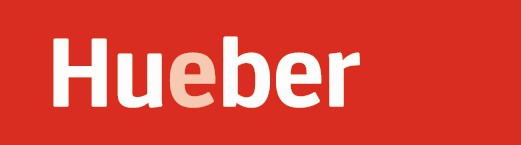 PROGRAMACIONES PARA PRIMARIA 1. - IntroducciónPlanetino es un método de alemán que atiende preferentemente las necesidades de los alumnos que empiezan en la educación primaria con el alemán. En estas programaciones presentamos el primero de los tres niveles de Planetino, que se encuentra dentro del nivel A1 del marco de referencia común europeo.La capacidad de comunicarse en una lengua extranjera es una necesidad en la sociedad contemporánea. El Consejo de Europa ha establecido un marco de referencia común europeo para el aprendizaje de lenguas extranjeras, indicando que los alumnos y alumnas deberán ser capaces de efectuar progresivas tareas de comunicación para desarrollar gradualmente la competencia comunicativa en dichas lenguas, como enseguida vamos a describir de forma más detallada.El área de lengua extranjera tiene como objeto formar personas que puedan utilizarla para comprender, hablar, leer y escribir, por lo que su uso debe ser el punto de partida desde el inicio del aprendizaje. En la Educación Primaria se parte de una competencia muy elemental en la lengua extranjera, por ello, durante toda la etapa, serán de gran importancia los conocimientos, capacidades y experiencias en las lenguas que los niños conocen para comprender y construir significados, estructuras y estrategias durante su participación en actos de comunicación.El eje del área de lengua extranjera en este currículo lo constituyen los procedimientos dirigidos a la consecución de una competencia comunicativa efectiva, oral y escrita, en contextos sociales significativos que permitan expresarse cada vez con mayor eficacia y corrección y en todos los usos y registros posibles. El Marco de Referencia Cómun Europeo para el aprendizaje de las lenguas extranjeras define los diferentes estadios del desarrollo de la competencia comunicativa en una determinada lengua, en función de la capacidad del alumnado para llevar a cabo una serie de tareas de comunicación, con una finalidad comunicativa en un contexto específico. Una actividad comunicativa concreta requiere la utilización del lenguaje oral y escrito y el uso de estrategias y recursos de comunicación lingüísticos y no lingüísticos de acuerdo al contexto en que tiene lugar.El alumnado de Primaria actuará en actos de comunicación propios de su edad, tratando ámbitos como las relaciones sociales, que incluyen las relaciones familiares, las prácticas sociales y las situaciones y relaciones cotidianas en el centro escolar; el ámbito académico, relacionado con los contenidos del área; el de de los medios de comunicación y el literario con las adaptaciones que sean necesarias. Además, el aprendizaje de una lengua extranjera debe contribuir al desarrollo de actividades positivas y receptivas hacia otras lenguas y culturas. Los contenidos se han agrupado en bloques relacionados con los centros de atención específicos del proceso de enseñanza y aprendizaje: el lenguaje oral el lenguaje escrito, los elementos constitutivos del sistema lingüístico, su funcionamiento y relaciones, y la dimensión social y cultural de la lengua extranjera. Aunque el lenguaje oral y escrito son dos manifestaciones diferentes de una misma capacidad y el hablante se apoya en uno u otro indistintamente, cada uno exige diferentes habilidades y conocimientos por lo que los contenidos van por separado en los bloques que van del 1 al 4. En el resto de bloques se atenderán otra serie de aspectos, no menos importantes, como son la atención a la diversidad, la educación literaria, temas transversales etc…Entrando más a fondo en lo que al método de Planetino se refiere, éste se basa en el siguiente concepto: todo niño es capaz de aprender un idioma extranjero, en este caso el alemán, y esto solamente es posible si el método en cuestión comunica los contenidos con el mismo lenguaje con que lo haría un niño. Por tanto y de manera consecuente, Planetino va a orientarse en todo momento a las necesidades e intereses de los niños. Esto significa que el método va a proponer el aprendizaje de los contenidos a través de diversas formas: por ejemplo, a través de juegos interactivos, donde un alumno tendrá que trabajar codo con codo con un compañero para una realización óptima de las actividades; o bien tendrán que realizar trabajos manuales o cantar algunas canciones, que servirán luego para la representación de una pequeña obra de teatro.A un plano más particular, en Planetino se cubren de forma adecuada todos los fenómenos gramaticales y la lista de vocabulario que son relevantes para la preparación del examen de nivel A1. En este sentido, cobrarán especial importancia dos aspectos a la hora del aprender alemán: por un lado, se fomentará la autonomía del alumno en la realización de las tareas; por otro lado, la posibilidad de que el alumno realice controles de autoevaluación de los contenidos gramaticales y comunicativos para una mayor implicación de éste en el aprendizaje del idioma. Por este motivo se ha procurado realizar un método con textos y temas que interesen desde un principio a los alumnos y que al mismo tiempo posibiliten una práctica de la comunicación. La adquisición de esta competencia por parte del alumno conlleva a su vez el desarrollo de otras subcompetencias: discursiva, sociolingüística y sociocultural, gramatical y de estrategias, tal y como lo exige el objetivo curricular del Área de Lengua Extranjera: enseñar a comunicarse mediante el uso de la nueva lengua.Dicho uso permitirá a los alumnos/as de conocer formas de vida y organización social e ideas de otros países, contribuyendo así al desarrollo de la empatía y la tolerancia social y cultural. Desde un punto de vista más práctico, les permitirá también acceder a mercados laborales más amplios y entablar relaciones de amistad e intercambio con personas de otros países.En conclusión, el método Planetino tiene en cuenta las características y capacidades de los alumnos de entre 8 y 11 años, proponiendo actividades adaptadas a sus intereses, experiencias y ambiciones creando un ambiente distendido que favorece el aprendizaje.A continuación presentamos de forma pormenorizada la programación de Planetino 1 para la cual se han tenido en cuenta los siguientes documentos:Ley Orgánica 8/2013, de 9 de diciembre, para  de  (LOMCE) Real Decreto 126/2014, de 28 de febrero, por el que se establece el currículo básico de Orden ECD/686/2014, de 23 de abril, por la que se establece el currículo de  para el ámbito de gestión del Ministerio de Educación, Cultura y deporte  2. – Los objetivos y los Contenidos (lomce curriculum)BLOQUE 0: Objetivos de la lección y competencias claveEn este primer bloque se presentarán los objetivos correspondientes a cada lección junto con las competencias clave asociadas y que desarrollará cada alumno. Éstas se clasifican en dos tipos:Competencias básicas o disciplinares:CCL: Competencia en comunicación lingüísticaCMCT: Competencia matemática y competencias básicas en ciencia y tecnologíaCompetencias de tratamiento transversal:CD: Competencia digitalCAA: Aprender a aprenderCSC: Competencias sociales y cívicasSIE: Sentido de la iniciativa y espíritu emprendedorCCEC: Conciencia y expresiones culturalesBLOQUES I y II: COMPRENSIÓN Y PRODUCCIÓN DE TEXTOS ORALESDentro de las audiciones de los textos, los protagonistas son siempre niños o jóvenes adolescentes y en ellas se presentan situaciones comunicativas propias de su edad, las canciones y los ejercicios de fonética. Las podemos encontrar fundamentalmente en los primeros compases de la lección. Para el desarrollo de la expresión oral, los alumnos tendrán ocasión de realizar numerosas actividades en las que tendrá que interactuar en clase, ya sea de forma individual, en parejas o en grupos. El objetivo principal aquí es que el alumno practique las estructuras nuevas, las frases útiles y el vocabulario de la lección, bien a través de la representación de diálogos, bien con el planteamiento de un juego con una finalidad claramente didáctica.En ambos bloques se incluyen todo el capítulo de conocimientos de la lengua: por un lado las estructuras gramaticales y por otro lado los planos léxico y fonético. La adquisición de vocabulario y estructuras es imprescindible para la comunicación en una lengua extranjera. El nuevo vocabulario, por otra parte, aparece además en un entorno gramatical ya conocido, y los nuevos temas gramaticales a su vez se introducen con vocabulario presentado con anterioridad. De este modo, lo aprendido siempre se repite, se afianza y se transfiere a otros contextos. Además, el alumno/a no se ve desbordado por demasiada información nueva.Sin embargo, la comunicación puede ser difícil, molesta o incluso imposible si no se tiene una pronunciación adecuada. Una vez afianzada una pronunciación impropia, es muy difícil corregirla “a posteriori”. Por ello, Planetino contiene desde el principio ejercicios de pronunciación y éstos se encuentran fundamentalmente dentro del libro del alumno, “Kursbuch”,  en una sección denominada “Laute und Buchstaben”, que como su nombre indica no solamente va a ocuparse estrictamente de la fonética en sí, sino que también va a procurar que los alumnos sepan desde un primer momento relacionar los sonidos que aprenden con las grafías escritas correspondientes.BLOQUES III y IV: COMPRENSIÓN Y PRODUCCIÓN DE TEXTOS ESCRITOSHay que partir de la idea de que en Planetino 1 hay una gran variedad de textos, que van desde los comics, SMS o e-mails que pueden aparecer dentro de una revista escolar hasta llegar a textos algo más serios. En general, los textos se caracterizan por ser sobre todo al principio por más bien dialogados y conforme van avanzando las lecciones van adquiriendo un carácter más narrativo. Es además, a nuestro modo de entender, muy importante que el profesor/a conciencie a los/as alumnos/as desde la primera clase que no siempre es útil o razonable “querer entenderlo todo, palabra por palabra”, y en todo caso, tampoco es una ayuda para la resolución de las tareas que se plantean para cada texto. Es suficiente con que los alumnos exploten las informaciones previas que se les facilita, sean a través de las ilustraciones que acompañan a los textos, por el título etc…En resumen, a la hora de leer no debe ser únicamente el objetivo el cómo resolver las actividades propuestas a continuación sino también la consolidación y la práctica en sí de la destreza de “Lesen”.Las actividades de “Schreiben” se plantean, a un primer nivel, en la confección de “Wortkarten” por parte del alumno, pues son un elemento fundamental en la elaboración de un juego. Esto tiene como finalidad conseguir un doble efecto: al principio y con ayuda de unas pautas y luego más adelante como actividad más libre, que el alumno sepa desenvolverse adecuadamente en la redacción de SMS, cartas, e-mails etc…, situaciones que en su lengua materna ya le son habituales en su vida diaria.Además se propondrán otras tareas con carácter más creativo: escribir estrofas de canciones, los bocadillos de un cómic o inventar pequeñas historias, por poner algunos ejemplos. El resultado de todas estas actividades servirá como reconocimiento del propio progreso del alumno y se podrán incluir dentro del dossier del porfolio.En ambos bloques se incluyen todo el capítulo de conocimientos de la lengua: por un lado las estructuras gramaticales y por otro lado los planos léxico y ortográfico. (Véanse nuevamente las aclaraciones de los bloques I y II). BLOQUE V: ATENCIÓN A LA DIVERSIDADEn Planetino 1 se tiene muy en cuenta la atención a la diversidad. Prueba de ello es que  en el libro de ejercicios se plantean hasta 3 grados de dificultad que son fácilmente identificables por iconos al pie de cada ejercicio. Además al final de cada módulo hay una sección fija de repaso que se llama “Weisst du das noch?” que sirve de refuerzo para todos los alumnos.BLOQUE VI: EDUCACIÓN LITERARIADe forma complementaria a los criterios de la LOMCE, se atiende al fomento de la lectura y están a disposición las herramientas necesarias para que los alumnos puedan leer desde el primer momento, con el fin de conseguir un mayor desarrollo de la personalidad y un mejor conocimiento de los aspectos socioculturales. Por eso, en esta sección, se trabaja específicamente la competencia transversal “CCEC” (conciencia y expresiones culturales). En Planetino 1 se dispone de una gran variedad de textos en el Kursbuch que transmiten dichos aspectos socioculturales, pero también hay textos facultativos en la parte final del Arbeitsbuch con explotación didáctica de los mismos. Al mismo tiempo, y paralelo al manual, existe la posibilidad de leer una lectura adicional “Leseheft: Besuch aus Planetanien” que acompaña al alumno a lo largo de todo el libro y muestra fundamentalmente los aspectos D-A-CH, sin olvidar hacer un ejercicio de interculturalidad. BLOQUE VII: CONTENIDOS INTERCURRICULARESA través de este bloque se posibilita la práctica de los contenidos CLIL, es decir, los relacionados con otras áreas curriculares. En este sentido entroncamos claramente con el fomento y tratamiento de la competencia básica y disciplinar “CMCT” (matemática y de ciencia y tecnología).En  Planetino 1 aparecen tareas a lo largo de todo el Kursbuch y el Arbeitsbuch y tienen fundamentalmente que ver con el uso de los números cardinales, la lectura de precios en alemán y la realización de pequeñas operaciones aritméticas.A nivel tecnológico se le ofrece al alumno la realización de ejercicios online en la página web y a la par en el Arbeitsbuch dispone de un cd-rom interactivo, que sirven de refuerzo y ampliación a los contenidos ya vistos en clase.BLOQUE VIII: VALORES Y ACTITUDES / E. TRANSVERSALESA continuación se presentan todos los contenidos relacionados con elementos transversales que fomenta y trata la  la competencia transversal “CSC” (social y cívica).De acuerdo al Real Decreto 126/2014, del 28 de febrero, se establece que: La educación cívica y constitucional se trabajará en todas las asignaturas.Se fomentará la igualdad de oportunidades sin ningún tipo de distinción.Se fomentará la igualdad entre hombres y mujeres.Se fomentará el aprendizaje de la prevención ante conflictos, en especial en los ámbitos social y familiar, y la resolución de los mismos de forma pacífica.Se fomentará la prevención de la violencia de género, de la violencia terrorista y de cualquier forma de violencia, racismo o xenofobia.Se evitarán los comportamientos y contenidos sexistas y estereotipos que supongan discriminación.Se fomentará el desarrollo sostenible y la protección del medio ambiente y el uso responsable de las nuevas tecnologíasSe fomentará el desarrollo y afianzamiento del espíritu emprendedor. Se adoptarán medidas para que la actividad física y la dieta equilibrada formen parte del comportamiento infantil. Se fomentará la educación y la seguridad vial.Por otro lado, y ya entrando en el terreno de la lengua extranjera en sí, se pide educación y respeto en el empleo de la misma, esfuerzo en la adquisición de vocabulario y el aprendizaje de las estructuras e interés y respeto hacia las opiniones de los compañeros. Además, sobre todo al principio, es importante eliminar el bloqueo mental inicial cuando se emplea una lengua extranjera o se conoce gente nativa. También hay que incentivar desde el principio el uso de la lengua extranjera en clase.BLOQUE IX: UTILIZACIÓN DE TECNOLOGÍAS DE LA INFORMACIÓN Al hilo de lo que se mencionaba en el bloque anterior, es importante que el alumno se familiarice y use las nuevas tecnologías de forma plena y al mismo tiempo de forma responsable. En este sentido, se fomenta y se trabaja claramente la competencia transversal “CD” (digital). Hay 3 herramientas fundamentales al respecto: por un lado el libro interactivo del libro del alumno “Interaktives Kursbuch”, pensando para ser utilizado con pizarras digitales interactivas, aunque también permite la proyección en pizarras blancas con la sola ayuda de un cañón.Las otras 2 herramientas las tiene el alumno a su disposición: por un lado los ejercicios online que se ofrecen en la página web y por otro lado los ejercicios que se proponen en el cd-rom interactivo que acompaña al “Arbeitsbuch”. BLOQUE X: SENTIDO DE INICIATIVA Y EMPRENDIMIENTOA través de este bloque se fomenta y se trata la competencia transversal “SIE” (sentido e iniciativa emprendedora)En Planetino 1 encontramos igualmente en sus diferentes componentes opciones de que el alumno, por cuenta propia, desarrolle esta capacidad, si bien es cierto que la propia naturaleza de este método es que el alumno trabaje mucho en pareja o en grupo, fomentándose por ende un espíritu de colaboración y de respeto. A nivel del trabajo individual de cada alumno, el glosario que acompaña al “Kursbuch” viene nutrido por la traducción del vocabulario del alemán al castellano y acompañado de un porfolio, con el cual los alumnos se pueden autoevaluar. Además, al inicio del mismo, aparece una página especial “Éste/Ésta soy yo” con la que el alumno se presenta al resto de la clase.Otros componentes que formenta el sentido de iniciativa y el emprendimiento es el acercamiento del alumno a las nuevas tecnologías. Aquí entroncamos con lo que se mencionaba en el bloque anterior del uso responsable de las nuevas tecnologías, aquí con el fin de repasar, reforzar y ampliar los contenidos vistos en el libro del alumno. Nos referimos, como no podía ser de otra forma, a los ejercicios online de la página web y al cd-rom interactivo que acompaña al “Arbeitsbuch”.BLOQUE XI: CONSEJOS DE AUTOAPRENDIZAJE
A través de este bloque se fomenta y se trata la competencia transversal “CAA” (aprender a aprender). Planetino 1 incluye siempre que es necesario consejos y técnicas de aprendizaje en el Kursbuch. Además el glosario que lo acompaña es un extraordinario soporte para la consulta de las dudas de vocabulario y para repasar en su porfolio las estructuras comunicativas más importantes.BLOQUE XII: EVALUACIÓNLa evaluación en Planetino 1 tiene carácter global y continuo, y hay hasta 3 formas de poder hacerla: formal, informal y como autoevaluación.A continuación mencionamos dónde encontrar las herramientas pertinentes para cada una de estas opciones:De manera formal disponemos de Tests por cada 2 lecciones en el libro de profesor que permiten al profesor realizar una evaluación continua de la gramática, el vocabulario y las estructuras comunicativas.De manera informal el alumno tiene ejercicios interactivos en el cd-rom que acompaña al “Arbeitsbuch”. Como autoevaluación, en su libro de ejercicios el alumno dispone de las siguientes tareas:1. Ejercicios marcados con una “K”, que significa “Kontrolle”, lo que quiere decir que las pueden corregir por su cuenta porque requieren de la búsqueda final de una solución.2. “Wortliste” en la que rellenar el artículo determinado de los sustantivos o sus formas de plural3. Porfolio bajo el título de “Das habe ich gelernt” que le permite valorar si ha aprendido de forma correcta las estructuras comunicativas y el vocabulario visto a lo largo del módulo. 3. - Los componentes del método PLANETINO 1Kursbuch + Glossar / l. del alumno + glosario		978-3-19-401577-7Arbeitsbuch / l. ejerc. + Audio CD				978-3-19-311577-5Arbeitsbuch + CD-Rom / l. de ejerc. + CD-ROM		978-3-19-451577-2Lehrerhandbuch / libro del profesor			978-3-19-321577-2CD (3) (Hörtexte/Ausspracheübungen) / Audios	978-3-19-331577-9Interaktives Kursbuch / libro interactivo			978-3-19-611577-2Leseheft: Besuch aus Planetanien / lectura		978-3-19-541577-4Ejercicios online de internet: http://www.hueber.es/seite/pg_planetinoswelt_pliA continuación detallamos las características más importantes de cada componente: a) Kursbuch / Libro del alumnoEl método Planetino 1 engloba los contenidos comunicativos y gramaticales en:Seis áreas temáticas o módulos, cada uno conformado por cuatro lecciones. Estas lecciones están contextualizadas entre sí, dentro del tema que plantea el módulo, donde aparecen personajes y situaciones cercanas a chicos que se encuentran fundalmentalmente en su etapa de educación primaria y destaca por encima de todos un entrañable extraterreste llamado “Planetino”. Start frei / lección de iniciación: Antes que nada, el alumno podrá comprobar a lo largo de tres páginas que sabe de antemano cierto vocabulario del alemán por ser similar o igual al que ya conoce de otros idiomas extranjeros o de su lengua materna propiamente. Además dará sus primeros pasos en el aprendizaje del idioma con el abecedario y los números cardinales.Das kann ich schon / Ya soy capaz de…:  Se trata de una sección fija del libro del alumno y se encuentra al final de cada módulo. En ella se hace, por un lado, un resumen de los contenidos gramaticales, y por otro el alumno puede comprobar si efectivamente controla el vocabulario clave de las lecciones y ha logrado en definitiva los objetivos planteados para todo el módulo.Theater: “Der König und das Gespenst” / Teatro: “El rey y el fantasma”: Tras los 5 módulos de los que consta el libro del alumno, nos encontramos con una pequeña obra de teatro. Las partes A y B son de carácter obligatorio, mientras que las partes C, D, E y F se consideran facultativas y se dejan en última a instancia a voluntad del profesor. Feste im Jahr / Festividades del año: Se trata de una lección especial donde el alumno a través de fotos, canciones y actividades manuales conoce algunos aspectos culturales de los países de lengua alemana, en este caso, los relacionados con las festividades que se celebran en estos países a lo largo del año. Wortliste / Lista de vocabulario: Ya al final del tomo aparece todo el vocabulario del libro del alumno y viene ordenado cronológicamente. En él se distingue entre vocabulario activo y pasivo. Este último se marca en cursiva. Con la “Wortliste” del libro de ejercicios no se pretende que el alumno aprenda cada vocablo en alemán con su correspondiente traducción al castellano, lo que supondría un mayor esfuerzo para el aprendizaje del idioma, sino que lo aprendan de una forma mucho más espontánea, es decir, mediante una situación, un contexto o alguna estructura. y  c) Arbeitsbuch / Libro de ejercicios: Incluye la práctica de todos los contenidos presentados en el libro del alumno. Se vuelven a presentar los 5 módulos aparecidos en el libro del alumno y además ejercicios específicos de la lección relacionada con el teatro. El libro de ejercicios contiene ejercicios encaminados a asentar y profundizar la materia vista en clase, atendiendo además a la diversidad en el aula. Los alumnos tienen diversos estilos de aprendizaje y preferencias y esto se traslada de forma evidente a la clase. Es por este motivo que se proponen ejercicios que ofrecen distintos grados de dificultad y vienen marcados convenientemente con determinados símbolos en el libro. Aquellos que son más sencillos los podrá solucionar el alumno sin tener que recurrir a su profesor, mientras que aquellos que ya ofrecen alguna dificultad supondrán un pequeño reto para esos alumnos que van mejor en clase y que siempre quieren un poquito más. Respecto a la tipología de ejercicios nos encontraremos con actividades donde habrá que interactuar con el compañero, numerosas actividades de repaso y tareas de autoevaluación que tienen como objetivo fomentar la autonomía del alumno. Antes de comenzar cada módulo, hay una página donde el alumno puede activar sus conocimientos previos respecto al tema y ya al final del mismo se ofrecen las siguientes secciones constantes:Weisst du das noch? / ¿Te acuerdas aún de esto?: Esta sección aparece al final de cada módulo y pretende un repaso activo de todo el vocabulario visto a lo largo de cuatro lecciones. Wortliste / lista de vocabulario: Ordenada por orden cronológico, esta página sirve al alumno para comprobar si ha aprendido el vocabulario más importante de la lección.  Das habe ich gelernt / Esto es lo que he aprendido…: Siguiendo los criterios del marco común europeo, esta página servirá al alumno para realizar una autoevaluación tanto del vocabulario como de las habilidades comunicativas por destrezas. El alumno podrá valorar con un “gut”, un “mit Hilfe” o un “Das übe ich nocht” si ha sido capaz de alcanzar los objetivos propuestos de la lección. Grammatik-Comics / Comics de gramática: En esta sección el alumno hace un repaso de los aspectos gramaticales más importantes del módulo y lo hace de forma lúdica a través de un cómic, el cual luego puede aprenderse de memoria para una mejor calado de las estructuras. d) Lehrerhandbuch / Libro del profesor
Aparte de la minuciosa descripción de los pasos didácticos, el manual del profesor ofrece un test por cada 2 lecciones, las soluciones tanto del libro del alumno como del libro de  ejercicios, las soluciones de los propios tests, la transcripción de los textos orales y una lista alfabética del vocabulario aparecido.e) CD (3) (Hörtexte/Ausspracheübungen) / Audios
Se trata de una caja de con 3 cd audios, que incluyen todas las audiciones del Kursbuch. f) Interaktives Kursbuch / libro interactivo	El aprendizaje del alumno se apoya también en el uso de las nuevas tecnologías (TICS). Por ello el profesor puede contar con un libro interactivo en formato CD-ROM que permite la proyección del libro del alumno (Kursbuch) y el desarrollo de algunas actividades de forma más creativa e interactiva, con la propia participación del alumno si ésta se requiere. g) Leseheft: “Besuch aus Planetanien” / lecturaEsta lectura es totalmente facultativa, pero como se mencionaba antes, es de una enorme ayuda para el fomento del hábito a leer. Presenta de forma entretenida, a lo largo de sus 40 páginas y en formato de bolsillo, una buena parte de los aspectos socioculturales D-A-CH con que el alumno se tiene que familiarizar. 4. –  Distribución de los ContenidosLa organización y distribución de los contenidos se presentan de una forma más exhaustiva en las programaciones adjuntas.Programaciones lomce para primariaPLANETINO 1 (NIVEL A1)Hueber VerlagMÓDULO 0: START FREILECCIÓN 0: INTRODUCCIÓNBLOQUE 0: OBJETIVOS Y COMPETENCIAS CLAVEFamiliarizarse con:Palabras internacionales (CCL, SIE)El abecedario (CCL, SIE)Los números del 1 al 12 (CCL, CMCT, SIE)Las primeras expresiones y frases útiles (CCL, SIE)Preguntar por las letras del abecedario (CCL, SIE)Confeccionar tarjetas para jugar al „Bingo“ y el „Schwarzer Peter“ para practicar los números (CCL, CCEC, CAA, SIE)Seguimiento de instrucciones orales (CCL, CAA, SIE)BLOQUE I: COMPRENSIÓN DE TEXTOS ORALESA. Contenidos generales y específicos    	I. Estrategias de comprensión generales de un texto oralde un texto oralRepetir el vocabulario nuevo en voz alta y afianzarlo a través de las actividades de repeticiónUsar información previa a base de fotografías, imágenes o símbolos significativos como forma de anticipar el vocabulario nuevo y activar el vocabulario conocidoII. Contenidos específicos de la lección introductoriaFomento y desarrollo de la competencia lingüística (CCL) y tratamiento de las otras competencias clave restantes mediante estas actividades: Escuchar:Vocabulario específico e internacional (Ej. 1b, 2)El abecedario (Ej. 4)Un juego relacionado con el abecedario (Ej. 5)Los números del 1 al 12 (Ej. 6)III. Aspectos socioculturalesMostrar interés por:Conocer el nuevo libroAprender alemánIV. Funciones comunicativasContar del 1 al 12V. Estructuras sintáctico-discursivasInterrogación: W-Fragen (Was...?) y respuestas con Ja/Nein o Das ist... : Escuchar un juego relacionado con el abecedario (Ej. 5)VI. LéxicoVocabulario específico internacional: Zebra, Zoo, Pullover, Internet;... (Ej. 1)El abecedario (Ej. 4, 5)Afirmacion y negación: Ja / Nein (Ej. 5)Los números del 1 al 12 (Ej. 6)VII. FonéticaAspectos acentuales, rítmicos y de entonaciónPracticar la pronunciación de los números del 1 al 12 (Ej. 6)BLOQUE II: PRODUCCIÓN DE TEXTOS ORALES: EXPRESIÓN E INTERACCIÓNA. Contenidos generales y específicos    	I. Estrategias de comprensión generales de un texto oralUsar un texto escrito como modelo para producir otro similar de forma oralII. Contenidos específicos de la lección introductoriaFomento y desarrollo de la competencia lingüística (CCL) y tratamiento de las otras competencias clave restantes mediante estas actividades: Adivinar palabras trabajando el abecedario (Ej. 5)Decir los números del 1 al 12 (Ej. 6, 8)Decir sumas y restas (Ej. 7, 8)Expresar la cantidad que uno tiene en el juego del bingo (Ej. 9)Jugar al juego del „Schwarzer Peter“ (Ej. 10)III. Aspectos socioculturalesMostrar interés por:Conocer el nuevo libroAprender alemánParticipar en las actividades de clase y en los juegos del bingo y el „Schwarzer Peter“IV. Funciones comunicativasContar del 1 al 12V. Estructuras sintáctico-discursivasInterrogación: W-Fragen (Was...?) y respuestas con Ja/Nein o Das ist... :Adivinar palabras trabajando el abecedario (Ej. 5)El verbo „haben“: ich habe...:Expresar la cantidad que uno tiene en el juego del bingo (Ej. 9)VI. LéxicoVocabulario específico internacional:Zebra, Zoo, Pullover, Internet;... (Ej. 1)El abecedario (Ej. 4, 5)Afirmacion y negación: Ja / Nein (Ej. 5)Los números del 1 al 12 (Ej. 6)VII. FonéticaAspectos acentuales, rítmicos y de entonación: Practicar la pronunciación de los números del 1 al 12 (Ej. 6)BLOQUE III: COMPRENSIÓN DE TEXTOS ESCRITOSA. Contenidos generales y específicosI. Estrategias de comprensión generales de un texto escritoRepetir el vocabulario nuevo en voz alta y afianzarlo a través de las actividades de repeticiónUsar información previa a base de fotografías, imágenes o símbolos significativos como forma de anticipar el vocabulario nuevo y activar el vocabulario conocidoII. Contenidos específicos de la lección introductoriaFomento y desarrollo de la competencia lingüística (CCL) y tratamiento de las otras competencias clave restantes mediante estas actividades: Leer: Vocabulario específico e internacional (Ej. 1c, 3)El abecedario (Ej. 4)Un juego relacionado con el abecedario (Ej. 5)Los números del 1 al 12 (Ej. 6, 9, 10)La cantidad que uno tiene en el juego del bingo (Ej. 9)Sumas y restas (Ej. 7, 8)III. Aspectos socioculturalesMostrar interés por:Conocer el nuevo libroAprender alemánIV. Funciones comunicativasContar del 1 al 12V. Estructuras sintáctico-discursivasInterrogación: W-Fragen (Was...?) y respuestas con Ja/Nein o Das ist... : Leer un juego relacionado con el abecedario (Ej. 5)Interiorizar y familiarizarse con algunas formas del imperativoLeer un juego relacionado con el abecedario, donde aparece la expresión „Ratet mal!“ (Ej. 5)El verbo „haben“: ich habe;...: Leer la cantidad que uno tiene en el juego del bingo (Ej. 9)VI. LéxicoVocabulario específico internacional: Zebra, Zoo, Pullover, Internet;... (Ej. 1c, 3)El abecedario (Ej. 4, 5)Afirmacion y negación: Ja / Nein (Ej. 5)Los números del 1 al 12 (Ej. 6, 7, 8, 9, 10)VII. OrtografíaAspectos fonológicos y normas de ortografía básicas: Mostrar interés por aprender la ortografía mediante actividades de lectura: Leer los números del 1 al 12BLOQUE IV: PRODUCCIÓN DE TEXTOS ESCRITOS: EXPRESIÓN E INTERACCIÓNA. Contenidos generales y específicos    	I. Estrategias de comprensión generales de un texto oralUsar un texto escrito como modelo para producir otro similar II. Contenidos específicos de la lección introductoriaFomento y desarrollo de la competencia lingüística (CCL) y tratamiento de las otras competencias clave restantes mediante estas actividades: Reproducir de forma escrita:Vocabulario específico e internacional (l. de ejerc, p. 9)Los números del 1 al 12 (l. de ejerc., p. 10)III. Aspectos socioculturales Mostrar interés por:Conocer el nuevo libroAprender alemánIV. Funciones comunicativasContar del 1 al 12V. LéxicoVocabulario específico internacional:Zebra, Zoo, Pullover, Internet;... (l. de ejerc., p. 9)Los números del 1 al 12 (Ej. 10)VI. OrtografíaAspectos fonológicos y normas de ortografía básicas: Mostrar interés por aprender la ortografía mediante actividades de escritura: Escribir:Los números del 1 al 12 (l. de ejerc., p. 10)BLOQUE V: ATENCIÓN A LA DIVERSIDADMediante los siguientes componentes se fomentan actividades encaminadas al refuerzo, repaso y ampliaciónCD-ROM interactivo del libro de ejercicios con los contenidos correspondientes a la lección introductoria „Start frei“BLOQUE VI: EDUCACIÓN LITERARIAA través de esta sección se fomenta y se desarrolla la conciencia y expresiones culturales (CCEC)Aproximación a textos reales: lectura de un horario, carteles, letreros, etc... (Ej. 3)BLOQUE VII: CONTENIDOS INTERCURRICULARESMediante las siguientes actividades se fomentan y se desarrollan la competencia matemática y competencias en ciencia y tecnología (CMCT):Escuchar y leer en alemán los números del 1 al 12 (Ej. 6)Leer y decir sumas y restas (Ej. 7, 8)Expresar la cantidad que uno posee (Ej. 9)Jugar al „Schwarzer Peter“ (Ej. 10)Leer y escribir en alemán los números del 1 al 12 (l. de ejerc., p. 10)Y además mediante los siguientes componentes:Ejercicios extra del CD-ROM del libro de ejercicios con los contenidos correspondientes a la lección de introducción „Start Frei“BLOQUE VIII: VALORES Y ACTITUDES / ELEMENTOS TRANSVERSALESEducación para la pazInterés y respeto por los aspectos socioculturales de los países de lengua alemana BLOQUE IX: UTILIZACIÓN DE LAS TECNOLOGÍAS DE LA INFORMACIÓN Y LA COMUNICACIÓNA través de los siguientes componentes se fomenta y se desarrolla la competencia digital (CD): CD-ROM interactivo del libro de ejercicios con los contenidos correspondientes a la lección introductoria „Start Frei“Interaktives Kursbuch / Libro digital del Kursbuch Ejercicios online de la página web: http://www.hueber.es/seite/pg_planetinoswelt_pliBLOQUE X: SENTIDO DE INICIATIVA Y EMPRENDIMIENTOA través de las siguientes secciones del libro de ejercios se fomenta y se desarrolla el sentido de iniciativa y espíritu emprendedor (SIE):La página de inicio „Das bin ich“ a modo de activación de conocimientos previos (l. de ejerc., p. 7)Adicionalmente disponemos del „Glossar Deutsch – Spanisch“ / Glosario alemán – español como soporte al estudio individual, que acompaña al libro del alumno, e incluye las siguientes secciones: Portfolio inicial „Éste / Ésta soy yo“ (Glosario, p. 5)Glosario traducido de la lección de introducción „Start frei!“ (Glosario, p. 6)Y por último y de forma más lúdica: CD-ROM interactivo del libro de ejercicios con los contenidos correspondientes a la lección de introducciónBLOQUE XI: CONSEJOS DE AUTOAPRENDIZAJEDas bin ich /  „Este / Esta soy yo“: Activación de los conocimientos previos sobre los temas correspondientes a la lección introductoria mediante la elaboración del porfolio „Das bin ich“.  (l. de ejerc., p. 7; Glossar, p. 5)BLOQUE XII: RECURSOS DE EVALUACIÓNDas bin ich /  „Este / Esta soy yo“: Activación de los conocimientos previos sobre los temas correspondientes a la lección introductoria mediante la elaboración del porfolio „Das bin ich“.  (l. de ejerc., p. 7; Glossar, p. 5)CD-ROM interactivo del libro de ejercicios con los contenidos correspondientes a la lección introductoriaMÓDULO 1: KENNENLERNENBLOQUE 0: OBJETIVOS Y COMPETENCIAS CLAVESaludar a los demás y presentarse (CCL, CSC)Familiarizarse con los números del 1 al 12 (CCL, CMCT, SIE)Familiarizarse con los primeros aspectos fonéticos del alemán (CCL, CD, CAA, SIE) Confeccionar „Bild- und Wortkarten“ para usar en actividades (CCL, CCEC, CAA, SIE)Participar en el juego del „Memory“ (CCL, CSC, CCEC, CAA, SIE)Identificar a una persona (CCL, CSC, SIE)Familiarizarse con las fórmulas de saludo y de despedida (CCL, SIE)Nombrar actividades de ocio y tiempo libre (CCL, CD, SIE)Expresiones útiles de requerimiento (CCL, SIE)Demostrar la comprensión global de un cómic ordenando sus partes e inventando la continuación de la historia (CCL, CCEC, SIE)Seguimiento de instrucciones orales (CCL, CAA, SIE)BLOQUE I: COMPRENSIÓN DE TEXTOS ORALESA. Contenidos generales y específicos    	I. Estrategias de comprensión generales de un texto oralRepetir el vocabulario nuevo y/o conocido en voz alta y afianzarlo a través de las actividades de repeticiónUsar información previa a base de fotografías, imágenes o símbolos significativos como forma de anticipar el vocabulario nuevo y activar el vocabulario conocidoII. Contenidos específicos del móduloFomento y desarrollo de la competencia lingüística (CCL) y tratamiento de las otras competencias clave restantes mediante estas actividades: Escuchar:Un diálogo con propuestas de juegos (L1; Ej. 1, L4, Ej. 3, 5)Una canción (L1; Ej. 5; L4, Ej. 2)Instrucciones sencillas y seguirlas (L1, Ej. 3; L2, Ej. 1)Los números del 1 al 6 (L2, Ej. 3, 4)Un diálogo de presentación (L3, Ej. 3, 6)Fórmulas de saludos y de despedida en una „Bildergeschichte“ (L4, Ej. 1, 2)III. Aspectos socioculturalesUsar algunas interjecciones:Au ja, ach nein: Escuchar un diálogo con propuestas de juegos (L1, Ej. 1)Äh, au weia: Escuchar la historia de una “Bildergeschichte” (L4, Ej. 5)Interiorizar y adquirir plenamente como rutina el uso de las fórmulas de saludo y de despedida, tanto corteses como informales: Escuchar fórmulas de saludo y de despedida en una „Bildergeschichte“ (L4, Ej. 1)Usar el tratamiento de Frau o Herr con personas adultas:Escuchar saludos a una persona adulta mediante una canción o en un diálogo: Guten Morgen, Guten Tag, Guten Abend!;... (L4, Ej. 1, 2, 5)Conocer y familiarizarse con nombres propios alemanes:Escuchar:Un diálogo con propuestas de juegos (L1; Ej. 1, L4, Ej. 3, 5)Una canción (L1; Ej. 5; L4, Ej. 2)Un diálogo de presentación (L3, Ej. 3, 6)Fórmulas de saludos y de despedida en una „Bildergeschichte“ (L4, Ej. 1, 2)Mostrar interés por:Aprender alemánParticipar en las actividades de claseActividades de ocio y tiempo libre de los jóvenes de los países de lengua alemana y en otros paísesConocer gente, culturas e idiomas diferentes a los nuestros: aquí con referencia al personaje „Planetino“ y al planeta „Planetanien“ (L3, Ej. 1, 2, 3)IV. Funciones comunicativasSaludarse y despedirseProponer o invitar a un juegoContar del 1 al 6Presentarse, presentar e identificar a otra personaPedir permisoDespedirseV. Estructuras sintáctico-discursivasInterrogación: W-Fragen (Was, Wer...?) y respuestas con Ja/Nein o „Das ist..“ u otras estructuras:Escuchar:Un diálogo con propuestas de juegos (L1, Ej. 1; L4, Ej. 3, 5)Un diálogo de presentación (L3, Ej. 3)Familiarizarse con algunas formas del imperativo y del presente de indicativo de algunos verbos:Escuchar textos donde aparece la forma verbal „Komm“:Un diálogo con propuestas de juegos (L1, Ej. 1)La letra de una canción (L1, Ej. 5)El verbo „haben“: ich habe;...: Escuchar un diálogo acerca de un juego (L2, Ej. 4)Familiarizarse con las formas del presente del verbo „sein“ en singular:Escuchar un diálogo donde unos chicos se presentan o presentan a otros (L3, Ej. 3, 6)Familiarizarse con el verbo modal „dürfen“ para pedir permiso: Darf ich...?Escuchar un diálogo con propuestas de juegos (L4, Ej. 3, 5)VI. LéxicoFórmulas de saludo: Hallo (L1, Ej. 1, 5; L4, Ej. 2, 3, 5)Guten Morgen (L4, Ej. 1, 2)Guten Tag (L4, Ej. 1, 2)Guten Abend! (L4, Ej. 2, 3, 5)Gute Nacht (L4, Ej. 1, 2)Fórmulas de despedida:Tschüs, Auf Wiedersehen (L4, Ej. 1, 2, 3, 5)Juegos y/o deportes: Würfeln, Tischtennis, Fußball, Schwarzer Peter;... (L1, Ej. 1; L4 Ej. 3, 5)Nombres propios alemanes: Hannes, Heidi;... (L1, Ej. 1, 5; L3, Ej. 3; L4 Ej. 2, 5)Los números del 1 al 6 (L1, Ej. 5; L2, Ej. 3, 4)Fórmulas de despedida: tschüs, auf Wiedersehen (L4, Ej. 1, 2, 3, 5)Frases y expresiones útiles: Also los, Du bist dran! (L2, Ej. 4; L3 Ej. 3)VII. FonéticaAspectos acentuales, rítmicos y de entonación: Prestar atención a la pronunciación de: Unas palabras (L1, Ej. 3)La consonante /h/ a principio de palabra (L1, Ej. 6)Vocales con Umlaut: Nombres comunes y propios con /ü/ (L3, Ej. 7)BLOQUE II: PRODUCCIÓN DE TEXTOS ORALES: EXPRESIÓN E INTERACCIÓNA. Contenidos generales y específicos    	I. Estrategias de producción generales de un texto oralUsar un texto escrito como modelo para producir otro similar de forma oralFamiliarizarse con el uso de interjecciones y muletillas para el mantenimiento de la comunicaciónII. Contenidos específicos del móduloFomento y desarrollo de la competencia lingüística (CCL) y tratamiento de las otras competencias clave restantes mediante estas actividades: Representar diálogos con propuestas de juegos, variando las palabras clave de vocabulario (L1, Ej. 1; L4, Ej. 3)Adivinar qué actividad realizan unos niños mediante una pantomima (L1, Ej. 4)Cantar una canción variando información (L1, Ej. 5)Jugar al „Memory“ utilizando vocabulario relativo a juegos (L2, Ej. 1)Jugar al „Partersuchspiel“ utilizando el vocabulario relativo a juegos (L2, Ej. 2)Representar pequeños talks de presentación y pasar el turno a un compañero  (L3, Ej. 5)Jugar a adivinar quién es quién en clase (L3, Ej. 6)Representar la historia de una “Bildergeschichte” y discurrir su continuación (L4, Ej. 5)III. Aspectos socioculturalesUsar algunas interjecciones: Au ja, ach nein: Representar diálogos con propuestas de juegos, variandolas palabras clave de vocabulario (L1, Ej. 1; L4, Ej. 1)Äh, au weia: Representar la historia de una „“Bildergeschichte” y discurrir su continuación (L4, Ej. 5)Interiorizar y adquirir plenamente como rutina el uso de las fórmulas de saludo y de despedida, tanto corteses como informales: Representar la historia de una “Bildergeschichte” y discurrir su continuación (L4, Ej. 5)Usar el tratamiento de Frau o Herr con personas adultas:Representar la historia de una “Bildergeschichte” y discurrir su continuación  (L4, Ej. 5)Conocer y familiarizarse con nombres propios alemanes:Representar diálogos con propuestas de juegos, variando las palabras clave de vocabulario (L1, Ej. 1)Cantar una canción variando información (L1, Ej. 5)Representar pequeños talks de presentación y pasar el turno a un compañero  (L3, Ej. 5)Jugar a adivinar quién es quién en clase (L3, Ej. 6)Representar la historia de una “Bildergeschichte” y discurrir su continuación (L4, Ej. 5)Mostrar interés por:Aprender alemánParticipar en las actividades de claseParticipar en los juegos y reconocer la importancia de conocer y respetar las reglas (L2, Ej. 1, 2)Actividades de ocio y tiempo libre de los jóvenes de los países de lengua alemana y en otros paísesIV. Funciones comunicativasSaludarseProponer o invitar a un juegoContar del 1 al 6Presentarse, presentar e identificar a otra personaPedir permisoDespedirseV. Estructuras sintáctico-discursivasInterrogación: W-Fragen (Was, Wer...?) y respuestas cortas con Ja/Nein u otras estructuras como „Das ist...“:Representar: Un diálogo con propuestas de juegos (L1, Ej. 1; L4, Ej. 3)Pequeños talks de presentación y pasar el turno a un compañero (L3, Ej. 5)La historia de una “Bildergeschichte“ y discurrir su continuación (L4, Ej. 5)Familiarizarse con algunas formas del imperativo y del presente de indicativo de algunos verbos:Representar diálogos con propuestas de juegos  (L1, Ej. 1)Cantar una canción en la que aparece la estructura: Komm...! (L1, Ej. 5)Familiarizarse con las formas del presente del verbo „sein“ en singular: Representar pequeños talks de presentación y pasar el turno a otra persona: „Du bist dran...!“  (L3, Ej. 5)Jugar a adivinar quién es quien en la clase (L3, Ej. 6)Representar la historia de una „Bildergeschichte“ y discurrir su continuación (L4, Ej. 5)Familiarizarse con el verbo modal „dürfen“ para pedir permiso: „Darf ich...?“;...:Representar diálogos con propuestas de juegos (L4, Ej. 3)VI. LéxicoFórmulas de saludo: Hallo (L1, Ej. 1; L4, Ej. 3, 5)Guten Abend (L4, Ej. 5)Juegos y/o deportes: Verstecken, Fußball, Karten, Basketball;... (L1, Ej. 1; L2, Ej. 1, 2)Afirmación y negación: Ja / Nein  (L1, Ej. 1; L2, Ej. 1; L4, Ej. 5)Fórmulas de despedida:Tschüs, Auf Wiedersehen (L4, Ej. 3, 5)Frases y expresiones útiles: Ratet Mal (L1, Ej. 4)Also los; Du bist dran; Jetzt du... (L3, Ej. 5)Ja klar (L4, Ej. 3, 5)Los, weiter (L4, Ej. 5)VII. FonéticaAspectos acentuales, rítmicos y de entonaciónPracticar la pronunciación de:Unas palabras (L1, Ej. 3)La consonante /h/ a principio de palabra (L1, Ej. 6)Vocales con Umlaut: Nombres comunes y propios con /ü/ (L3, Ej. 7)BLOQUE III: COMPRENSIÓN DE TEXTOS ESCRITOSA. Contenidos generales y específicos    	I. Estrategias de comprensión generales de un texto escritoRepetir el vocabulario nuevo y/o conocido en voz alta y afianzarlo a través de las actividades de repeticiónUsar información previa a base de fotografías, imágenes o símbolos significativos como forma de anticipar el vocabulario nuevo y activar el vocabulario conocidoIdentificar el vocabulario clave para una comprensión lectora global más eficiente y completaEvitar la preocupación de querer entender todas las palabras de un textoII. Contenidos específicos del móduloFomento de la competencia lingüística (CCL) y tratamiento de las otras competencias clave restantes mediante estas actividades:  Leer: Un diálogo con propuestas de juegos (L1, Ej. 1; L4, Ej. 3, 5)La letra de una canción (L1, Ej. 5; L4, Ej. 2)Vocabulario específico relativo a juegos (L1. Ej. 4; L2; Ej. 1, 2)Los números del 1 al 6 (L2, Ej. 3, 4)Un diálogo de presentación (L3, Ej. 3, 6)Cómo se saludan unos niños con „Planetino“ y se ponen de acuerdo en jugar a algo (L3, Ej. 4)Fórmulas de saludo y de despedida en una „Bildergeschichte“ (L4, Ej. 1)Un panfleto con un concurso (L4, Ej. 4)III. Aspectos socioculturalesUsar algunas interjeccionesAu ja, ach nein: Leer diálogos breves (L1, Ej. 1)Äh, au weia: Leer la historia de una “Bildergeschichte” (L4, Ej. 5)Interiorizar y adquirir plenamente como rutina el uso de las fórmulas de saludo y de despedida: Leer: Cómo se saludan unos niños con „Planetino“ y se ponen de acuerdo en jugar a algo (L3, Ej. 4)Fórmulas de saludo y de despedida en una „Bildergeschichte“ (L4, Ej. 1)Usar el tratamiento de Frau o Herr con personas adultas:Leer saludos a una persona adulta: Guten Abend!;... (L4, Ej. 5)Conocer y familiarizarse con nombres propios alemanes:Leer: Un diálogo con propuestas de juegos (L1, Ej. 1; L4, Ej. 3, 5)La letra de una canción (L1, Ej. 5; L4, Ej. 2)Un diálogo de presentación (L3, Ej. 3, 6)Cómo se saludan unos niños con „Planetino“ y se ponen de acuerdo en jugar a algo (L3, Ej. 4)Mostrar interés por:Aprender alemánParticipar en las actividades de claseParticipar en los juegos y reconocer la importancia de conocer y respetar las reglas (L2, Ej. 1, 2)Actividades de ocio y tiempo libre de los jóvenes de los países de lengua alemana y en otros paísesConocer gente, culturas e idiomas diferentes a los nuestros: aquí con referencia al personaje „Planetino“ y su planeta (L3, Ej. 2, 3, 4)IV. Funciones comunicativasSaludarse y despedirseProponer o invitar a un juegoContar del 1 al 6Presentarse, presentar e identificar a otra personaPedir permisoDespedirseV. Estructuras sintáctico-discursivasInterrogación: W-Fragen (Was, Wer...?) y respuestas con Ja/Nein o „Das ist..“ u otras estructuras:Leer:Un diálogo con propuestas de juegos (L1, Ej. 1; L4, Ej. 3, 5)Un diálogo de presentación (L3, Ej. 3)Cómo se saludan unos niños con „Planetino“ y se ponen de acuerdo en jugar a algo (L3, Ej. 4)Un panfleto con un concurso (L4, Ej. 4)Familiarizarse con algunas formas del imperativo y del presente de indicativo de algunos verbos:Leer textos donde aparece la forma verbal „Komm“:Un diálogo con propuestas de juegos (L1, Ej. 1)La letra de una canción (L1, Ej. 5)Cómo se saludan unos niños con „Planetino“ y se ponen de acuerdo en jugar a algo (L3, Ej. 4)Leer textos donde aparece la forma verbal „Ratet mal“:Vocabulario específico relativo a juegos (L1. Ej. 4)Un panfleto con un concurso (L4, Ej. 4)El verbo „haben“: ich habe...:Leer un diálogo acerca de un juego (L2, Ej. 4)Familiarizarse con las formas del presente del verbo „sein“ en singular:Leer un diálogo donde unos chicos se presentan o presentan a otros (L3, Ej. 3, 4, 6)Familiarizarse con el verbo modal „dürfen“ para pedir permiso: „Darf ich...?“;...: Leer un diálogo con propuestas de juegos (L4, Ej. 3, 5)VI. LéxicoFórmulas de saludo: Hallo (L1, Ej. 1, 5, 6; L3 Ej. 4; L4, Ej. 2, 3, 4, 5)Guten Morgen (L4, Ej. 1, 2)Guten Tag (L4, Ej. 1, 2)Guten Abend (L4, Ej. 1, 2, 3, 5)Gute Nacht (L4, Ej. 1, 2)Fórmulas de despedida:Tschüs, Auf Wiedersehen (L4, Ej. 1, 2, 3, 5)Juegos y/o deportes: Würfeln, Tischtennis, Fußball, Schwarzer Peter;... (L1, Ej. 1; L2, Ej. 1, 2, 4; L3, Ej. 4; L4, Ej. 3, 5)Nombres propios alemanes: Hannes, Heidi;... (L1, Ej. 1, 5; L3, Ej. 3, 4, 5, 6; L4 Ej. 2, 4, 5)Los números del 1 al 6 (L1, Ej. 5; L2, Ej. 3, 4)Frases y expresiones útiles:Also los, Du bist dran! (L2, Ej. 4; L3 Ej. 3, 4)VII. OrtografíaAspectos fonológicos y normas de ortografía básicas: Mostrar interés por aprender la ortografía mediante actividades de lectura: Leer: Palabras con la consonante /h/ a principio de palabra, como p. ej., fórmulas de saludo: „Hallo“ o algunos nombres propios alemanes (L1, Ej. 6)Nombres comunes y propios con /ü/ (L3, Ej. 7)BLOQUE IV: PRODUCCIÓN DE TEXTOS ESCRITOS: EXPRESIÓN E INTERACCIÓNA. Contenidos generales y específicos    	I. Estrategias de producción generales de un texto escritoUsar un texto escrito como modelo para producir otro similar II. Contenidos específicos del móduloFomento y desarrollo de la competencia lingüística (CCL) y tratamiento de las otras competencias clave restantes mediante estas actividades: Escribir:Las viñetas de un cómic relacionando los dibujos con las diferentes fórmulas de saludo y de despedida (L4, Ej. 1)Una carta con códigos cifrados y traducirla (L1-4; l. de ejerc. p. 21)Reproducir de forma escrita:Oraciones específicas referidas a juegos (L1; l. de ejerc., p. 13)Nombres propios alemanes (L1; l. de ejerc., p. 14)Los núméros del 7 a 12 (L2; l. de ejerc, p. 15)La cantidad que uno posee (L2; l. de ejerc., p. 15)Unos diálogos (L3, L4; l. de ejerc., p. 17, 20)III. Aspectos socioculturalesInteriorizar y adquirir plenamente como rutina el uso de las fórmulas de saludo y de despedida: Escribir: Las viñetas de un cómic relacionando los dibujos con las diferentes fórmulas de saludo y de despedida (L4, Ej. 1)Una carta con códigos cifrados y traducirla (L1-4; l. de ejerc. p. 21)Conocer y familiarizarse con nombres propios alemanes:Reproducir de forma escrita nombres propios alemanes (L1; l. de ejerc., p. 14)Mostrar interés por:Aprender alemánParticipar en las actividades de claseHobbys de los jóvenes de los países de lengua alemana y en otros paísesIV. Funciones comunicativasSaludarseProponer o invitar a un juegoContar del 1 al 6Presentarse, presentar e identificar a otra personaPedir permisoDespedirseV. Estructuras sintáctico-discursivasInterrogación: W-Fragen (Was, Wer...?) y respuestas con Ja/Nein o „Das ist..“ u otras estructuras:Reproducir de forma escrita: „W-Fragen“ (L3, L4; l. de ejerc., p. 18, 20)Unas historias en forma de diálogo (L4, l. de ejerc., p. 20)Familiarizarse con algunas formas del imperativo y del presente de indicativo de algunos verbos:Una carta con códigos cifrados y traducirla (L1-4; l. de ejerc. p. 21)El verbo „haben“: ich habe...:Expresar de forma escrita la cantidad que uno posee (L2; l. de ejerc., p. 15)VI. LéxicoFórmulas de saludo (l. de ejerc.,: Kennenlernen, p. 11; Das habe ich gelernt, p. 23): Hallo, Guten Morgen, Guten Tag, Guten Abend, gute Nacht (l. del alumno: L4, Ej. 1; L1-4)Fórmulas de despedida (l. de ejerc.,: Das habe ich gelernt, p. 23)Tschüs, Auf Wiedersehen (l. del alumno: L4, Ej. 1; L4, l. de ejerc., p. 20)Los números del 1 al 12 (l. de ejerc.,: Kennenlernen, p. 11; Das habe ich gelernt, p. 23)Juegos y/o deportes: Tennis, Karten;... (Kennenlernen, l. de ejerc., p. 11)Frases y expresiones útiles (l. de ejerc.,: Das habe ich gelernt, p. 23)VII. OrtografíaAspectos fonológicos y normas de ortografía básicas: Mostrar interés por aprender la ortografía mediante actividades de escritura: Escribir:Palabras con la consonante /h/ a principio de palabra, como p. ej., fórmulas de saludo: „Hallo“ o algunos nombres propios alemanes (L1, Ej. 6)Nombres comunes y propios con /ü/ (L3, Ej. 7)BLOQUE V: ATENCIÓN A LA DIVERSIDADMediante los siguientes componentes se fomentan actividades encaminadas al refuerzo, repaso y ampliaciónCD-ROM interactivo del libro de ejercicios con los contenidos correspondientes al módulo 1Arbeitsbuch con actividades que se pueden resolver sin ayuda o son de autoevaluación: Lektion 1: l. de ejerc., Ej. 1, 2, 3, 5, 7Lektion 2: l. de ejerc., Ej. 1, 2, 3, 4, 5, 7Lektion 3: l. de ejerc., Ej. 1, 3, 4, 5Lektion 4: l. de ejerc., Ej. 1, 2, 3, 4Weisst du das noch? L 1-4: Repaso acumulativo del vocabulario y las frases útiles del módulo 1 (l. de ejerc., p. 21)Wortliste (l. de ejerc., p. 22)Grammatik-Cómic L 1-4: Repaso de la gramática del módulo 1 (l. de ejerc., p. 25)BLOQUE VI: EDUCACIÓN LITERARIAA través de esta sección y mediante la lectura „Besuch aus Planetanien“ se fomenta y se desarrolla la conciencia y expresiones culturales (CCEC)Leseheft „Besuch aus Planetanien“ (a partir de la lección 3, p. 5-6)BLOQUE VII: CONTENIDOS INTERCURRICULARESMediante las siguientes actividades se fomentan y se desarrollan la competencia matemática y competencias en ciencia y tecnología (CMCT):Escuchar y leer en alemán los números del 1 al 6 (L2, Ej. 3)Y además mediante los siguientes componentes:Ejercicios online de la página web: http://www.hueber.es/seite/pg_planetinoswelt_pliEjercicios extra del CD-ROM del libro de ejercicios con los contenidos correspondientes al módulo 1BLOQUE VIII: VALORES Y ACTITUDES / ELEMENTOS TRANSVERSALESMediante el proceso de enseñaza y aprendizaje se fomenta y se desarrollan las competencias sociales y cívicas (CSC): Educación moral y cívicaInteriorización y uso correcto de las fórmulas de saludo (L1, L2)Educación para la pazInterés y respeto hacia otros países, sus lenguas, los hábitos y preferencias de los demás (L3)Educación para la saludReflexionar sobre la importancia de desarrollar actividades físicas para la salud (L4)BLOQUE IX: UTILIZACIÓN DE LAS TECNOLOGÍAS DE LA INFORMACIÓN Y LA COMUNICACIÓNA través de los siguientes componentes se fomenta y se desarrolla la competencia digital (CD): CD-ROM interactivo del libro de ejercicios con los contenidos correspondientes al módulo 1Interaktives Kursbuch / Libro digital del Kursbuch Ejercicios online de la página web: http://www.hueber.es/seite/pg_planetinoswelt_pliBLOQUE X: SENTIDO DE INICIATIVA Y EMPRENDIMIENTOA través de las siguientes secciones del libro de ejercios se fomenta y se desarrolla el sentido de iniciativa y espíritu emprendedor (SIE):Wortliste: Repaso del vocabulario clave del módulo 1 (l. de ejerc., p. 22)Das habe ich gelernt L 1-4: Realización del porfolio por parte del alumno y con ayuda del profesor (l. de ejerc., p. 23+24)Grammatik-Cómic L 1-4: Repaso de la gramática del módulo (l. de ejerc., p. 25)Adicionalmente disponemos del „Glossar Deutsch – Spanisch“ / Glosario alemán – español como soporte al estudio individual, que acompaña al libro del alumno, e incluye las siguientes secciones: Página de activación de conocimientos previos del módulo 1 „Conocerse“ (Glosario, p. 7)Glosario traducido del módulo 1 „Conocerse“ (Glosario, p. 8, 9, 10)Porfolio final del módulo 1 „Conocerse“ (Glosario, p. 11+12)Y por último y de forma más lúdica: CD-ROM interactivo del libro de ejercicios con los contenidos correspondientes al módulo 1BLOQUE XI: CONSEJOS DE AUTOAPRENDIZAJEKennenlernen: Activación de los conocimientos previos sobre los temas correspondientes al módulo 1 (l. de ejerc., p. 11)Página de activación de conocimientos previos del módulo 1 „Conocerse“ (Glosario, p. 7)Glosario traducido del módulo 1 „Conocerse“ (Glosario, p. 8, 9, 10)Porfolio final del módulo 1 „Conocerse“ (Glosario, p. 11+12)Prestar atención a la pronunciación de la consonante /h/ (L1, Ej. 6)Seguimiento de instrucciones (L2, Ej. 1, 2)BLOQUE XII: RECURSOS DE EVALUACIÓNKennenlernen: Activación de los conocimientos previos sobre los temas correspondientes al módulo 1 (l. de ejerc., p. 11)Ejercicios de autoevaluación marcados con una “K” (l. de ejerc.; L1, Ej. 1; L4, Ej. 2, 4)Weisst du das noch? L 1-4: Repaso acumulativo del vocabulario y las frases útiles del módulo correspondiente y de los anteriores (l. de ejerc., p. 21)Das habe ich gelernt L 1-4: Realización del porfolio por parte del alumno y con ayuda del profesor (l. de ejerc., p. 23+24)Grammatik-Cómic L 1-4: Repaso de la gramática del módulo 1 (l. de ejerc., p. 25)Test zu Lektion 1-2: Autoevaluación de la gramática y el vocabulario (l. de prof., p. 86+87)Test zu Lektion 3-4: Autoevaluación de la gramática y el vocabulario (l. de prof., p. 88+89)CD-ROM interactivo del libro de ejercicios con los contenidos correspondientes al módulo 1MÓDULO 2: MEINE FAMILIE BLOQUE 0: OBJETIVOS Y COMPETENCIAS CLAVEPresentar a alguien (CCL, CSC, SIE)Expresar procedencia (CCL, CSC, CCEC, SIE)Invitar a alguien a participar en una actividad (CCL, CSC, SIE)Preguntar por actividades de ocio y tiempo libre (CCL, CSC, SIE)Pedir permiso a alguien (CCL, CSC, SIE)Describir a una persona o a un animal (CCL, CSC, SIE)Preguntar por el nombre y la edad de alguien (CCL, CMCT, CSC, SIE)Comprender y dominar formas del presente de indicativo (CCL, SIE)Comprender y usar adecuadamente el lenguaje de clase (CCL, CSC, CAA, SIE)Familiarizarse con los números del 17 al 20 y repasar los anteriores (CCL, CMCT, CAA, SIE)Leer y representar pequeños diálogos relacionados con la familia (CCL, CSC, SIE)Leer y comprender textos con información sobre uno mismo y su familia (CCL, CSC, SIE)Mostrar conocimiento de la relación sonido-grafía (CCL, CAA, SIE)Confeccionar “Wortkarten” para usar en actividades (CCL, CSC, CCEC, CAA, SIE)BLOQUE I: COMPRENSIÓN DE TEXTOS ORALESA. Contenidos generales y específicos    	I. Estrategias de comprensión generales de un texto oralRepetir el vocabulario nuevo y/o conocido en voz alta y afianzarlo a través de las actividades de repeticiónUsar información previa a base de fotografías, imágenes o símbolos significativos como forma de anticipar el vocabulario nuevo y activar el vocabulario conocidoVerificar la correcta comprensión de una audición mediante un ejercicio de autoevaluaciónII. Contenidos específicos del móduloFomento y desarrollo de la competencia lingüística (CCL) y tratamiento de las otras competencias clave restantes mediante estas actividades: Escuchar:Un diálogo de presentación (L5, Ej. 1)Una canción con los números cardinales (L5, Ej. 2; L6, Ej. 3, 5; L7, Ej. 3, 7)Una “Bildergeschichte” (L5, Ej. 3, L7, Ej. 1)Expresiones útiles para un juego con dados (L5, Ej. 4; L6, Ej. 2)Un diálogo de presentación de un familiar e invitación a jugar (L6, Ej. 1, 6; L7, Ej. 2)Información específica de tipo personal: el nombre, la edad, etc.. (L8, Ej. 4, 5)Un diálogo en el idioma „Planetanisch“ (L8, Ej. 6)III. Aspectos socioculturalesUsar fórmulas de saludo y algunas interjecciones:Escuchar un diálogo de presentación (L5, Ej. 1; L6, Ej. 1; L7, Ej. 2)Usar el tratamiento de Frau o Herr con personas adultas:Escuchar un diálogo de presentación (L5, Ej. 1; L7, Ej. 2)Usar „Wie bitte...?“ en situaciones de no comprensión:Escuchar un diálogo de presentación (L5, Ej. 1)Mostrar interés por:Aprender alemánParticipar en las actividades y en los juegos de claseConocer gente, culturas e idiomas diferentes a los nuestros: aquí con referencia al personaje „Planetino“ y al planeta „Planetanien“ (L8, Ej. 4, 5, 6)IV. Funciones comunicativasSaludar, presentarse y presentar a otra personaPedir a una persona que se identifiquePreguntar por la procedenciaExpresar procedenciaIdentificar a una personaContar del 1 al 20Preguntar por la edadDescribir a alguienInvitar a alguien a jugarPedir permiso para jugarExpresar permisoV. Estructuras sintáctico-discursivasInterrogación: W-Fragen (Woher, Wie, Wo., Was..?) y la partícula modal „denn“: Escuchar:Un diálogo de presentación (L5, Ej. 1)Una canción con los números cardinales (L5, Ej. 2; L6, Ej. 3, 5; L7, Ej. 3, 7)Un diálogo de presentación de un familiar e invitación a jugar (L6, Ej. 1, 6; L7, Ej. 2)Información específica de tipo personal: el nombre, la edad, etc.. (L8, Ej. 4)Un diálogo en el idioma „Planetanisch“ (L8, Ej. 6)Escuchar diferentes textos orales para identificar estructuras interrogativas (L5, Ej. 1, 2; L6, Ej. 1, 3, 5, 6; L7, Ej. 2, 3, 7; L8, Ej. 4, 6)Familiarizarse con algunas formas del imperativo:Escuchar un diálogo de presentación, donde aparece la estructura: Kommt! (L5, Ej. 1)El verbo „haben“: ich habe...;...:Escuchar expresiones útiles para un juego con dados (L5, Ej. 4; L6, Ej. 2)Formas del presente del verbo „sein“ en singular:Escuchar:Un diálogo de presentación (L5, Ej. 1)La letra de una canción con los números cardinales (L5, Ej. 2; L6, Ej. 3; L7, Ej. 3, 7)Un diálogo de presentación de un familiar e invitación a jugar (L6, Ej. 1, 6; L7, Ej. 2)Los determinantes posesivos: „mein“, „dein“;...:Escuchar:Una canción con los números cardinales (L5, Ej. 2; L6, Ej. 3, 5; L7, Ej. 3, 7)Información específica de tipo personal: el nombre, la edad, etc... (L8, Ej. 4, 5)VI. LéxicoFórmulas de saludo: Hallo, guten Tag (L5, Ej. 1)Los números del 1 al 20 (L5, Ej. 2, 4; L6, Ej. 2, 3, 4, 5, 6, 8; L7, Ej. 1, 3, 7; L8, Ej. 4)Miembros de la familia:Schwester, Bruder, Mutter (L5, Ej. 2; L6, Ej. 1, 3, 5, 6, 8; L7, Ej. 2, 3; L8, Ej. 4, 5)Juegos y/o deportes: Würfeln, Fußball, fangen;... (L5, Ej. 3; L6, Ej. 1, 6; L7, Ej. 2, 4)Animales domésticos: Hund, Katze;... (L7, Ej. 7)Adverbios de lugar:Hier, da;... (L6, Ej. 3, 6; L7, Ej. 3)Frases y expresiones útiles:Na so was!, so ein Quatsch!;... (L5, Ej. 1, L6, Ej. 6, 8)VII. FonéticaAspectos acentuales, rítmicos y de entonación:Prestar atención a la pronunciación de:Nombres con “Umlaut” (L5, Ej. 1; L8, Ej. 7)Unas palabras o frases (L5, Ej. 5, L6, Ej. 4, 7; L7 Ej. 5)El diptongo /ei/ (L6, Ej. 8)La vocal /ö/ (L8, Ej. 7)Diferenciar entre /o/ y /ö/ (L8, Ej. 7)BLOQUE II: PRODUCCIÓN DE TEXTOS ORALES: EXPRESIÓN E INTERACCIÓNA. Contenidos generales y específicos    	I. Estrategias de producción generales de un texto oralUsar un texto escrito como modelo para producir otro similar de forma oralFamiliarizarse con el uso de interjecciones y muletillas para el mantenimiento de la comunicaciónII. Contenidos específicos del móduloFomento y desarrollo de la competencia lingüística (CCL) y tratamiento de las otras competencias clave restantes mediante estas actividades: Repetir los números del 1 al 20 mediante:Una canción (L5, Ej. 2; L6, Ej. 3, 5; L7, Ej. 3, 7)Un juego (L7, Ej. 4, 6)Entresacar información de tipo personal al personaje de Planetino (L8, Ej. 4)Representar breves diálogos de presentación (L8, Ej. 6)III. Aspectos socioculturalesUsar fórmulas de saludo:Representar breves diálogos de presentación (L8, Ej. 6)Usar „Wie bitte...?“ en situaciones de no comprensiónRepresentar breves diálogos de presentación (L8, Ej. 6)Mostrar interés por:Aprender alemánParticipar en las actividades y en los juegos de claseConocer gente, culturas e idiomas diferentes a los nuestros: aquí con referencia al personaje de „Planetino“ y al planeta „Planetanien“ (L8, Ej. 4, 6)IV. Funciones comunicativasSaludar, presentarse y presentar a otra personaPedir a una persona que se identifiquePreguntar por la procedenciaExpresar procedenciaIdentificar a una personaContar del 1 al 20Preguntar por la edadDescribir a alguienInvitar a alguien a jugarPedir permiso para jugarExpresar permisoV. Estructuras sintáctico-discursivasInterrogación: W-Fragen (Wo...?) y respuestas con „Er ist / sie ist..“.Repetir los números del 1 al 20 mediante una canción (L5, Ej. 2; L6, Ej. 3, 5; L7, Ej. 3)Interrogación: W-Fragen (Wie, Wie alt...?) con uso de la partícula modal „denn“: Entresacar información de tipo personal al personaje de Planetino (L8, Ej. 4)Los determinantes posesivos en nominativo: „mein“, „dein“;...:Entresacar información de tipo personal al personaje de Planetino (L8, Ej. 4)VI. LéxicoFórmulas de saludo: Hallo, guten Tag;... (L8, Ej. 6)Los números del 1 al 20 (L5, Ej. 2; L6, Ej. 3, 5; L7, Ej. 3, 7)Miembros de la familia:Schwester, Bruder, Mutter (L5, Ej. 2; L6, Ej. 3, 5; L7; Ej. 3, 7)Animales domésticos: Hund, Katze;... (L7, Ej. 7)Adverbios de lugar:Hier, da;... (L8, Ej. 6)Frases y expresiones útiles:Ja klar!; ... (L8, Ej. 6)VII. FonéticaAspectos acentuales, rítmicos y de entonaciónPracticar la pronunciación de:Nombres con “Umlaut” (L5, Ej. 1; L8, Ej. 7)Unas palabras o frases (L5, Ej. 5, L6, Ej. 4, 7; L7 Ej. 5)El diptongo /ei/ (L6, Ej. 8)La vocal /ö/ (L8, Ej. Diferenciar entre /o/ y /ö/ (L8, Ej. 7)BLOQUE III: COMPRENSIÓN DE TEXTOS ESCRITOSA. Contenidos generales y específicos    	I. Estrategias de comprensión generales de un texto escritoRepetir el vocabulario nuevo y/o conocido en voz alta y afianzarlo a través de las actividades de repeticiónUsar información previa a base de fotografías, imágenes o símbolos significativos como forma de anticipar el vocabulario nuevo y activar el vocabulario conocidoIdentificar el vocabulario clave para una comprensión lectora global más eficiente y completaEvitar la preocupación de querer entender todas las palabras de un textoII. Contenidos específicos del móduloFomento y desarrollo de la competencia lingüística (CCL) y tratamiento de las otras competencias clave restantes mediante estas actividades: Leer:Un diálogo de presentación (L5, Ej. 1)La letra de una canción con los números cardinales (L5, Ej. 2; L6, Ej. 3; L7, Ej. 3, 7)Expresiones útiles para un juego con dados (L5, Ej. 4; L6, Ej. 2)Un diálogo de presentación de un familiar e invitación a jugar (L6, Ej. 1, 6; L7, Ej. 2)Un texto divulgativo acerca de un animal (L6, Ej. 10) La presentación de un niño e información específica acerca de su familia, su mascota y sus hobbys (L8, Ej. 1)Información específica de tipo personal: el nombre, la edad, etc.. (L8, Ej. 4, 5)III. Aspectos socioculturalesUsar fórmulas de saludo y algunas interjecciones:Leer un diálogo de presentación (L5, Ej. 1; L6, Ej. 1; L7, Ej. 2)Usar el tratamiento de Frau o Herr con personas adultas:Leer un diálogo de presentación (L5, Ej. 1; L7, Ej. 2)Usar „Wie bitte...?“ en situaciones de no comprensión:Leer un diálogo de presentación (L5, Ej. 1)Mostrar interés por:Aprender alemánParticipar en las actividades y en los juegos de claseConocer gente, culturas e idiomas diferentes a los nuestros: aquí con referencia al personaje „Planetino“, al planeta „Planetanien“ y a su familia (L8, Ej. 2)IV. Funciones comunicativasSaludar, presentarse y presentar a otra personaPedir a una persona que se identifiquePreguntar por la procedenciaExpresar procedenciaIdentificar a una personaContar del 1 al 20Preguntar por la edadDescribir a alguienInvitar a alguien a jugarPedir permiso para jugarExpresar permisoV. Estructuras sintáctico-discursivasInterrogación: W-Fragen (Woher, Wie, Wo., Was..?) y la partícula modal „denn“: Leer:Un diálogo de presentación (L5, Ej. 1)Una canción con los números cardinales (L5, Ej. 2; L6, Ej. 3, 5; L7, Ej. 3, 7)Un diálogo de presentación de un familiar e invitación a jugar (L6, Ej. 1, 6; L7, Ej. 2)Información específica de tipo personal: el nombre, la edad, etc.. (L8, Ej. 4)Un diálogo en el idioma „Planetanisch“ (L8, Ej. 6)Familiarizarse con algunas formas del imperativo:Leer un diálogo de presentación, donde aparece la estructura: Kommt! (L5, Ej. 1)El verbo „haben“: ich habe...:Leer expresiones útiles para un juego con dados (L5, Ej. 4; L6, Ej. 2)Formas del presente del verbo „sein“ en singular:Leer:Un diálogo de presentación (L5, Ej. 1)La letra de una canción con los números cardinales (L5, Ej. 2; L6, Ej. 3; L7, Ej. 3, 7)Un diálogo de presentación de un familiar e invitación a jugar (L6, Ej. 1, 6; L7, Ej. 2)Información específica de tipo personal: el nombre, la edad, etc.. (L8, Ej. 4, 5) Un texto divulgativo acerca de un animal (L6, Ej. 10) La presentación de un niño e información específica acerca de su familia, su mascota y sus hobbys (L8, Ej. 1)Los determinantes posesivos: „mein“, „dein“;...:Leer:La letra de una canción con los números cardinales (L5, Ej. 2; L6, Ej. 3, 5; L7, Ej. 3, 7)Información específica de tipo personal: el nombre, la edad, etc... (L8, Ej. 4, 5)La presentación de un niño e información específica acerca de su familia, su mascota y sus hobbys (L8, Ej. 1)VI. LéxicoFórmulas de saludo: Hallo, guten Tag (L5, Ej. 1)Los números del 1 al 20 (L5, Ej. 2, 4; L6, Ej. 2, 3, 4, 5, 6, 8; L7, Ej. 1, 3, 7; L8, Ej. 4)Miembros de la familia:Schwester, Bruder, Mutter (L5, Ej. 2; L6, Ej. 1, 3, 5, 6, 8, 9, 10; L7, Ej. 2, 3; L8, Ej. 1, 2, 4, 5)Juegos y/o deportes: Würfeln, Fußball, fangen;... (L6, Ej. 1, 6, 8, 9; L7, Ej. 2; L8, Ej. 1)Animales domésticos: Hund, Katze;... (L7, Ej. 7; L8, Ej. 1)Otros animales:Zebra, Pony;... (L6, Ej. 10)Adverbios de lugar:Hier, da;... (L6, Ej. 3, 5; L7, Ej. 3)Adjetivos calificativos del carácterLieb, nett (L8, Ej. 1)Profesiones:Astronaut, Fußballspielerin;... (L8, Ej. 2)Frases y expresiones útiles:Na so was!, so ein Quatsch!;... (L5, Ej. 1, L6, Ej. 6, 8)VII. OrtografíaAspectos fonológicos y normas de ortografía básicas: Mostrar interés por aprender la ortografía mediante actividades de lectura: Leer: Nombres con “Umlaut” (L5, Ej. 1; L8, Ej. 7)Frases específicas con el diptongo /ei/ (L6, Ej. 8)BLOQUE IV: PRODUCCIÓN DE TEXTOS ESCRITOS: EXPRESIÓN E INTERACCIÓNA. Contenidos generales y específicos    	I. Estrategias de producción generales de un texto escritoUsar un texto escrito como modelo para producir otro de forma similarObservar el encabezamiento, cuerpo y despedida de una carta informalSeguir unas pautas para redactar una carta informalReproducir de forma escrita el vocabulario nuevo y/o conocido para un mejor grado de afianzamientoII. Contenidos específicos del móduloFomento y desarrollo de la competencia lingüística (CCL) y tratamiento de las otras competencias clave restantes mediante estas actividades: Escribir: Una carta informal de presentación de uno mismo, de su familia, aficiones, etc... (L8, Ej. 1)Una „Bildergeschichte“ con diálogos de presentación (L8, Ej. 6d)Reproducir de forma escrita:Vocabulario específico mediante „Wortkarten“ (L5; Ej. 3c)Los números del 1 al 20 (L7, Ej. 6)III. Aspectos socioculturalesMostrar interés por:Aprender alemánParticipar en las actividades y en los juegos de claseConocer gente, culturas e idiomas diferentes a los nuestros: aquí con referencia al personaje „Planetino“, al planeta „Planetanien“ y a su familia (L8, Ej. 1, 6)IV. Funciones comunicativasSaludar, presentarse y presentar a otra personaPedir a una persona que se identifiquePreguntar por la procedenciaExpresar procedenciaIdentificar a una personaContar del 1 al 20Preguntar por la edadDescribir a alguienInvitar a alguien a jugarPedir permiso para jugarV. Estructuras sintáctico-discursivasInterrogación: W-Fragen (Woher, Wie, Wo., Was..?): Escribir una „Bildergeschichte“ con diálogos de presentación (L8, Ej. 6d)El verbo „möchten“: ich möchte;...: Escribir una carta informal de presentación de uno mismo, de su familia, aficiones, etc... (L8, Ej. 1)Formas del presente del verbo „sein“ en singular:Escribir:Una carta informal de presentación de uno mismo, de su familia, aficiones, etc... (L8, Ej. 1)Una „Bildergeschichte“ con diálogos de presentación (L8, Ej. 6d)Los determinantes posesivos: „mein“, „dein“;...:Escribir:Una carta informal de presentación de uno mismo, de su familia, aficiones, etc... (L8, Ej. 1)Una „Bildergeschichte“ con diálogos de presentación (L8, Ej. 6d)Sintaxis: Prestar atención al fenómeno de la inversión / Umstellung: Escribir una carta informal de presentación de uno mismo, de su familia, aficiones, etc... (L8, Ej. 1)VI. LéxicoFórmulas de saludo: Hallo, Guten Tag (L8, Ej. 1, 6)Los números del 1 al 20 (L5, Ej. 3c; L7, Ej. 6)Miembros de la familia:Schwester, Bruder, Mutter (L8, Ej. 1)Juegos y/o deportes: Würfeln, Fußball (L5, Ej 3c; L8, Ej. 1)Animales domésticos: Hund, Katze;... (L8, Ej.1)Adjetivos calificativos del carácterLieb, nett (L8, Ej. 1)Frases y expresiones útiles:Bis bald;... (L8, Ej. 1)VII. OrtografíaAspectos fonológicos y normas de ortografía básicas: Mostrar interés por aprender la ortografía mediante actividades de escritura: Discenir nombres comunes y propios con las vocales /o/ y /ö/ (l. de ejerc., p. 36)BLOQUE V: ATENCIÓN A LA DIVERSIDADMediante los siguientes componentes se fomentan actividades encaminadas al refuerzo, repaso y ampliaciónCD-ROM interactivo del libro de ejercicios con los contenidos correspondientes al módulo 2Arbeitsbuch con actividades que se pueden resolver sin ayuda o son de autoevaluación: Lektion 5: l. de ejerc., Ej. 1, 2, 3, 4, 5Lektion 6: l. de ejerc., Ej. 2, 4, 5, 6, 7Lektion 7: l. de ejerc., Ej. 1, 2, 3, 4Lektion 8: l. de ejerc., Ej. 1, 2, 3Weisst du das noch? L 5-8: Repaso acumulativo del vocabulario y las frases útiles del módulo 2 (l. de ejerc., p. 37)Wortliste (l. de ejerc., p. 38)Grammatik-Cómic: L 5-8: Repaso de la gramática del módulo 2 (l. de ejerc., p. 41)BLOQUE VI: EDUCACIÓN LITERARIAA través de esta sección y mediante las siguientes actividades se fomenta y se desarrolla la conciencia y expresiones culturales (CCEC)Leseheft „Besuch aus Planetanien“ (a partir de la lección 5, p. 7-16)Texto extra: (a partir de la lección 7, l. de ejerc., p. 99)BLOQUE VII: CONTENIDOS INTERCURRICULARESMediante las siguientes actividades se fomentan y se desarrollan la competencia matemática y competencias en ciencia y tecnología (CMCT):Escuchar y leer los números cardinales (L5, Ej. 2; L6, Ej. 3, 5; L7, Ej. 3, 6, 7)Escribir con el número en letra el resultado de unas sumas y restas (l. de ejerc., p. 30)Y además mediante los siguientes componentes:Ejercicios online de la página web: http://www.hueber.es/seite/pg_planetinoswelt_pliEjercicios extra del CD-ROM del libro de ejercicios con los contenidos correspondientes al módulo 2BLOQUE VIII: VALORES Y ACTITUDES / ELEMENTOS TRANSVERSALESEducación para la pazImportancia de respetar los orígenes y otras formas de vida diferentes a las nuestras (en todas las lecciones del módulo)Educación moral y cívicaValoración del papel de la familia en la sociedad actual (L6, L7, L8)Interiorización y uso de las rutinas de saludo (L7)BLOQUE IX: UTILIZACIÓN DE LAS TECNOLOGÍAS DE LA INFORMACIÓN Y LA COMUNICACIÓNA través de los siguientes componentes se fomenta y se desarrolla la competencia digital (CD): CD-ROM interactivo del libro de ejercicios con los contenidos correspondientes al módulo 2Interaktives Kursbuch / Libro digital del Kursbuch Ejercicios online de la página web: http://www.hueber.es/seite/pg_planetinoswelt_pliBLOQUE X: SENTIDO DE INICIATIVA Y EMPRENDIMIENTOA través de las siguientes secciones del libro de ejercios se fomenta y se desarrolla el sentido de iniciativa y espíritu emprendedor (SIE):Wortliste: Repaso del vocabulario clave del módulo 2 (l. de ejerc., p. 38)Das habe ich gelernt L 5-8: Realización del porfolio por parte del alumno y con ayuda del profesor (l. de ejerc., p. 39+40)Grammatik-Cómic L 5-8: Repaso de la gramática del módulo 2 (l. de ejerc., p. 41)Adicionalmente disponemos del „Glossar Deutsch – Spanisch“ / Glosario alemán – español, como soporte al estudio individual, que acompaña al libro del alumno, e incluye las siguientes secciones: Página de activación de conocimientos previos del módulo 2 „Mi familia“ (Glosario, p. 13)Glosario traducido del módulo 2 „Conocerse“ (Glosario, p. 14, 15, 16)Porfolio final del módulo 2 „Mi familia“ (Glosario, p. 17+18)Y por último y de forma más lúdica: CD-ROM interactivo del libro de ejercicios con los contenidos correspondientes al módulo 2BLOQUE XI: CONSEJOS DE AUTOAPRENDIZAJEMeine Familie: Activación de los conocimientos previos sobre los temas correspondientes al módulo 2 (l. de ejerc., p. 27)Página de activación de conocimientos previos del módulo 2 „Mi familia“ (Glosario, p. 13)Glosario traducido del módulo 2 „Conocerse“ (Glosario, p. 14, 15, 16)Porfolio final del módulo 2 „Mi familia“ (Glosario, p. 17+18)Seguimiento de instrucciones (L5, Ej. 4; L7, Ej. 4; L8, Ej. 3)Reproducción escrita de vocabulario específico mediante „Wortkarten“ (L5, Ej. 3c; L7, Ej. 6a)Prestar atención a la pronunciación y la ortografía de algunos diptongos alemanes (L6, Ej. 8)Prestar atención a la pronunciación y la ortografía de vocales con „Umlaut“ (L8, Ej. 7)BLOQUE XI: RECURSOS DE EVALUACIÓNMeine Familie: Activación de los conocimientos previos sobre los temas correspondientes al módulo 2 (l. de ejerc., p. 27)Ejercicios de autoevaluación marcados con una “K” (l. de ejerc.; L5, Ej. 3, 5; L6, Ej. 5; L8, Ej. 35) Weisst du das noch? L 5-8: Repaso acumulativo del vocabulario y las frases útiles del módulo correspondiente y de los anteriores (l. de ejerc., p. 37)Das habe ich gelernt L 5-8: Realización del porfolio por parte del alumno y con ayuda del profesor (l. de ejerc., p. 39+40)Grammatik-Cómic L 5-8: Repaso de la gramática del módulo 2 (l. de ejerc., p. 41)Test zu Lektion 5-6: Autoevaluación de la gramática y el vocabulario (l. de prof., p. 90+91)Test zu Lektion 7-8: Autoevaluación de la gramática y el vocabulario (l. de prof., p. 92+93)CD-ROM interactivo del libro de ejercicios con los contenidos correspondientes al módulo 2MÓDULO 3: SCHULEBLOQUE 0: OBJETIVOS Y COMPETENCIAS CLAVEDescribir a una persona (CCL, CSC, SIE)Hablar sobre las actividades en el colegio (CCL, CSC, CCEC, SIE)Responder por la localización de alguien (CCL, CSC, SIE)Leer una tira cómica y crear una propia (CCL, CSC, CCEC, SIE)Preguntar y decir lo que a uno le gustaría (CCL, CSC, SIE)Pedir permiso (CCL, CSC, SIE)Escuchar, leer y representar pequeños diálogos (CCL, CSC, SIE)Comprender y usar adecuadamente el lenguaje de clase (CCL, CSC, CAA, SIE)Expresar pertenencia de algo (CCL, CSC, SIE)Preguntas y respuestas sobre la pertenencia (CCL, CSC, SIE)Mostrar conocimiento en la relación sonido-grafía (CCL, CAA, SIE)Confeccionar “Wortkaten” para usar en actividades (CCL, CCEC, CAA, SIE)BLOQUE I: COMPRENSIÓN DE TEXTOS ORALESA. Contenidos generales y específicos    	I. Estrategias de comprensión generales de un texto oralRepetir el vocabulario nuevo y/o conocido en voz alta y afianzarlo a través de las actividades de repeticiónUsar información previa a base de fotografías, imágenes o símbolos significativos como forma de anticipar el vocabulario nuevo y activar el vocabulario conocidoII. Contenidos específicos del móduloFomento y desarrollo de la competencia lingüística (CCL) y tratamiento de las otras competencias clave restantes mediante estas actividades: Escuchar: Quién hace qué actividad en clase (L9, Ej. 1; L12, Ej. 1)El vocabulario básico relacionado con el aula (L9, Ej. 3)Una poesía sobre los colores (L9, Ej. 7)Pequeños diálogos relacionados con los gustos y las preferencias en actividades de ocio y tiempo libre (L10, Ej. 1; L12, Ej. 4)El vocabulario básico relacionado con actividades de ocio y tiempo libre (L10, Ej. 2)Una canción acerca de actividades de ocio y tiempo libre (L10, Ej. 4)El vocabulario básico relacionado con material escolar (L11, Ej. 1)Un rap con el vocabulario básico del material escolar (L11, Ej. 2)Pequeños talks en los que se pide u ofrece algo a alguien de forma educada (L11, Ej. 6, 7)Las instrucciones para la elaboración de un dado de colores (L11, Ej. 8)Pequeños talks donde se expresa o se pregunta por la posesión de un objeto (L11, Ej. 9)Quien posee qué objeto mediante un juego (L12, Ej. 2)Pequeños talks acerca de acciones concretas de una determinada persona (L12, Ej. 5)El vocabulario básico relacionado con el aula (L9, Ej. 3)Una poesía sobre los colores (L9, Ej. 7)Diálogos breves acerca de actividades de ocio y tiempo libre (L10, Ej. 1)III. Aspectos socioculturalesConocer nombres propios de niños de los países de lengua alemana: Escuchar quién hace qué actividad en clase (L9, Ej. 1; L12, Ej. 1)Usar „Bitte“ al pedir algo y decir „Danke“ para agradecer algo: Escuchar pequeños talks  en los que alguien pide u ofrece algo a otra persona de forma educada (L11, Ej. 6, 7)Usar algunas interjecciones: Escuchar pequeños diálogos acerca de actividades de ocio y tiempo libre (L10, Ej. 1)Mostrar interés por:Aprender alemánParticipar en las actividades y en los juegos de claseIV. Funciones comunicativasPreguntar dónde se encuentra una personaExpresar la localización de una personaDescribir una persona, animal o cosaPedir algo a alguienPedir permisoExpresar un deseo o una preferenciaHacer un ofrecimientoDar las graciasExpresar posesión de un objeto y preguntar por ellaPreguntar por la actividad que realiza otra persona V. Estructuras sintáctico-discursivasInterrogación: W-Fragen (Was, Wer...?) y la partícula modal „denn“: Escuchar: Pequeños diálogos relacionados con los gustos y las preferencias en actividades de ocio y tiempo libre (L10, Ej. 1; L12, Ej. 4)Una canción acerca de actividades de ocio y tiempo libre (L10, Ej. 4)Quién hace qué en clase o quien quiere un determinado objeto (L12, Ej. 1)Familiarizarse con algunas formas del imperativo: Gib, Nimm;...: Escuchar pequeños talks  en los que alguien pide u ofrece algo a otra persona de forma educada con las formas „Gib“ o „Nimm“ (L11, Ej. 6, 7, 8)El verbo modal „möchten“ en 1ª y 2ª persona del singular: ich möchte, möchtest du...?Escuchar:Pequeños diálogos relacionados con los gustos y las preferencias en actividades de ocio y tiempo libre (L10, Ej. 1; L12, Ej. 4)Una canción acerca de actividades de ocio y tiempo libre (L10, Ej. 4)Los adverbios „gern“ y „lieber“ para expresar gusto y preferencia respectivamente: Escuchar pequeños diálogos relacionados con los gustos y las preferencias en actividades de ocio y tiempo libre (L10, Ej. 1)El verbo modal „dürfen“: Darf ich...?: Escuchar pequeños diálogos relacionados con los gustos y las preferencias en actividades de ocio y tiempo libre (L10, Ej. 1; L12, Ej. 4)Familiarizarse con el uso del artículo determinado en acusativo: den, die, dasEscuchar pequeños talks  en los que alguien pide u ofrece algo a otra persona de forma educada con las formas „Gib“ o „Nimm“ (L11, Ej. 6)El verbo „haben“ en sus formas del singular del presente: Escuchar pequeños talks donde se expresa o se pregunta por la posesión de un objeto (L11, Ej. 9; L12, Ej. 1, 2)Familiarizarse con algunos verbos irregulares en 1ª y 2ª persona del singular del presente: Schläfst du...?. Nein, ich schlafe nicht; Liest du? Nein, ich lese nicht;...: Escuchar pequeños talks acerca de acciones concretas de una determinada persona (L12, Ej. 5)VI. LéxicoObjetos en un aulaSchrank, Papierkorb, Fenster, Waschbecken;... (L9, Ej. 1, 4; L11, Ej. 9)Los colores primarios (L9, Ej. 7; L11, Ej. 7, 8)Actividades de ocio y tiempo libreSingen, basteln, zeichnen, schlafen;... (L10, Ej. 1, 4; L12, Ej. 5, 6)Material escolar Blatt, Block, Bleistift, Schere;... (L11, Ej. 1, 2, 6)Adverbios temporalesJetzt (L10, Ej. 1)Adverbios de lugarHier (L10, Ej. 1)ConectoresOder (L10, Ej. 4)Frases y expresiones útiles:Ich habe keine Lust; Malen macht mir Spaß; So ein Quatsch!;... (L10, Ej. 4; L11, Ej. 6)VII. FonéticaAspectos acentuales, rítmicos y de entonaciónPrestar atención a la pronunciación de Las palabras que empiezan /sch/ (L9, Ej. 4)El vocabulario básico relacionado con actividades de ocio y tiempo libre (L10, Ej. 2)El vocabulario básico relacionado con el material escolar (L11, Ej. 3)Las vocales largas:Alargamiento a través de la vocal /e/: p. ej: WieAlargamiento por reduplicación de la vocal o vocales geminadas: p. ej: ZooUnas oraciones en las que aparecen algunos verbos irregulares (L12, Ej. 6)Escuchar unas rimas con los nombres de los colores (L9, Ej. 7)BLOQUE II: PRODUCCIÓN DE TEXTOS ORALES: EXPRESIÓN E INTERACCIÓNA. Contenidos generales y específicos    	I. Estrategias de comprensión generales de un texto oralUsar un texto escrito como modelo para producir otro similar de forma oralFamiliarizarse con el uso de interjecciones y muletillas para el mantenimiento de la comunicaciónII. Contenidos específicos del móduloFomento y desarrollo de la competencia lingüística (CCL) y tratamiento de las otras competencias clave restantes mediante estas actividades: Intercambiar preguntas acerca de la localización de unas personas en una ilustración (L9, Ej. 2)Entonar unas rimas y crear adivinanzas basadas en el vocabulario básico (L9, Ej. 7)Representar pequeños diálogos acerca de actividades de ocio y tiempo libre (L10, Ej. 3; L12, Ej. 3, 4)Cantar una canción (L10, Ej. 4)Preguntar por deseos y expresarlos mediante un juego (L10, Ej. 5)Describir objetos propios relacionados con el material escolar mediante un juego (L11, Ej. 5)Pedir y ofrecer algo a alguien de forma educada mediante pequeños „talks“ (L11, Ej. 6, 8)Preguntar y reaccionar por la pertenencia de un objeto (L11, Ej. 9)Jugar al „Memory“ en grupo enumerando el mayor número de objetos de material escolar posible (L11, Ej. 10)Intercambiar preguntas acerca de quién posee o desea tener un objeto de clase (L12; Ej. 1)Adivinar quién posee qué objeto de clase (L12, Ej. 2)Jugar al juego del „Schwarzer Peter“  (L12, Ej. 7)III. Aspectos socioculturalesConocer nombres propios de niños de los países de lengua alemana: Intercambiar preguntas acerca de la localización de unas personas en una ilustración (L9, Ej. 2)Usar „Bitte“ al pedir y ofrecer algo a otra persona Pedir y ofrecer algo a alguien de forma educada mediante pequeños „talks“ (L11, Ej. 6, 8)Decir „Danke“ para agradecer algo: Pedir y ofrecer algo a alguien de forma educada mediante pequeños „talks“ (L11, Ej. 6)Usar algunas interjecciones: O je!, Ach nein!, Au ja;...:Representar pequeños diálogos acerca de actividades de ocio y tiempo libre (L10, Ej. 3)Pedir y ofrecer algo a alguien de forma educada mediante pequeños „talks“ (L11, Ej. 6)Preguntar y reaccionar por la pertenencia de un objeto (L11, Ej. 9)Usar „Darf ich...?“ para pedir permisoRepresentar pequeños diálogos acerca de actividades de ocio y tiempo libre (L10, Ej. 3, L12, Ej. 4)Mostrar interés por:Conocer el nuevo libroAprender alemánJugar al juego del „Schwarzer Peter“IV. Funciones comunicativasPreguntar dónde se encuentra una personaExpresar la localización de una personaDescribir una persona, animal o cosaPedir y ofrecer  algo a alguienPedir permisoExpresar un deseo o una preferenciaHacer un ofrecimientoDar las graciasExpresar posesión de un objeto y preguntar por ellaPreguntar por la actividad que realiza otra persona V. Estructuras sintáctico-discursivasInterrogación: W-Fragen (Was, Wo...?) y la partícula modal „denn“: Intercambiar preguntas acerca de la localización de unas personas en una ilustración (L9, Ej. 2)Representar pequeños diálogos acerca de actividades de ocio y tiempo libre (L10, Ej. 3; L12, Ej. 4)Familiarizarse con algunas formas del imperativo: Gib mir..., Nimm!:  Pedir y ofrecer algo a alguien de forma educada mediante pequeños „talks“ (L11, Ej. 6, 8)El verbo modal „möchten“ en 1ª y 2ª persona del singular: ich möchte, möchtest du...?: Representar pequeños diálogos acerca de actividades de ocio y tiempo libre (L10, Ej. 3; L12, Ej. 3, 4)Cantar una canción (L10, Ej. 4)Pedir y ofrecer algo a alguien de forma educada mediante pequeños „talks“ (L11, Ej. 6, 8)El verbo modal „dürfen“: Darf ich...?: Representar pequeños diálogos acerca de actividades de ocio y tiempo libre (L10, Ej. 3)Familiarizarse con el uso del artículo determinado en acusativo: den, die, das: Pedir y ofrecer algo a alguien de forma educada mediante pequeños „talks“ (L11, Ej. 6, 8)Preguntar y reaccionar por la pertenencia de un objeto (L11, Ej. 9)Representar pequeños diálogos acerca de actividades de ocio y tiempo libre (L12, Ej. 3)El verbo „haben“ en sus formas del singular del presente: Preguntar y reaccionar por la pertenencia de un objeto (L11, Ej. 9)Jugar al „Memory“ en grupo enumerando el mayor número de objetos de material escolar posible (L11, Ej. 10)Intercambiar preguntas acerca de quién posee o desea tener un objeto de clase (L12; Ej. 1)Adivinar quién posee qué objeto de clase (L12, Ej. 2)Representar pequeños diálogos acerca de actividades de ocio y tiempo libre (L12, Ej. 3)Familiarizarse con algunos verbos irregulares en 1ª y 2ª persona del singular del presente: Liest du; schläfst du...?: Jugar al juego del „Schwarzer Peter“  (L12, Ej. 7)VI. LéxicoObjetos en un aulaSchrank;... (L9, Ej. 7; L12; Ej. 1)Los colores primarios (L9, Ej. 7; L11, Ej. 5)Actividades de ocio y tiempo libreSingen, basteln, zeichnen, schlafen;... (L10, Ej. 4, 5; L12, Ej. 4))Material escolar Blatt, Block, Bleistift, Schere;... (L11, Ej. 5, 6, 8, 9; L12, Ej. 1, 2, 3)Adverbios de lugarHier;... (L9, Ej. 2; L11, Ej. 8)Frases y expresiones útiles:Ich habe keine Lust;...(L10, Ej. 3)Du bist dran;... (L10, Ej. 5; L11, Ej. 9)So ein Quatsch;... (L11, Ej. 6, 8; L12, Ej. 4)Ja, klar;... (L12, Ej. 4)Ja, sicher. Also Los!;... (L12, Ej. 4)VII. FonéticaAspectos acentuales, rítmicos y de entonaciónPracticar la pronunciación de Las palabras que empiezan /sch/ (L9, Ej. 4)El vocabulario básico relacionado con actividades de ocio y tiempo libre (L10, Ej. 2)El vocabulario básico relacionado con el material escolar (L11, Ej. 3)Las vocales largas:Alargamiento a través de la vocal /e/: p. ej: WieAlargamiento por reduplicación de la vocal o vocales geminadas: p. ej: ZooUnas oraciones en las que aparecen algunos verbos irregulares (L12, Ej. 6)Entonar unas rimas con los nombres de los colores (L9, Ej. 7)BLOQUE III: COMPRENSIÓN DE TEXTOS ESCRITOSA. Contenidos generales y específicos    	I. Estrategias de comprensión generales de un texto escritoRepetir el vocabulario nuevo y/o conocido en voz alta y afianzarlo a través de las actividades de repeticiónUsar información previa a base de fotografías, imágenes o símbolos significativos como forma de anticipar el vocabulario nuevo y activar el vocabulario conocidoIdentificar el vocabulario clave para una comprensión lectora global más eficiente y completaEvitar la preocupación de querer entender todas las palabras de un textoObservar el encabezamiento, la organización de ideas y la despedida en un e-mail informalII. Contenidos específicos del móduloFomento y desarrollo de la competencia lingüística (CCL) y tratamiento de las otras competencias clave restantes mediante estas actividades: Leer:Vocabulario específico (L9, Ej. 4; L11, Ej. 2)La descripción de unos compañeros de clase y de la profesora (L9, Ej. 6)Una poesía sobre los colores (L9, Ej. 7)La descripción de unos animales a través de un cómic (L9, Ej. 8)Pequeños diálogos relacionados con los gustos y las preferencias en actividades de ocio y tiempo libre (L10, Ej. 1; L12, Ej. 4)La letra de una canción acerca de actividades de ocio y tiempo libre (L10, Ej. 4)Pequeños talks en los que alguien pide u ofrece algo a otra persona de forma educada (L11, Ej. 6, 7, 8)Pequeños talks donde se expresa o se pregunta por la posesión de un objeto (L11, Ej. 9, 11, L12, Ej. 2)Pequeños talks acerca de acciones concretas de una determinada persona (L12, Ej. 5)III. Aspectos socioculturalesConocer nombres propios de niños de los países de lengua alemana: Leer: La descripción de unos compañeros de clase y de la profesora (L9, Ej. 6)Pequeños diálogos relacionados con los gustos y las referencias en actividades de ocio y tiempo libre (L12, Ej. 4)Usar el tratamiento de Frau o Herr con personas adultas:Leer la descripción de unos compañeros de clase y de la profesora (L9, Ej. 6)Observar la extensión „.de“ para dirección de e-mails alemanas:Leer la descripción de unos compañeros de clase y de la profesora (L9, Ej. 6)Usar „Bitte“ para pedir algo y decir „Danke“ para agradecer algo: Leer pequeños talks en los que alguien pide u ofrece algo a otra persona de forma educada (L11, Ej. 6)Usar „Wie bitte...?“ en situaciones de no comprensiónLeer pequeños talks donde se expresa o se pregunta por la posesión de un objeto (L11, Ej. 11)Usar algunas interjecciones: „Na ja“: Leer la descripción de unos compañeros de clase y de la profesora (L9, Ej. 6)„O je, Au ja“: Leer pequeños diálogos relacionados con los gustos y las preferencias en actividades de ocio y tiempo libre (L10, Ej. 1)Mostrar interés por:Aprender alemánParticipar en las actividades y en los juegos de claseIV. Funciones comunicativasPreguntar dónde se encuentra una personaExpresar la localización de una personaDescribir una persona, animal o cosaPedir algo a alguienPedir permisoExpresar un deseo o una preferenciaHacer un ofrecimientoDar las graciasExpresar posesión de un objeto y preguntar por ellaPreguntar por la actividad que realiza otra persona V. Estructuras sintáctico-discursivasInterrogación: W-Fragen (Was, Wer...?) y la partícula modal „denn“: Leer:  Pequeños diálogos relacionados con los gustos y las preferencias en actividades de ocio y tiempo libre (L10, Ej. 1; L12, Ej. 4)La letra de una canción acerca de actividades de ocio y tiempo libre (L10, Ej. 4)Pequeños talks acerca de acciones concretas de una determinada persona (L12, Ej. 5)Familiarizarse con algunas formas del imperativo:Leer: La descripción de unos animales a través de un cómic donde aparece la forma „Komm her“ (L9, Ej. 8)Pequeños talks en los que alguien pide u ofrece algo a otra persona de forma educada con las formas „Gib“ y „Nimm“ (L11, Ej. 6, 7, 8)Pequeños talks donde se expresa o se pregunta por la posesión de un objeto, donde aparecen la forma „Nimm“ (L11, Ej. 11)El verbo modal „möchten“ en 1ª y 2ª persona del singular: ich möchte, möchtest du...?Leer:Una poesía sobre los colores (L9, Ej. 7)Pequeños diálogos relacionados con los gustos y las preferencias en actividades de ocio y tiempo libre (L10, Ej. 1; L12, Ej. 4)La letra de una canción acerca de actividades de ocio y tiempo libre (L10, Ej. 4)Pequeños talks en los que alguien pide u ofrece algo a otra persona de forma educada (L11, Ej. 6, 8)Los adverbios „gern“ y „lieber“ para expresar gusto y preferencia respectivamente: Leer pequeños diálogos relacionados con los gustos y las preferencias en actividades de ocio y tiempo libre (L10, Ej. 1)El verbo modal „dürfen“: Darf ich...?Leer pequeños diálogos acerca de actividades de ocio y tiempo libre (L10, Ej. 1; L12, Ej. 4)Familiarizarse con el uso del artículo determinado en acusativo: den, die, das: Leer: Pequeños talks en los que alguien pide u ofrece algo a otra persona de forma educada (L11, Ej. 6, 8)Pequeños talks donde se expresa o se pregunta por la posesión de un objeto, donde aparece la forma „Nimm“ (L11, Ej. 11)El verbo „haben“ en sus formas del singular del presente: Leer pequeños talks donde se expresa o se pregunta por la posesión de un objeto (L11, Ej. 9; L12, Ej. 2)Familiarizarse con algunos verbos irregulares en 1ª y 2ª persona del singular del presente: Schläfst du...?. Nein, ich schlafe nicht; Liest du? Nein, ich lese nicht;... Leer pequeños talks acerca de acciones concretas de una determinada persona (L12, Ej. 5)Familiarizarse las formas del plural de algunos sustantivos: Mädchen; Jungen, Schüler;...: Leer la descripción de unos compañeros de clase y de la profesora (L9, Ej. 6)Los determinantes posesivos: „mein“, „dein“: Leer la descripción de unos compañeros de clase y de la profesora (L9, Ej. 6)VI. LéxicoObjetos en un aula: Schrank, Papierkorb, Fenster, Waschbecken;... (L9, Ej. 4)Los colores primarios (L9, Ej. 7, 8; L11, Ej. 7, 8)Actividades en un aula: Memory, Raten;... (L9, Ej. 6; L10, Ej. 4)Actividades de ocio y tiempo libre: Singen, basteln, zeichnen, schlafen;... (L10, Ej. 1, 4; L12, Ej. 4, 5)Material escolar: Blatt, Block, Bleistift, Schere;... (L11, Ej. 2, 4, 6, 7, 8, 9, 11; L12, Ej. 1, 4)Adverbios temporales: Jetzt (L10, Ej. 1)Adjetivos calificativos del carácter: Doof, lieb, nett;... (L9, Ej. 6)Conectores: Oder;... (L9,Ej. 6; L10, Ej. 4)Frases y expresiones útiles:Ich habe keine Lust (L10, Ej. 4; L12, Ej. 4)Malen macht mir Spaß; So ein Quatsch!;... (L10, Ej. 4; L11, Ej. 6)VII. OrtografíaAspectos fonológicos y normas de ortografía básicas: Mostrar interés por aprender la ortografía mediante actividades de lectura: Leer: Palabras que incluyen el grupo consonántico /sch/ (L9, Ej. 4)Palabras con vocal larga (L11, Ej. 4)BLOQUE IV: PRODUCCIÓN DE TEXTOS ESCRITOS: EXPRESIÓN E INTERACCIÓNA. Contenidos generales y específicos    	I. Estrategias de producción generales de un texto escritoUsar un texto escrito como modelo para producir otro de forma similarObservar el encabezamiento, cuerpo y despedida de una e-mail informalReproducir de forma escrita el vocabulario nuevo y/o conocido para un mejor grado de afianzamientoII. Contenidos específicos del móduloFomento y desarrollo de la competencia lingüística (CCL) y tratamiento de las otras competencias clave restantes mediante estas actividades: Escribir: Un cómic con la descripción de unos animales (L9, Ej. 8)Pequeños talks con propuestas de ocio (l. de ejerc., p. 46; Ej. 2c)Oraciones en las que alguien pide algo a alguien de forma educada (l. de ejerc., p. 50; Ej. 6c)Diálogos inventados en los que se pregunta por la posesión de un objeto (l. de ejerc., p. 52, Ej. 2a)Reproducir de forma escrita: Vocabulario específico, mediante „Wortkarten“ (L9; Ej. 5)Formas verbales relativas a actividades en el aula o de ocio y tiempo libre, mediante „Wortkarten“ (L12, Ej. 7)Vocabulario específico relativo a material escolar (l. de ejerc., p. 48; Ej. 2c)Pequeños talks en los que alguien pide u ofrece algo a otra persona de forma educada (l. de ejerc., p. 50, Ej. 5b)Pequeños talks en los que se pregunta por la posesión de un objeto (l. de ejerc., p. 52, Ej. 2)Un diálogo acerca de gustos y preferencias con respecto a actividades de ocio y tiempo libre (l. de ejerc., p. 54, Ej. 7b)III. Aspectos socioculturalesConocer nombres propios de niños de los países de lengua alemana: Reproducir de forma escrita un diálogo acerca de gustos y preferencias con respecto a actividades de ocio y tiempo libre (l. de ejerc., p. 54, Ej. 7b)Usar „Danke“ para agradecer algo: Escribir un cómic con la descripción de unos animales (L9, Ej. 8)Usar „Bitte“ para pedir u ofrecer algo:  Reproducir de forma escrita pequeños talks en los que alguien pide u ofrece algo a otra persona de forma educada (l. de ejerc., p. 50; Ej. 5b)Escribir oraciones en las que alguien pide algo a alguien de forma educada (l. de ejerc., p. 50; Ej. 6c)Usar algunas interjecciones: „Ach“: Reproducir de forma escrita pequeños talks en los que alguien pide u ofrece algo a otra persona de forma educada (l. de ejerc., p. 50, Ej. 5b)„Au ja“: Un diálogo acerca de gustos y preferencias con respecto a actividades de ocio y tiempo libre (l. de ejerc., p. 54, Ej. 7b)Mostrar interés por:Aprender alemánParticipar en las actividades y en los juegos de claseComparar actividades, costumbres etc... en la escuela de nuestro país con la otros lugares: aquí con referencia a la escuela  en „Planetanien“ (l. de ejerc., p. 52, Ej. 2)IV. Funciones comunicativasPreguntar dónde se encuentra una personaExpresar la localización de una personaDescribir una persona, animal o cosaPedir algo a alguienPedir permisoExpresar un deseo o una preferenciaHacer un ofrecimientoDar las graciasExpresar posesión de un objeto y preguntar por ellaPreguntar por la actividad que realiza otra personaV. Estructuras sintáctico-discursivasInterrogación: W-Fragen (Was, Wo...?) y la partícula modal „denn": Escribir diálogos inventados en los que se pregunta por la posesión de un objeto (l. de ejerc., p. 52, Ej. 2a)Reproducir de forma escrita: Pequeños talks en los que se pregunta por la posesión de un objeto (l. de ejerc., p. 52, Ej. 2b)Un diálogo acerca de gustos y preferencias con respecto a actividades de ocio y tiempo libre (l. de ejerc., p. 54, Ej. 7b)Familiarizarse con algunas formas del imperativo:Escribir: Una tira cómica con la descripción de unos animales donde aparece la forma „Komm her“ (L9, Ej. 8)Oraciones en las que alguien pide algo a alguien de forma educada donde aparecen las formas  „Nimm“ o „Gib“ (l. de ejerc., p. 50; Ej. 6c)Reproducir de forma escrita pequeños talks en los que alguien pide u ofrece algo a otra persona de forma educada y donde aparece la forma „Gib“ (l. de ejerc., p. 50; Ej. 5b)El verbo modal „möchten“ en 1ª y 2ª persona del singular: ich möchte, möchtest du...?Escribir pequeños talks con propuestas de ocio (l. de ejerc., p. 46; Ej. 2b)Reproducir de forma escrita pequeños talks en los que alguien pide u ofrece algo a otra persona de forma educada (l. de ejerc., p. 50; Ej. 5b)Familiarizarse con el uso del artículo determinado en acusativo: den, die, das: Reproducir de forma escrita pequeños talks en los que alguien pide u ofrece algo a otra persona de forma educada (l. de ejerc., p. 50; Ej. 5b)Escribir oraciones en las que alguien pide algo a alguien de forma educada (l. de ejerc., p. 50; Ej. 6c)El verbo „haben“ en sus formas del singular del presente: Escribir diálogos inventados en los que se pregunta por la posesión de un objeto (l. de ejerc., p. 52, Ej. 2a)Reproducir de forma escrita pequeños talks en los que se pregunta por la posesión de un objeto (l. de ejerc., p. 52, Ej. 2b)Familiarizarse con algunos verbos irregulares en 1ª y 2ª persona del singular del presente: Schläfst du...?. Nein, ich schlafe nicht; Liest du? Nein, ich lese nicht;... Reproducir de forma escrita formas verbales relativas a actividades en el aula o de ocio y tiempo libre, mediante „Wortkarten“ (L12, Ej. 7)Las formas del singular del verbo „sein“: Escribir una tira cómica con la descripción de unos animales donde aparece la forma „Komm her“ (L9, Ej. 8)VI. LéxicoObjetos en un aula: Schrank, Waschbecken;... (L9, Ej. 5)Los colores primarios (L9, Ej. 8)Actividades en un aula: Schreiben, lesen, schreiben;... (L12, Ej. 7)Juegos y actividades de ocio y tiempo libre: Schwarzer Peter, Tischtennis;... (L9; Ej. 5)Singen, tanzen, spielen;... L12, Ej. 7)Material escolar: Blatt, Block, Bleistift, Schere;... (l. de ejerc., p. 48, Ej. 2b)Füller, Lineal, Papierkorb;... (l. de ejerc., p. 50, Ej. 6c)Schere, Spitzer;... (l. de ejerc, p. 52, Ej. 2)Adjetivos calificativos: Doof, langweilig;... (l. de ejerc., p. 54, Ej. 7b)Frases y expresiones útiles:Was ist denn los?, Komm her;... (L9, Ej. 8)Ich habe keine Lust; So ein Quatsch;... (l. de ejerc., p. 46)VII. OrtografíaAspectos fonológicos y normas de ortografía básicas: Mostrar interés por aprender la ortografía mediante actividades de escritura: Reproducir de forma escrita:Palabras con el grupo consonántico /sch/ (L9, Ej. 5)Formas verbales en 1ª y 2ª persona del singular de verbos relativos a actividades en el aula y de ocio y tiempo libre (L12, Ej. 7)Los colores primarios (l. de ejerc., p. 45; Ej. 5)BLOQUE V: ATENCIÓN A LA DIVERSIDADMediante los siguientes componentes se fomentan actividades encaminadas al refuerzo, repaso y ampliaciónCD-ROM interactivo del libro de ejercicios con los contenidos correspondientes al módulo 3Arbeitsbuch con actividades que se pueden resolver sin ayuda o son de autoevaluación: Lektion 9: l. de ejerc., Ej. 1, 3, 4, 5Lektion 10: l. de ejerc., Ej. 1, 2, 3, 4Lektion 11: l. de ejerc., Ej. 1, 2, 3, 4Lektion 12: l. de ejerc., Ej. 1, 3, 4, 5, 7Weisst du das noch? L 9-12: Repaso acumulativo del vocabulario y las frases útiles del módulo 3 (l. de ejerc., p. 55)Wortliste (l. de ejerc., p. 56)Grammatik-Cómic: L 5-8: Repaso de la gramática del módulo 3 (l. de ejerc., p. 59)BLOQUE VI: EDUCACIÓN LITERARIAA través de esta sección y mediante la lectura „Besuch aus Planetanien“ se fomenta y se desarrolla la conciencia y expresiones culturales (CCEC)Leseheft „Besuch aus Planetanien“ (a partir de la lección 11, p. 17-23)Textos extra (a partir de la lección 7 y 11, l. de ejerc., p. 99, 100)BLOQUE VII: CONTENIDOS INTERCURRICULARESMediante las siguientes actividades se fomentan y se desarrollan la competencia matemática y competencias en ciencia y tecnología (CMCT):Realizar operaciones aritméticas básicas (l. de ejerc., p. 54, Ej. 7)Y además mediante los siguientes componentes:Ejercicios online de la página web: http://www.hueber.es/seite/pg_planetinoswelt_pliEjercicios extra del CD-ROM del libro de ejercicios con los contenidos correspondientes al módulo 3BLOQUE VIII: VALORES Y ACTITUDES / ELEMENTOS TRANSVERSALESEducación para la paz: Respeto hacia las los gustos y hábitos de los demásEducación para la solidaridad:Crear un clima positivo en clase que facilite el trabajo en equipoBLOQUE IX: UTILIZACIÓN DE LAS TECNOLOGÍAS DE LA INFORMACIÓN Y LA COMUNICACIÓNA través de los siguientes componentes se fomenta y se desarrolla la competencia digital (CD): CD-ROM interactivo del libro de ejercicios con los contenidos correspondientes al módulo 3Interaktives Kursbuch / Libro digital del Kursbuch Ejercicios online de la página web: http://www.hueber.es/seite/pg_planetinoswelt_pliBLOQUE X: SENTIDO DE INICIATIVA Y EMPRENDIMIENTOA través de las siguientes secciones del libro de ejercios se fomenta y se desarrolla el sentido de iniciativa y espíritu emprendedor (SIE):Wortliste: Repaso del vocabulario clave del módulo (l. de ejerc., p. 56)Das habe ich gelernt L 9-12: Realización del porfolio por parte del alumno y con ayuda del profesor (l. de ejerc., p. 57+58)Grammatik-Cómic L 9-12: Repaso de la gramática del módulo 3 (l. de ejerc., p. 59)Adicionalmente disponemos del „Glossar Deutsch – Spanisch“ / Glosario alemán – español, como soporte al estudio individual, que acompaña al libro del alumno, e incluye las siguientes secciones: Página de activación de conocimientos previos del módulo 3 „Colegio“ (Glosario, p. 19)Glosario traducido del módulo 3 „Conocerse“ (Glosario, p. 20, 21, 22)Porfolio final del módulo 3 „Mi familia“ (Glosario, p. 23+24)Y por último y de forma más lúdica: CD-ROM interactivo del libro de ejercicios con los contenidos correspondientes al módulo 3BLOQUE XI: CONSEJOS DE AUTOAPRENDIZAJESchule: Activación de los conocimientos previos sobre los temas correspondientes al módulo 3 (l. de ejerc., p. 43)Página de activación de conocimientos previos del módulo 3 „Colegio“ (Glosario, p. 19)Glosario traducido del módulo 3 „Conocerse“ (Glosario, p. 20, 21, 22)Porfolio final del módulo 3 „Mi familia“ (Glosario, p. 23+24)Prestar atención a la pronunciación y ortografía de palabras que contienen el grupo consonántico /sch/ (L9, Ej. 4)Reproducción escrita de vocabulario específico y/o estructuras mediante „Wortkarten“ (L9, Ej. 5; L2, Ej. 7)Seguimiento de instrucciones (L10, Ej. 5, L11, Ej. 5, 10; L12, Ej. 2)Prestar atención a la pronunciación y ortografía de palabras con vocales largas (L11, Ej. 4)Usar un código de color para el aprendizaje del genéro de los sustantivos (L11, Ej. 6, 7, 8)BLOQUE XII: RECURSOS DE EVALUACIÓNSchule: Activación de los conocimientos previos sobre los temas correspondientes al módulo 3 (l. de ejerc., p. 43)Ejercicios de autoevaluación marcados con una “K” (l. de ejerc.; L9, Ej. 1; L11, Ej. 1; L12, Ej. 5, 7)Weisst du das noch? L 9-12: Repaso acumulativo del vocabulario y las frases útiles del módulo correspondiente y de los anteriores (l. de ejerc., p. 55)Das habe ich gelernt L 9-12: Realización del porfolio por parte del alumno y con ayuda del profesor (l. de ejerc., p. 57+58)Grammatik-Cómic L 9-12: Repaso de la gramática del módulo 3 (l. de ejerc., p. 59)Test zu Lektion 9-10: Autoevaluación de la gramática y el vocabulario (l. de prof., p. 94+95)Test zu Lektion 11-12: Autoevaluación de la gramática y el vocabulario (l. de prof., p. 96+97)CD-ROM interactivo del libro de ejercicios con los contenidos correspondientes al módulo 3MÓDULO 4: MEINE SACHENBLOQUE 0: OBJETIVOS Y COMPETENCIAS CLAVEExpresar una opinión y preguntar por ella (CCL, CSC, SIE)Decir lo que a uno le gustaría (CCL, CSC, SIE)Expresar pertenencia (CCL, CSC, SIE)Preguntas y respuestas sobre la pertenencia (CCL, CSC, SIE)Describir lo que alguien lleva puesto o no (CCL, CSC, SIE)Dar una orden (CCL, CSC, SIE)Describir y localizar un objeto (CCL, CSC, SIE)Formular preguntas para la descripción de un objeto (CCL, CSC, SIE)Comprender y usar adecuadamente el lenguaje de clase con el seguimiento de instrucciones sencillas (CCL, CSC, CAA, SIE)Escuchar, leer y representar pequeños diálogos (CCL, CSC, SIE)Mostrar conocimiento en la relación sonido-grafía (CCL, CAA, SIE)Confeccionar “Wortkaten” para usar en actividades (CCL, CAA, SIE)BLOQUE I: COMPRENSIÓN DE TEXTOS ORALESA. Contenidos generales y específicos    	I. Estrategias de comprensión generales de un texto oralRepetir el vocabulario nuevo y/o conocido en voz alta y afianzarlo a través de las actividades de repeticiónUsar información previa a base de fotografías, imágenes o símbolos significativos como forma de anticipar el vocabulario nuevo y activar el vocabulario conocidoVerificar la correcta comprensión de una audición mediante un ejercicio de autoevaluaciónReforzar y/o repasar con las actividades propuestas en el cd-romII. Contenidos específicos del móduloFomento y desarrollo de la competencia lingüística (CCL) y tratamiento de las otras competencias clave restantes mediante estas actividades: Escuchar: Las opiniones de unos niños acerca de unas prendas de vestir y sus planes de ocio (L13, Ej. 1, 6)Quien lleva qué prendas de vestir (L13, Ej. 2)Una historia inventada (L13, Ej. 4)Pequeños talks en grupos acerca de prendas de vestir (L13, Ej. 8)Pequeños talks en los que alguien pide u ofrece una prenda de vestir de forma educada, mediante un juego (L14, Ej. 2)Un juego de adivinanzas (L14, Ej. 3)Seguimiento de unas instrucciones (L14, Ej. 5)Rimas (L14, Ej. 7)Dónde se encuentran unas prendas de vestir (L15; Ej. 1)Una canción con los números y las prendas de vestir (L15, Ej. 2)Una “Bildergeschichte” (L15, Ej. 3)Precios de productos específicos de la sección de papelería (L15, Ej. 4)Qué regalos ha recibido una niña en su fiesta de cumpleaños (L16, Ej.1 )Las instrucciones para un juego (L16, Ej. 3, 4)III. Aspectos socioculturalesConocer nombres propios de niños de los países de lengua alemana: Escuchar las opiniones de unos niños acerca de unas prendas de vestir y sus planes de ocio (L13, Ej. 1)Escuchar qué regalos ha recibido una niña en su fiesta de cumpleaños (L16, Ej. 1)Usar „Bitte“ al pedir y ofrecer algo a otra persona: Pequeños talks en grupos acerca de prendas de vestir (L13, Ej. 8)Mostrar respeto por las pertenencias de los demás: Escuchar pequeños talks en grupos acerca de prendas de vestir (L13, Ej. 8)Decir „Danke“ para agradecer algo: Escuchar dónde se encuentran unas prendas de vestir (L15, Ej. 1)Reconocer la importancia de seguir y respetar las reglas de un juego: Pequeños talks en grupos acerca de prendas de vestir (L13, Ej. 8)Usar algunas interjecciones: Ach ja!;...: Escuchar: Un juego de adivinanzas (L14, Ej. 3)Dónde se encuentran unas prendas de vestir (L15, Ej. 1)Una canción (L15, Ej. 2)Mostrar interés por:Aprender alemánParticipar en las actividades y en los juegos de claseIV. Funciones comunicativasExpresar una opiniónExpresar un deseoPedir algo a alguien de forma cortés y ofrecerlo de la misma maneraPreguntar por la pertenencia de un objetoExpresar pertenencia de un objetoDar una instrucción a alguienPreguntar por la localización de un objeto y decir dónde se encuentraV. Estructuras sintáctico-discursivasInterrogación: W-Fragen (Was, Wer, Wie, Wo...?):  Escuchar: Diálogos breves acerca de unas prendas de vestir (L13, Ej. 1; L15, Ej. 1)Una canción (L15, Ej. 2)Las instrucciones de un juego (L16, Ej. 3, 4)Familiarizarse con la partícula modal „denn“: Escuchar:Una canción (L15, Ej. 2)Las instrucciones de un juego (L16, Ej. 4)Familiarizarse con algunas formas del imperativo: Escuchar pequeños talks en los que alguien pide u ofrece una prenda de vestir de forma educada en los que aparece la forma „Gib“ (L14, Ej. 2)Seguir unas instrucciones: Zieh an!; Setz auf! (L14, Ej. 5)El verbo modal „möchten“ en 3ª persona del singular: er möchte;...: Escuchar diálogos breves acerca de unas prendas de vestir (L13, Ej. 1)El verbo modal „wissen“: ich weiß: Escuchar las instrucciones de un juego (L16, Ej. 4)Familiarizarse con el uso del artículo determinado en acusativo: den, die, das;...: Escuchar: Diálogos breves acerca de unas prendas de vestir (L13, Ej. 1)Pequeños talks en los que alguien pide u ofrece una prenda de vestir de forma educada, mediante un juego (L14, Ej. 2)Seguir unas instrucciones: Zieh den Pullli aus!; Setz die Brille auf! (L14, Ej. 5)Familiarizarse con la formación del plural de algunos sustantivos: Blöcke, Farbstifte, Radiergummis;...: Escuchar precios de productos específicos de la sección de papelería (L15, Ej. 4)Familiarizarse con los primeros verbos separables: an/ausziehen, aufsetzen;...: Seguir unas instrucciones: Zieh den Pullli aus!; Setz die Brille auf! (L14, Ej. 5)VI. LéxicoPrendas de vestir: Schal, Tuch, Mantel, Pulli, Rock;... (L13, Ej. 1, 2, 3, 4, 6, 8; L14, Ej. 2, 3, 5, 6, 7; L15, Ej. 1, 2; L16, Ej. 1)Los colores primarios (L13, Ej. 4, 8; L14, Ej. 2; L16, Ej. 1, 2, 4)Material escolar y de papelería: Farbstifte,  Blätter, Radiergummis, Bücher;... (L15, Ej.4, 5)Adjetivos calificativos para emitir una opinión: Schön, nett;... (L13, Ej. 1, 6)Adverbios de lugar: Da (L13, Ej. 6; L15, Ej. 2)Hier (L15, Ej. 2)Frases y expresiones útiles:Du bist dran / aus (L14, Ej. 7)Also los! (L16, Ej.4)RepasoLos números del 1 al 20 (L13, Ej. 1; L15, Ej. 2)VII. FonéticaAspectos acentuales, rítmicos y de entonaciónPrestar atención a la pronunciación de Palabras relacionadas con prendas de vestir (L13, Ej. 3)La consonante /z/ en todas las posiciones (L14, Ej. 6)El grupo consonántico /ck/ (L15, Ej. 5)BLOQUE II: PRODUCCIÓN DE TEXTOS ORALES: EXPRESIÓN E INTERACCIÓNA. Contenidos generales y específicos    	I. Estrategias de comprensión generales de un texto oralUsar un texto escrito como modelo para producir otro similar de forma oralFamiliarizarse con el uso de interjecciones y muletillas para el mantenimiento de la comunicaciónII. Contenidos específicos del móduloFomento y desarrollo de la competencia lingüística (CCL) y tratamiento de las otras competencias clave restantes mediante estas actividades: Jugar al „Memory“: Buscando parejas de prendas (L13, Ej. 5)Enumerando el máximo número de prendas de vestir (L14, Ej. 4)Opinar acerca de unas prendas de vestir mediante pequeños diálogos (L13; Ej. 6, 7)Pedir algo a alguien y ofrecérselo de forma educada (L13, Ej. 8; L14, Ej. 2)Jugar a adivinar la pertenencia de un objeto (L14, Ej. 3)Dar instrucciones absurdas referidas a colocarse una prenda de vestir (L14, Ej. 8b)Preguntar por la localización de unas prendas de vestir mediante pequeños diálogos (L15, Ej. 1)Describir una prenda de vestir e identificarla mediante pequeños talks (L16, Ej. 2, 4)Jugar en clase a adivinar qué prenda de vestir ha desaparecido (L16, Ej. 3)Repasar vocabulario específico mediante un juego de mesa (L16, Ej. 6)III. Aspectos socioculturalesConocer nombres propios de niños de los países de lengua alemana: Describir una prenda de vestir e identificarla mediante pequeños talks (L16, Ej. 4)Usar „Bitte“ al pedir y ofrecer algo a otra persona: Pedir algo a alguien y ofrecérselo de forma educada (L13, Ej. 8; L14, Ej 2)Mostrar respeto por las pertenencias de los demás: Jugar al „Memory“: Buscando parejas de prendas (L13, Ej. 5)Enumerando el máximo número de prendas de vestir (L14, Ej. 4)Describir una prenda de vestir e identificarla mediante pequeños talks (L16, Ej. 2, 4)Decir „Danke“ para agradecer algo: Preguntar por la localización de unas prendas de vestir mediante pequeños diálogos (L15, Ej. 1)Reconocer la importancia de seguir y respetar las reglas de un juego: Jugar al „Memory“: Buscando parejas de prendas (L13, Ej. 5)Enumerando el máximo número de prendas de vestir (L14, Ej. 4)Pedir algo a alguien y ofrecérselo de forma educada (L13, Ej. 8; L14, Ej. 2)Dar instrucciones absurdas referidas a colocarse una prenda de vestir (L14, Ej. 8b)Usar algunas interjecciones: Na ja: Opinar acerca de unas prendas de vestir mediante pequeños diálogos (L13; Ej. 6)Ach ja: Jugar a adivinar la pertenencia de un objeto (L14, Ej. 3)Preguntar por la localización de unas prendas de vestir mediante pequeños diálogos (L15, Ej. 1)Mostrar interés por:Aprender alemánParticipar en las actividades y en los juegos de claseIV. Funciones comunicativasExpresar una opiniónExpresar un deseoPedir algo a alguien de forma cortés y ofrecerlo de la misma maneraPreguntar por la pertenencia de un objetoExpresar pertenencia de un objetoDar una instrucción a alguienPreguntar por la localización de un objeto y decir dónde se encuentraV. Estructuras sintáctico-discursivasInterrogación: W-Fragen (Wie, Wo, Was...?) Opinar acerca de unas prendas de vestir mediante pequeños diálogos (L13; Ej. 6, 7)Preguntar por la localización de unas prendas de vestir mediante pequeños diálogos (L15, Ej. 1)Jugar en clase a adivinar qué prenda de vestir ha desaparecido (L16, Ej. 3)El verbo „haben“ en sus formas del singular del presente: Jugar al „Memory“ Buscando parejas de prendas (L13, Ej. 5) Enumerando el máximo número de prendas de vestir (L14, Ej. 4)Jugar a adivinar la pertenencia de un objeto (L14, Ej. 3)Familiarizarse con algunas formas del imperativo: Pedir algo a alguien con la estructura „Gib mir bitte...“ y ofrecérselo de forma educada (L14, Ej. 2)Dar instrucciones absurdas referidas a colocarse una prenda de vestir con las formas „Zieh...an“ y „Setz...auf“ (L14, Ej. 8b)Familiarizarse con la partícula modal „denn“Preguntar por la localización de unas prendas de vestir mediante pequeños diálogos (L15, Ej. 1)El verbo modal „möchten“ en 1ª persona del singular: ich möchte;...: Pedir algo a alguien y ofrecérselo de forma educada (L13, Ej. 8)El verbo irregular „finden“: ich finde; Findest du...?;...: Opinar acerca de unas prendas de vestir mediante pequeños diálogos (L13; Ej. 6, 7)Familiarizarse con el uso del artículo determinado en acusativo: den, die, das: Jugar al „Memory“ buscando parejas de prendas (L13, Ej. 5)Opinar acerca de unas prendas de vestir mediante pequeños diálogos (L13; Ej. 6, 7)Pedir algo a alguien y ofrecérselo de forma educada (L13, Ej. 8; L14, Ej. 2)Dar instrucciones absurdas referidas a colocarse una prenda de vestir (L14, Ej. 8b)Familiarizarse con los primeros verbos separables: an/ausziehen, aufsetzen;...:Dar instrucciones absurdas referidas a colocarse una prenda de vestir (L14, Ej. 8b)Los determinantes posesivos en nominativo: „mein“, „dein“;...:Preguntar por la localización de unas prendas de vestir mediante pequeños diálogos (L15, Ej. 1)Describir una prenda de vestir propia  e identificarla mediante pequeños talks (L16, Ej. 2)El artículo determinado „der, die, das“ como determinante demostrativo: Describir una prenda de vestir propia  e identificarla mediante pequeños talks (L16, Ej. 2)VI. LéxicoPrendas de vestirSchal, Tuch, Mantel, Pulli, Rock;... (L13, Ej. 5, 6, 7, 8; L14, Ej. 2, 3, 4, 8; L15, Ej. 1; L16, Ej. 2, 3, 6)Los colores primarios (L14, Ej. 2; L16, Ej. 2)Adjetivos calificativos de valoración: Richtig, falsch;... (L13; Ej. 5; L14, Ej. 3; L16, Ej. 2)Adjetivos calificativos de opinión: Schön, nett, toll;... (L13; Ej. 6, 7; L14, Ej. 3)Adverbios cuantificadores: So, sehr, gar (nicht);... (L13; Ej.6, 7)Adverbios de lugar:Hier, da;... (L13; Ej. 6, 8; L14, Ej. 2; L15, Ej. 1)Frases y expresiones útiles:Du bist (noch mal) dran!;... (L13, Ej. 8; L14, Ej. 2, 3; L16, Ej. 2)Tut mir Leid;... (L13; Ej. 8)Quatsch!;... (L15, Ej. 1)VII. FonéticaAspectos acentuales, rítmicos y de entonaciónPracticar la pronunciación de Palabras relacionadas con prendas de vestir (L13, Ej. 3)La consonante /z/ en todas las posiciones (L14, Ej. 6)El grupo consonántico /ck/ (L15, Ej. 5)BLOQUE III: COMPRENSIÓN DE TEXTOS ESCRITOSA. Contenidos generales y específicos    	I. Estrategias de comprensión generales de un texto escritoRepetir el vocabulario nuevo y/o conocido en voz alta y afianzarlo a través de las actividades de repeticiónUsar información previa a base de fotografías, imágenes o símbolos significativos como forma de anticipar el vocabulario nuevo y activar el vocabulario conocidoIdentificar el vocabulario clave para una comprensión lectora global más eficiente y completaEvitar la preocupación de querer entender todas las palabras de un textoII. Contenidos específicos del móduloFomento y desarrollo de la competencia lingüística (CCL) y tratamiento de las otras competencias clave restantes mediante estas actividades: Leer:Vocabulario específico relativo a prendas de vestir (L13, Ej. 1)Las opiniones de unos niños acerca de unas prendas de vestir y sus planes de ocio (L13, Ej. 6)Una historia de un plan para irse a la nieve (L14, Ej. 1)Pequeños talks en los que alguien pide u ofrece una prenda de vestir de forma educada (L14, Ej. 2)Un juego de adivinanzas (L14, Ej. 3)Unas instrucciones (L14, Ej. 5, 8)Rimas (L14, Ej. 7)Diálogos breves acerca de unas prendas de vestir (L15; Ej. 1)La letra de una canción con los números y las prendas de vestir (L15, Ej. 2)Vocabulario específico y precios de productos específicos de la sección de papelería (L15, Ej. 4)La opinión de unos niños respecto a unos juguetes (L15, Ej. 6)Las instrucciones para un juego (L16, Ej. 3, 4)III. Aspectos socioculturalesConocer nombres propios de niños de los países de lengua alemana: Leer: Una historia de un plan para irse a la nieve (L14, Ej. 1)La opinión de unos niños respecto a unos juguetes (L15, Ej. 6)Usar „Bitte“ al pedir y ofrecer algo a otra persona: Leer pequeños talks en los que alguien pide u ofrece una prenda de vestir de forma educada (L14, Ej. 2)Mostrar respeto por las pertenencias de los demás: Leer:Una historia de un plan para irse a la nieve (L14, Ej. 1)Un juego de adivinanzas (L14, Ej. 3)Reconocer la importancia de seguir y respetar las reglas de un juego: Leer un juego de adivinanzas (L14, Ej. 3)Usar algunas interjecciones: Na ja!: Leer las opiniones de unos niños acerca de unas prendas de vestir y sus planes de ocio (L13, Ej. 6)O je!:   Leer una historia de un plan para irse a la nieve (L14, Ej. 1)Ach ja: Leer: Un juego de adivinanzas (L14, Ej. 3)Diálogos breves acerca de unas prendas de vestir (L15, Ej. 1)Mostrar interés por:Aprender alemánParticipar en las actividades y en los juegos de claseConsejos preventivos de cómo ir perfectamente vestido para ir a esquiar (L14, Ej. 1)IV. Funciones comunicativasExpresar una opiniónExpresar un deseoPedir algo a alguien de forma cortés y ofrecerlo de la misma maneraPreguntar por la pertenencia de un objetoExpresar pertenencia de un objetoDar una instrucción a alguienPreguntar por la localización de un objeto y decir dónde se encuentraV. Estructuras sintáctico-discursivasInterrogación: W-Fragen (Was, Wer, Wie, Wo...?):  Leer: Las opiniones de unos niños acerca de unas prendas de vestir y sus planes de ocio (L13, Ej. 6)Diálogos breves acerca de unas prendas de vestir (L15; Ej. 1)La letra de una canción con los números y las prendas de vestir (L15, Ej. 2)La opinión de unos niños respecto a unos juguetes (L15, Ej. 6)Las instrucciones de un juego (L16, Ej. 3, 4)Familiarizarse con la partícula modal „denn“: La letra de una canción con los números y las prendas de vestir (L15, Ej. 2)La opinión de unos niños respecto a unos juguetes (L15, Ej. 6)Familiarizarse con algunas formas del imperativo en contexto: Leer: Una historia de un plan para irse a la nieve, donde aparecen algunas formas  del imperativo como „Zieh...an“ o „Setz...auf“ (L14, Ej. 1)Unas instrucciones: Zieh den Pullli aus!; Setz die Brille auf! (L14, Ej. 5, 8)Rimas con los números en los que aparecen las formas „Zieh... an/aus“ (L14, Ej. 7)La opinión de unos niños respecto a unos juguetes mediante unos diálogos donde aparece la forma „Sieh“ (L15, Ej. 6)El verbo modal „wissen“: ich weiß: Leer:  La opinión de unos niños con respecto a unos juguetes (L6, Ej. 6)Las instrucciones de un juego (L16, Ej. 3, 4)Familiarizarse con el uso del artículo determinado en acusativo: den, die, das;...: Leer: Las opiniones de unos niños acerca de unas prendas de vestir y sus planes de ocio (L13, Ej. 6)Una historia de un plan para irse a la nieve (L14, Ej. 1)Unas instrucciones: Zieh den Pullli aus!; Setz die Brille auf! (L14, Ej. 5, 8)Rimas (L14, Ej. 7)La opinión de unos niños respecto a unos juguetes (L15, Ej. 6)Familiarizarse con la formación del plural de algunos sustantivos: Blöcke, Farbstifte, Radiergummis;...: Leer:  Vocabulario específico y precios de productos específicos de la sección de papelería (L15, Ej. 4)La opinión de unos niños respecto a unos juguetes mediante un diálogo (L15, Ej. 6)Familiarizarse con los primeros verbos separables: an/ausziehen, aufsetzen;...:Leer: Una historia de un plan para irse a la nieve (L14, Ej. 1)Unas instrucciones: Zieh den Pullli aus!; Setz die Brille auf! (L14, Ej. 5, 8)Rimas con los números en los que aparecen las formas „Zieh... an/aus“ (L14, Ej. 7)El verbo „haben“ en sus formas del singular del presente: Leer un juego de adivinanzas (L14, Ej. 3)Los determinantes posesivos en nominativo: „mein“, „dein“;...:Leer: Diálogos breves acerca de unas prendas de vestir (L15; Ej. 1)La letra de una canción con los números y las prendas de vestir (L15, Ej. 2)VI. LéxicoPrendas de vestir: Schal, Tuch, Mantel, Pulli, Rock;... (L13, Ej. 1, 6; L14, Ej. 1, 2, 3, 5, 6, 7, 8; L15, Ej. 1, 2)Los colores primarios (L13, Ej. 4; L14, Ej. 2)Material escolar y de papelería: Farbstifte,  Blätter, Radiergummis, Bücher;... (L15, Ej.4, 5)Juguetes:Puppe, Spielsachen;... (L16, Ej. 6)Adjetivos calificativos para emitir una opinión: Schön, nett;... (L13, Ej. 6)Adverbios de lugar: Da (L13, Ej. 6; L15, Ej. 2)Hier (L15, Ej. 2)Frases y expresiones útiles:Was ist denn los?; Ja klar;...  (L14, Ej. 1)Du bist dran / aus (L14, Ej. 7)Was hast du denn? (L15, Ej. 6)RepasoLos números del 1 al 20 (L13, Ej. 1; L14, Ej. 7)VII. OrtografíaAspectos fonológicos y normas de ortografía básicas: Mostrar interés por aprender la ortografía mediante actividades de lectura: Leer: Oraciones específicas en imperativa, donde se dan unas instrucciones (L14, Ej. 6)La consonante /z/ en todas las posiciones (L14, Ej. 6)Palabras que contienen el grupo consonántico /ck/ (L15, Ej. 5)BLOQUE IV: PRODUCCIÓN DE TEXTOS ESCRITOS: EXPRESIÓN E INTERACCIÓNA. Contenidos generales y específicos    	I. Estrategias de producción generales de un texto escritoUsar un texto escrito como modelo para producir otro de forma similarObservar el encabezamiento, cuerpo y despedida de una e-mail informalReproducir de forma escrita el vocabulario nuevo y/o conocido para un mejor grado de afianzamientoII. Contenidos específicos del móduloFomento y desarrollo de la competencia lingüística (CCL) y tratamiento de las otras competencias clave restantes mediante estas actividades: Escribir: La opinión personal respecto a unas prendas de vestir escogidas (L13, Ej. 7c)Instrucciones absurdas referidas a la colocación de una prenda de vestir (L14, Ej. 8c)Historias inventadas sobre utensilios escolares, a partir de una ilustración (L15, Ej. 7b)Un e-mail de respuesta con los regalos deseados para un cumpleaños (l. de ejerc., p. 65, Ej. 1)Instrucciones sobre cómo colocarse una prenda de vestir (l. de ejerc., p. 66, Ej. 4c)Cantidades de objetos que aparecen en una ilustración (l. de ejerc., p. 67, Ej. 3)A quién le pertenece un utensilio escolar (l. de ejerc., p. 70, Ej. 5)Reproducir de forma escrita:Vocabulario específico relativo a prendas de vestir, mediante „Wortkarten“ (L13; Ej. 4)Vocabulario específico relativo a artículos de venta, mediante „Wortkarten“ (L15, Ej. 3b)Las partes de unas historias relacionadas con utensilios escolares (L15, Ej. 7a)Un e-mail con la descripción de unos regalos de cumpleaños (L16, Ej. 5)III. Aspectos socioculturalesUsar „Danke“ para agradecer algo: Escribir: Historias inventadas sobre utensilios escolares, a partir de una ilustración (L15, Ej. 7b)Reproducir de forma escrita:Las partes de unas historias relacionadas con utensilios escolares (L15, Ej. 7a)Mostrar respeto por las pertenencias de los demás: Reproducir de forma escrita un e-mail con la descripción de unos regalos de cumpleaños (L16, Ej. 5)Observar el encabezamiento y despedida de un e-mail informal: „Lieber/e....; Viele Grüße, Dein/e“;...: Reproducir de forma escrita un e-mail con la descripción de unos regalos de cumpleaños (L16, Ej. 5)Escribir un e-mail de respuesta con los regalos deseados para un cumpleaños (l. de ejerc., p. 65, Ej. 1)Reconocer la importancia de seguir y respetar las reglas de un juego: Escribir instrucciones absurdas referidas a la colocación de una prenda de vestir (L14, Ej. 8c)Usar algunas interjecciones: Ach; ja!;...: Escribir: Historias inventadas sobre utensilios escolares, a partir de una ilustración (L15, Ej. 7b)Reproducir de forma escrita:Las partes de unas historias relacionadas con utensilios escolares (L15, Ej. 7a)Mostrar interés por:Aprender alemánParticipar en las actividades y en los juegos de claseIV. Funciones comunicativasExpresar una opiniónExpresar un deseoPedir algo a alguien de forma cortés y ofrecerlo de la misma maneraPreguntar por la pertenencia de un objetoExpresar pertenencia de un objetoDar una instrucción a alguienPreguntar por la localización de un objeto y decir dónde se encuentraV. Estructuras sintáctico-discursivasInterrogación: W-Fragen (Was, Wer, Wie, Wo...?):  Escribir: Historias inventadas sobre utensilios escolares, a partir de una ilustración (L15, Ej. 7b)Reproducir de forma escrita:Las partes de unas historias relacionadas con utensilios escolares (L15, Ej. 7a)Familiarizarse con la partícula modal „denn“: Escribir: Historias inventadas sobre utensilios escolares, a partir de una ilustración (L15, Ej. 7b)Reproducir de forma escrita:Las partes de unas historias relacionadas con utensilios escolares (L15, Ej. 7a)Familiarizarse con algunas formas del imperativo: Escribir:Instrucciones absurdas referidas a la colocación de una prenda de vestir (L14, Ej. 8c)Instrucciones sobre cómo colocarse una prenda de vestir (l. de ejerc., p. 66, Ej. 4c)El verbo modal „möchten“ en 1ª persona del singular: ich möchte;...: Escribir un e-mail de respuesta con los regalos deseados para un cumpleaños (l. de ejerc., p. 65, Ej. 1)Familiarizarse con el uso del artículo determinado en acusativo: den, die, das;...: Escribir: La opinión personal respecto a unas prendas de vestir escogidas (L13, Ej. 7c)Instrucciones absurdas referidas a la colocación de una prenda de vestir (L14, Ej. 8c)Instrucciones sobre cómo colocarse una prenda de vestir (l. de ejerc., p. 66, Ej. 4c)Familiarizarse con la formación del plural de algunos sustantivos: Hefte, Farbstifte;...: Escribir: Historias inventadas sobre utensilios escolares, a partir de una ilustración (L15, Ej. 7b)Cantidades de objetos que aparecen en una ilustración (l. de ejerc., p. 67, Ej. 3)Reproducir de forma escrita:Las partes de unas historias relacionadas con utensilios escolares (L15, Ej. 7a)Familiarizarse con los primeros verbos separables: an/ausziehen; aufsetzenEscribir: Instrucciones absurdas referidas a la colocación de una prenda de vestir (L14, Ej. 8c)Instrucciones sobre cómo colocarse una prenda de vestir (l. de ejerc., p. 66, Ej. 4c)Los determinantes posesivos en nominativo: „mein“, „dein“;...:Escribir: Historias inventadas sobre utensilios escolares, a partir de una ilustración (L15, Ej. 7b)Reproducir de forma escrita:Las partes de unas historias relacionadas con utensilios escolares (L15, Ej. 7a)VI. LéxicoPrendas de vestir: Schal, Kleid, Hose, Stiefel;... (L13, Ej. 4, 7; L14, Ej. 8c; L15, Ej. 7; L16, Ej. 5; l. de ejerc., p. 65, 66)Los colores primarios (l. de ejerc., p. 65, Ej. 1)Material escolar y de papelería: Farbstifte,  Hefte;... (L15, Ej. 7; l. de ejerc., p. 70)Adjetivos calificativos para emitir una opinión Super, toll, nett, schön;... (L13, Ej. 7)Adverbios cuantificadores: Gar, so, sehr;... (L13, Ej. 7)Adverbios de lugar: Hier; da... (L15, Ej. 7)Frases y expresiones útiles:Was ist denn los?, Quatsch;... (L15, Ej. 7)Macht nichts! (L16, Ej. 5)VII. OrtografíaAspectos fonológicos y normas de ortografía básicas: Mostrar interés por aprender la ortografía mediante actividades de escritura: Reproducir de forma escrita mediante “Wortkarten”: Vocabulario específico relativo a prendas de vestir (L13; Ej. 4)Vocabulario específico relativo a artículos de venta (L15, Ej. 3b)BLOQUE V: ATENCIÓN A LA DIVERSIDADMediante los siguientes componentes se fomentan actividades encaminadas al refuerzo, repaso y ampliaciónCD-ROM interactivo del libro de ejercicios con los contenidos correspondientes al módulo 4Arbeitsbuch con actividades que se pueden resolver sin ayuda o son de autoevaluación: Lektion 13: l. de ejerc., Ej. 1, 4 Lektion 14: l. de ejerc., Ej. 2Lektion 15: l. de ejerc., Ej. 1, 2, 4, 5, 6Lektion 16: l. de ejerc., Ej. 1, 3Weisst du das noch? L 13-16: Repaso acumulativo del vocabulario y las frases útiles del módulo 4 (l. de ejerc., p. 71)Wortliste (l. de ejerc., p. 72)Grammatik-Cómic: L 13-16: Repaso de la gramática del módulo 4 (l. de ejerc., p. 75)BLOQUE VI: EDUCACIÓN LITERARIAA través de esta sección y mediante la lectura „Besuch aus Planetanien“ se fomenta y se desarrolla la conciencia y expresiones culturales (CCEC)Leseheft „Besuch aus Planetanien“ (a partir de la lección 14, p. 24-30)Texto extra (a partir de la lección 11, l. de ejerc., p. 99, 100)BLOQUE VII: CONTENIDOS INTERCURRICULARESMediante las siguientes actividades se fomentan y se desarrollan la competencia matemática y competencias en ciencia y tecnología (CMCT):Leer: Precios en alemán (L13, Ej. 1; L15, Ej. 4)La letra de una canción con los números cardinales del 1 al 20 (L15, Ej. 2)Y además mediante los siguientes componentes:Ejercicios online de la página web: http://www.hueber.es/seite/pg_planetinoswelt_pliEjercicios extra del CD-ROM del libro de ejercicios con los contenidos correspondientes al módulo 4BLOQUE VIII: VALORES Y ACTITUDES / ELEMENTOS TRANSVERSALESEducación para el consumidorReflexionar sobre el valor de las prendas de vestir, no dejarse llevar por las marcasEducación para la pazRespeto hacia los gustos y las opiniones de los demásBLOQUE IX: UTILIZACIÓN DE LAS TECNOLOGÍAS DE LA INFORMACIÓN Y LA COMUNICACIÓNA través de los siguientes componentes se fomenta y se desarrolla la competencia digital (CD): CD-ROM interactivo del libro de ejercicios con los contenidos correspondientes al módulo 4Interaktives Kursbuch / Libro digital del Kursbuch Ejercicios online de la página web: http://www.hueber.es/seite/pg_planetinoswelt_pliBLOQUE X: SENTIDO DE INICIATIVA Y EMPRENDIMIENTOA través de las siguientes secciones del libro de ejercios se fomenta y se desarrolla el sentido de iniciativa y espíritu emprendedor (SIE):Wortliste: Repaso del vocabulario clave del módulo 4 (l. de ejerc., p. 72)Das habe ich gelernt L 13-16: Realización del porfolio por parte del alumno y con ayuda del profesor (l. de ejerc., p. 73+74)Grammatik-Cómic L 13-16: Repaso de la gramática del módulo 4 (l. de ejerc., p. 75)Adicionalmente disponemos del „Glossar Deutsch – Spanisch“ / Glosario alemán – español, como soporte al estudio individual, que acompaña al libro del alumno, e incluye las siguientes secciones: Página de activación de conocimientos previos del módulo 4 „Mis cosas“ (Glosario, p. 25)Glosario traducido del módulo 4 „Mis cosas“ (Glosario, p. 26, 27, 28)Porfolio final del módulo 4 „Mis cosas“ (Glosario, p. 29+30)Y por último y de forma más lúdica: CD-ROM interactivo del libro de ejercicios con los contenidos correspondientes al módulo 4BLOQUE XI: CONSEJOS DE AUTOAPRENDIZAJEMeine Sachen: Activación de los conocimientos previos sobre los temas correspondientes al módulo 4 (l. de ejerc., p. 61)Página de activación de conocimientos previos del módulo 4 „Mis cosas“ (Glosario, p. 25)Glosario traducido del módulo 4 „Mis cosas“ (Glosario, p. 26, 27, 28)Porfolio final del módulo 4 „Mis cosas“ (Glosario, p. 29+30)Leer en voz alta el vocabulario nuevo (L13, Ej. 2)Reproducción escrita de vocabulario específico y/o estructuras mediante „Wortkarten“  (L13, Ej. 4; L15, Ej. 3b)Usar un código de color para el aprendizaje del genéro de los sustantivos (L13, Ej. 4)Seguimiento de instrucciones (L13, Ej. 4, 5, 7, 8; L14, Ej. 4, 5, 8; L16, Ej. 2, 3, 4, 6)Prestar atención a la pronunciación y la ortografía de la consonante /z/ (L14, Ej. 6)Prestar atención a la pronunciación y la ortografía del grupo consonántico /ck/ (L15, Ej. 5)BLOQUE XII: RECURSOS DE EVALUACIÓNMeine Sachen: Activación de los conocimientos previos sobre los temas correspondientes al módulo 4 (l. de ejerc., p. 61)Ejercicios de autoevaluación marcados con una “K” (l. de ejerc.; L13, Ej. 1, 4; L16, Ej. 3)Weisst du das noch? L 13-16: Repaso acumulativo del vocabulario y las frases útiles del módulo correspondiente y de los anteriores (l. de ejerc., p. 71)Das habe ich gelernt L 13-16: Realización del porfolio por parte del alumno y con ayuda del profesor (l. de ejerc., p. 73+74)Grammatik-Cómic L 13-16: Repaso de la gramática del módulo 4 (l. de ejerc., p. 75)Test zu Lektion 13-14: Autoevaluación de la gramática y el vocabulario (l. de prof., p. 98+99)Test zu Lektion 15-16: Autoevaluación de la gramática y el vocabulario (l. de prof., p. 100+101)CD-ROM interactivo del libro de ejercicios con los contenidos correspondientes al módulo 4MÓDULO 5: SPIELEN UND SO WEITERBLOQUE 0: OBJETIVOS Y COMPETENCIAS CLAVEExpresar posibilidad o imposibilidad (CCL, CSC, SIE)Expresar gustos y preferencias (CCL, CSC, SIE)Hablar sobre actividades de ocio y tiempo libre (CCL, CSC, SIE)Expresar lo que a uno le gusta o le gustaría (CCL, CSC, SIE)Expresar gusto o preferencia (CCL, CSC, SIE)Describir a una persona o a un objeto (CCL, CSC, SIE)Identificar un objeto (CCL, CSC, SIE)Comprender y usar adecuadamente el lenguaje de clase (CCL, CSC, CAA, SIE)Realizar juegos con finalidad didáctica (CCL, CSC, CAA, SIE)Escuchar, leer y representar pequeños diálogos (CCL, CSC, SIE)Escuchar y leer una canción (CCL, CCEC, SIE)Inventar el texto de una tira cómica (CCL, CSC, CCEC, SIE)Mostrar conocimiento en la relación sonido-grafía (CCL, CAA, SIE)Confeccionar “Wortkaten” para usar en actividades (CCL, CAA, SIE)BLOQUE I: COMPRENSIÓN DE TEXTOS ORALESA. Contenidos generales y específicos    I. Estrategias de comprensión generales de un texto oralRepetir el vocabulario nuevo y/o conocido en voz alta y afianzarlo a través de las actividades de repeticiónUsar información previa a base de fotografías, imágenes o símbolos significativos como forma de anticipar el vocabulario nuevo y activar el vocabulario conocidoVerificar la correcta resolución de un ejercicios mediante la comprensión de una audiciónRelacionar y aprender en parejas los adjetivos antónimosReforzar y/o repasar con las actividades propuestas en el cd-romII. Contenidos específicos del móduloFomento y desarrollo de la competencia lingüística (CCL) y tratamiento de las otras competencias clave restantes mediante estas actividades: Escuchar: Unos diálogos donde se pregunta por la localización de objetos específicos o por lo que pasa con alguno de ellos (L17, Ej. 1)Los juguetes con que les gusta jugar a unos niños (L18, Ej. 1)Breves diálogos con la descripción de un naipe (L18, Ej. 5)Qué actividad de ocio realizan unos compañeros (L18, Ej. 9; L20, Ej. 2)Objetos que suenan e identificar dichos sonidos (L19, Ej. 1)Breves talks acerca de objetos específicos (L19, Ej. 2, 3, 4)Una canción con la descripción de unos utensilios de clase (L19, Ej. 5)III. Aspectos socioculturalesConocer nombres propios de niños de los países de lengua alemana: Escuchar qué actividad de ocio realizan unos compañeros (L20, Ej. 2)Decir „Danke“ para agradecer algoEscuchar unos diálogos donde se pregunta por la localización de objetos específicos o por lo que pasa con alguno de ellos (L17, Ej. 1)Reconocer la importancia de seguir y respetar las reglas de un juego:Escuchar breves talks acerca de objetos específicos (L19, Ej. 2, 3, 4)Usar algunas interjecciones:Na, also, ach ja!: Escuchar diálogos donde se pregunta por la localización de objetos específicos o por lo que pasa con alguno de ellos (L17, Ej. 1)Na ja!: Escuchar una canción con la descripción de unos utensilios de clase (L19, Ej. 5)Mostrar interés por:Aprender alemánParticipar en las actividades de claseIV. Funciones comunicativasPreguntar: Por la localización de un objetoPor la causa de algoA alguien que le pasaPor un objeto e identificarloArgumentar algoDescribir un objetoExpresar un deseo o la imposibilidad de hacer algoV. Estructuras sintáctico-discursivasInterrogación: W-Fragen (Was, Wie, Wo, Warum...?) y las partículas modales „denn“ y „nur“:Escuchar: Unos diálogos donde se pregunta por la localización de objetos específicos o por lo que pasa con alguno de ellos (L17, Ej. 1)Qué actividad realizan unos niños (L18, Ej. 9; L20, Ej.2 )Breves talks acerca de objetos específicos (L19, Ej. 2, 3)Una canción con la descripción de unos utensilios de clase (L19, Ej. 5)Usar conscientemente algunas formas del imperativo: Komm! : Escuchar breves diálogos con la descripción de un naipe (L18, Ej. 5)Fühl mal! : Escuchar breves talks acerca de objetos específicos (L19, Ej. 2)El verbo modal „möchten“ en 1ª persona del singular: ich möchte;...: Escuchar diálogos donde se pregunta por la localización de objetos específicos o por lo que pasa con alguno de ellos (L17, Ej. 1)El verbo modal „können“ en 1ª persona del singular: ich kann;...: Escuchar unos diálogos donde se pregunta por la localización de objetos específicos o por lo que pasa con alguno de ellos (L17, Ej. 1)Los determinantes posesivos en nominativo: „mein“, „dein“;...: Escuchar unos diálogos donde se pregunta por la localización de objetos específicos o por lo que pasa con alguno de ellos (L17, Ej. 1)Familiarizarse con las formas del plural del presente de algunos verbos y repasar sus formas en singular: lesen, fahren, basteln;...:Escuchar qué actividad de ocio realizan unos compañeros (L18, Ej. 9; L20, Ej. 2)	Familiarizarse con el uso del artículo indeterminado, ein / eine , en nominativo:Escuchar breves talks acerca de objetos específicos (L19, Ej. 2, 3)Familiarizarse con las formas del plural de algunos sustantivos: Bücher, Farbstifte;...: Escuchar:Unos diálogos donde se pregunta por la localización de objetos específicos o por lo que pasa con alguno de ellos (L17, Ej. 1)Una canción con la descripción de unos utensilios de clase (L19, Ej. 5)VI. LéxicoMaterial escolar:Rucksack, Fußball, Bleistift, Schere, Heft, Farbstifte;... (L17, Ej. 1)Spitzer, Schere, Kreide, Filtzstifte;... (L19, Ej. 1, 5)Juegos y juguetes:Gameboy, Teddybär, Ball, Cd-Player, Lastwagen;... (L18, Ej. 1)Computerspiel, Würfel, Inlineskates;... (L19, Ej. 1, 5)Adjetivos antónimos:Alt-neu, sauber-schmutzig;... (L18, Ej. 5; L19, Ej. 5)Actividades de ocio y tiempo libre:Spielen, turnen, Skateboard fahren, würfeln, zeichnen;... (L18, Ej. 9)Tanzen, schreiben, lesen;... (L20, Ej. 2)Medios de transporte:Lastwagen, Fahrrad, Auto, Schiff;... (L19, Ej. 1)Prendas de vestir:Pulli, Rock, Mantel, Schal, Hemd;... (L19, Ej. 5)Frases y expresiones útiles:Was ist denn los?, Das gibt’s doch nicht;... (L17, Ej. 1)Du bist dran!;... (L19, Ej. 3)VII. FonéticaAspectos acentuales, rítmicos y de entonación:Prestar atención a la pronunciación de:El grupo consonántico /ch/ después de /i, e, ei, ä, ö, ü/ (L17, Ej. 3)Unas palabras o frases (L18, Ej. 2)El grupo consonántico /sp/ a inicio de palabra (L18, Ej. 4)BLOQUE II: PRODUCCIÓN DE TEXTOS ORALES: EXPRESIÓN E INTERACCIÓNA. Contenidos generales y específicos    	I. Estrategias de comprensión generales de un texto oralUsar un texto escrito como modelo para producir otro similar de forma oral y verificarlo mediante una audiciónFamiliarizarse con el uso de interjecciones y muletillas para el mantenimiento de la comunicaciónII. Contenidos específicos del móduloFomento y desarrollo de la competencia lingüística (CCL) y tratamiento de las otras competencias clave restantes mediante estas actividades: Preguntar por la localización de utensilios de clase mediante: Pequeños diálogos (L17, Ej. 4)Un juego de vocabulario (17, Ej. 6)Describir unas cartas de jugar mediante pequeños diálogos, variando la información (L18, Ej. 5)Jugar al juego de „Partnersuchspiel“ (L18, Ej. 8)Adivinar qué actividad de ocio y tiempo libre realizan unos compañeros (L18, Ej. 9; L20, Ej. 2)Preguntar por objetos específicos, identificarlos y describirlos mediante pequeños talks (L19, Ej. 4)Crear y cantar una canción inventada con la descripción de utensilios de clase (L19, Ej. 5)Describir objetos específicos aportando una información verdadera o falsa (L19, Ej. 6)Buscar las diferencias entre dos ilustraciones (L19, Ej. 8)Realizar un juego de entrevistas en clase acerca de las actividades habituales de los compañeros (L20, Ej. 4)III. Aspectos socioculturalesConocer nombres propios de niños de los países de lengua alemana: Realizar un juego de entrevistas en clase acerca de las actividades habituales de los compañeros (L20, Ej. 4)Reconocer la importancia de seguir y respetar las reglas de un juego:Preguntar por la localización de utensilios de clase mediante un juego de vocabulario (17, Ej. 6)Jugar al juego de „Partnersuchspiel“ (L18, Ej. 8)Describir objetos específicos aportando una información verdadera o falsa (L19, Ej. 6)Realizar un juego de entrevistas en clase acerca de las actividades habituales de los compañeros (L20, Ej. 4)Usar algunas interjecciones:Na, also, ach ja!: Preguntar por la localización de utensilios de clase mediante pequeños diálogos (L17, Ej. 4)Mostrar interés por:Aprender alemánParticipar en las actividades de claseIV. Funciones comunicativasPreguntar Por la localización de un objetoPor la causa de algoA alguien que le pasaPor un objeto e identificarloArgumentar algoDescribir un objetoExpresar un deseo o la imposibilidad de hacer algoV. Estructuras sintáctico-discursivasInterrogación: W-Fragen (Was, Wie, Wo, Warum...?) y las partículas modales „denn“ y „nur“:Preguntar por la localización de utensilios de clase mediante: Pequeños diálogos (L17, Ej. 4)Un juego de vocabulario (L17, Ej. 6)Preguntar por objetos específicos, identificarlos y describirlos mediante pequeños talks (L19, Ej. 4)Crear y cantar una canción inventada con la descripción de utensilios de clase (L19, Ej. 5)Usar conscientemente algunas formas del imperativo: Komm! : Describir unas cartas de jugar mediante pequeños diálogos, variando la información (L18, Ej. 5)El verbo modal „möchten“ en 1ª persona del singular: ich möchte;...: Preguntar por la localización de utensilios de clase mediante pequeños diálogos (L17, Ej. 4)El verbo modal „können“ en 1ª persona del singular: ich kann;...: Preguntar por la localización de utensilios de clase mediante pequeños diálogos (L17; Ej. 4)Los determinantes posesivos en nominativo: mein, dein;...:  Preguntar por la localización de utensilios de clase mediante pequeños diálogos (L17, Ej. 4)Familiarizarse con las formas del plural del presente de algunos verbos y repasar sus formas en singular: lesen, fahren, basteln;...:Adivinar qué actividad de ocio y tiempo libre realizan unos compañeros (L18, Ej. 9; L20, Ej. 2)Realizar un juego de entrevistas en clase acerca de las actividades habituales de los compañeros (L20, Ej. 4)Familiarizarse con el uso del artículo indeterminado, ein / eine , en nominativo:Crear y cantar una canción inventada con la descripción de utensilios de clase (L19, Ej. 5)Familiarizarse con las formas del plural de algunos sustantivos: Bücher, Farbstifte;...: Crear y cantar una canción inventada con la descripción de utensilios de clase (L19, Ej. 5)Buscar las diferencias entre dos ilustraciones (L19, Ej. 8)VI. LéxicoMaterial escolar:Rucksack, Fußball, Bleistift, Schere, Heft, Farbstifte;... (L17, Ej. 4, 8)Juegos y juguetes:Gameboy, Teddybär, Ball, Cd-Player, Lastwagen;... (L18, Ej. 3)Adjetivos antónimos:Alt-neu, sauber-schmutzig;... (L18, Ej. 5; L19, Ej. 4, 5, 6)Actividades de ocio y tiempo libre:Spielen, turnen, Skateboard fahren, würfeln, zeichnen;... (L18, Ej. 9)Tanzen, schreiben, lesen;... (L20, Ej. 2, 4)Medios de transporte:Eisenbahn, Fahrrad, Schiff;... (L18, Ej. 3; L19, Ej. 5)Prendas de vestir:Pulli, Rock, Mantel, Schal, Hemd;... (L19, Ej. 5)Frases y expresiones útiles:Das gibt’s doch nicht;... (L17, Ej. 4)Repaso: Los números cardinales del 1 al 20VII. FonéticaAspectos acentuales, rítmicos y de entonaciónPracticar la pronunciación de:El grupo consonántico /ch/ después /i, e, ei, ä, ö, ü/ (L17, Ej. 3)Unas palabras o frases (L18, Ej. 2)El grupo consonántico /sp/ a principio de palabra (L18, Ej. 4)BLOQUE III: COMPRENSIÓN DE TEXTOS ESCRITOSA. Contenidos generales y específicos    	I. Estrategias de comprensión generales de un texto escritoRepetir el vocabulario nuevo y/o conocido en voz alta y afianzarlo a través de las actividades de repeticiónUsar información previa a base de fotografías, imágenes o símbolos significativos como forma de anticipar el vocabulario nuevo y activar el vocabulario conocidoIdentificar el vocabulario clave para una comprensión lectora global más eficiente y completaEvitar la preocupación de querer entender todas las palabras de un textoII. Contenidos específicos del móduloFomento y desarrollo de la competencia lingüística (CCL) y tratamiento de las otras competencias clave restantes mediante estas actividades: Leer:Unos diálogos donde se pregunta por la localización de objetos específicos o por lo que pasa con alguno de ellos (L17, Ej. 1)Unos deseos (L17, Ej. 3)El intercambio de unos SMS con propuestas de ocio y las reacciones (L17, Ej. 5)Vocabulario específico referido a juguetes (L18, Ej. 1, 3)La descripción de unos naipes (L18, Ej. 5)Breves talks relativos a la descripción de un objeto específico (L18, Ej. 6)Qué actividad de ocio realizan unos compañeros (L18, Ej. 9; L20, Ej. 2)Vocabulario específico referido a medios de transporte y otros objetos (L19, Ej. 1)Breves talks acerca de objetos específicos (L19, Ej. 2, 3, 4)La letra de una canción con la descripción de unos utensilios de clase (L19, Ej. 5)La descripción de objetos específicos (L19; Ej. 6)Los gustos y habilidades de unos juguetes mediante un Lesetext (L20, Ej. 1)El e-mail de un niño a un amigo acerca de sus gustos y preferencias (L20, Ej. 3)III. Aspectos socioculturalesConocer nombres propios de niños de los países de lengua alemana: Leer: Qué actividad de ocio realizan unos compañeros (L20, Ej. 2)El e-mail de un niño a un amigo acerca de sus gustos y preferencias (L20, Ej. 3)Decir „Danke“ para agradecer algo: Leer unos diálogos donde se pregunta por la localización de objetos específicos o por lo que pasa con alguno de ellos (L17, Ej. 1)Reconocer la importancia de seguir y respetar las reglas de un juego:Leer breves talks acerca de objetos específicos (L19, Ej. 2, 3, 4)Usar algunas interjecciones:Na, also, ach ja!: Leer unos diálogos donde se pregunta por la localización de objetos específicos o por lo que pasa con alguno de ellos (L17, Ej. 1)Na ja!: Leer la letra de una canción con la descripción de unos utensilios de clase (L19, Ej. 5)Ach so! Leer Los gustos y habilidades de unos juguetes mediante un Lesetext (L20, Ej. 1)Mostrar interés por:Aprender alemánParticipar en las actividades de claseIV. Funciones comunicativasPreguntar: Por la localización de un objetoPor la causa de algoA alguien que le pasaPor un objeto e identificarloArgumentar algoDescribir un objetoExpresar un deseo o la imposibilidad de hacer algoV. Estructuras sintáctico-discursivasInterrogación: W-Fragen (Was, Wie, Wo, Warum...?) y las partículas modales „denn“ y „nur“:Leer: Unos diálogos donde se pregunta por la localización de objetos específicos o por lo que pasa con alguno de ellos (L17, Ej. 1)Unos deseos (L17, Ej. 3)Qué actividad realizan unos niños (L18, Ej. 9; L20, Ej.2 )Breves talks acerca de objetos específicos (L19, Ej. 2, 3, 4)La letra de una canción con la descripción de unos utensilios de clase (L19, Ej. 5)Los gustos y habilidades de unos juguetes mediante un Lesetext (L20, Ej. 1)El e-mail de un niño a un amigo acerca de sus gustos y preferencias (L20, Ej. 3)Usar conscientemente algunas formas del imperativo: Komm! : Leer la descripción de unos naipes (L18, Ej. 5)Fühl mal! : Leer breves talks acerca de objetos específicos (L19, Ej. 2)Schreib!: Leer el e-mail de un niño a un amigo acerca de sus gustos y preferencias (L20, Ej. 3)El verbo modal „möchten“:Leer: Unos diálogos donde se pregunta por la localización de objetos específicos o por lo que pasa con alguno de ellos (L17, Ej. 1)Unos deseos (L17, Ej. 3)Los gustos y habilidades de unos juguetes mediante un Lesetext (L20, Ej. 1)El e-mail de un niño a un amigo acerca de sus gustos y preferencias (L20, Ej. 3)Los adverbios „gern“ y  „lieber“: Leer: Los gustos y habilidades de unos juguetes mediante un Lesetext (L20, Ej. 1)El e-mail de un niño a un amigo acerca de sus gustos y preferencias (L20, Ej. 3)El verbo modal „können“ en 1ª persona del singular: ich kann;...: Leer: Unos diálogos donde se pregunta por la localización de objetos específicos o por lo que pasa con alguno de ellos (L17, Ej. 1)El intercambio de unos SMS con propuestas de ocio y las reacciones (L17, Ej. 5)Los determinantes posesivos en nominativo: „mein“, „dein“;...: Leer: Unos diálogos donde se pregunta por la localización de objetos específicos o por lo que pasa con alguno de ellos (L17, Ej. 1)El e-mail de un niño a un amigo acerca de sus gustos y preferencias (L20, Ej. 3)Trabajar de forma plena con las formas del presente de algunos verbos y repasar las formas en singular de otros: lesen, fahren, basteln;...:Leer:  Qué actividad de ocio realizan unos compañeros (L18, Ej. 9; L20, Ej. 2)El e-mail de un niño a un amigo acerca de sus gustos y preferencias (L20, Ej. 3)Familiarizarse con el uso del artículo determinado en acusativo (den, die, das;...) y prestar atención al fenómeno de la inversión / Umstellung:  Escribir el e-mail de un niño a un amigo acerca de sus gustos y preferencias: p. ej. „Das finde ich...“ (L20, Ej. 3)Familiarizarse con el uso del artículo indeterminado, ein / eine , en nominativo:Leer breves talks acerca de objetos específicos (L19, Ej. 2, 3, 6)Familiarizarse con las formas del plural de algunos sustantivos: Bücher, Farbstifte;...: Leer: Unos diálogos donde se pregunta por la localización de objetos específicos o por lo que pasa con alguno de ellos (L17, Ej. 1)La letra de una canción con la descripción de unos utensilios de clase (L19, Ej. 5)VI. LéxicoMaterial escolar:Rucksack, Fußball, Bleistift, Schere, Heft, Farbstifte;... (L17, Ej. 1)Spitzer, Schere, Kreide, Filtzstifte;... (L19, Ej. 1, 5)Deportes: Basketball, Tennis;... (L17, Ej. 5)Juegos y juguetes:Gameboy, Teddybär, Ball, Cd-Player, Lastwagen;... (L18, Ej. 1, 3)Computerspiel, Würfel, Inlineskates;... (L19, Ej. 1, 5)Adjetivos antónimos:Alt-neu, sauber-schmutzig;... (L18, Ej. 5; L19, Ej. 5)Adjetivos calificativos de descripción: Gut, schön;... (L20, Ej. 1, 3)Actividades de ocio y tiempo libre:Spielen, turnen, Skateboard fahren, würfeln, zeichnen;... (L18, Ej. 9)Tanzen, schreiben, lesen;... (L20, Ej. 1, 2, 3)Tennis spielen, Musik hören, Basteln (L20, Ej. 3)Medios de transporte:Lastwagen, Fahrrad, Auto, Schiff;... (L19, Ej. 1, L20, Ej. 1)Prendas de vestir:Pulli, Rock, Mantel, Schal, Hemd;... (L19, Ej. 5)Frases y expresiones útiles:Was ist denn los? (L17, Ej. 1; L20, Ej. 1)Das gibt’s doch nicht;... (L17, Ej. 1)Tut mir Leid, Schade;... (L17, Ej. 5)Du bist dran!;... (L19, Ej. 3)Was macht Dir Spaß? (L20, Ej. 3)VII. OrtografíaAspectos fonológicos y normas de ortografía básicas: Mostrar interés por aprender la ortografía mediante actividades de lectura: Leer: Oraciones simples con el grupo consonántico /ch/ después de /i, e, ei, ä, ö, ü/ (L17, Ej. 3)Oraciones simples que contienen el grupo consonántico /sp/ a inicio de palabra (L18, Ej. 4)BLOQUE IV: PRODUCCIÓN DE TEXTOS ESCRITOS: EXPRESIÓN E INTERACCIÓNA. Contenidos generales y específicos    	I. Estrategias de producción generales de un texto escritoUsar un texto escrito como modelo para producir otro de forma similarObservar el encabezamiento, cuerpo y despedida de una e-mail informalReproducir de forma escrita el vocabulario nuevo y/o conocido para un mejor grado de afianzamientoII. Contenidos específicos del móduloFomento y desarrollo de la competencia lingüística (CCL) y tratamiento de las otras competencias clave restantes mediante estas actividades: Escribir: Una tira cómica (L17, Ej. 2)Una cadena de SMS con propuestas y las reacciones (L17, Ej. 5b,c)Descripciones de objetos mediante pequeñas historias inventadas (L18; Ej. 7)Las diferencias existentes entre dos ilustraciones en cuanto a objetos (L19, Ej. 8)La respuesta a un e-mail sobre los gustos y preferencias de un amigo (L20, Ej. 3b)La respuesta a un e-mail, identificando unos objetos (l. de ejerc., p. 84, Ej. 3)Reproducir de forma escrita:Unos SMS con propuestas de ocio y las reacciones (L17, Ej. 5b)Vocabulario específico referido a juguetes (L18, Ej. 3b)Preguntas acerca de la localización de unos objetos y las respuestas con las actividades deseadas (L18, Ej. 8)Adjetivos antónimos, mediante „Wortkarten“ (L19, Ej. 7)Oraciones relativas a actividades habituales (L20, Ej. 4)Unas historias breves (l. de ejerc., p. 78+79, Ej. 2, 4b)Preguntas acerca de la localización de un objeto (l. de ejerc., p. 80, Ej. 1e)III. Aspectos socioculturalesConocer nombres propios de niños de los países de lengua alemana: Responder a un e-mail acerca de los gustos y las preferencias de un amigo (L20, Ej. 3b)Observar el encabezamiento y despedida de un e-mail informal: „Lieber/e....; Viele Grüße, Dein/e“;...: Escribir: La respuesta a un e-mail sobre los gustos y preferencias de un amigo (L20, Ej. 3b)La respuesta a un e-mail, identificando unos objetos (l. de ejerc., p. 84, Ej. 3)Reconocer la importancia de seguir y respetar las reglas de un juego:Escribir adjetivos antónimos, mediante „Wortkarten“ (L19, Ej. 7)Mostrar interés por:Aprender alemánParticipar en las actividades y en los juegos de claseIV. Funciones comunicativasPreguntar: Por la localización de un objetoPor la causa de algoA alguien que le pasaPor un objeto e identificarloArgumentar algoDescribir un objetoExpresar un deseo o la imposibilidad de hacer algoV. Estructuras sintáctico-discursivasInterrogación: W-Fragen (Woher, Wie, Wo., Was..?): Reproducir de forma escrita preguntas acerca de la localización de unos objetos y las respuestas con las actividades deseadas (L18, Ej. 8; l. de ejerc., p. 80, 83, Ej. 1e, 7)Usar conscientemente algunas formas del imperativo: Komm! : Escribir descripciones de objetos mediante pequeñas historias inventadas (L18; Ej. 7)El verbo „möchten“: ich möchte;...: Reproducir de forma escrita preguntas acerca de la localización de unos objetos y las respuestas con las actividades deseadas (L18, Ej. 8)Los adverbios „gern“ y  „lieber“: Responder a un e-mail acerca de los gustos y las preferencias de un amigo (L20, Ej. 3b)Formas del presente del verbo „sein“ en singular:Escribir:Una tira cómica (L17, Ej. 2)Descripciones de objetos mediante pequeñas historias inventadas (L18; Ej. 7)El verbo modal „können“ en 1ª persona del singular: ich kann;...: Escribir:  Una tira cómica (L17, Ej. 2)Una cadena de SMS con propuestas y reacciones (L17, Ej. 5b,c)Reproducir de forma escrita:Unos SMS con propuestas de ocio y las reacciones (L17, Ej. 5b)Los determinantes posesivos: „mein“, „dein“;...:Escribir:  Una tira cómica (L17, Ej. 2)Un e-mail de respuesta acerca de los gustos y las preferencias de un amigo (L20, Ej. 3b)Trabajar de forma plena con las formas del presente de algunos verbos y repasar las formas en singular de otros: lesen, schlafen;...:Reproducir de forma escrita:  Oraciones simples relativas a actividades habituales (L20, Ej. 4b)Familiarizarse con las formas del plural de algunos sustantivos: Bücher, Farbstifte;...: Reproducir de forma escrita preguntas acerca de la localización de unos objetos y las respuestas con las actividades deseadas (L18, Ej. 8)Escribir las diferencias existentes entre dos ilustraciones en cuanto a objetos (L19, Ej. 8)Sintaxis: Prestar atención al fenómeno de la inversión / Umstellung: Escribir las diferencias existentes entre dos ilustraciones en cuanto a objetos (L19, Ej. 8)VI. LéxicoUtensilios específicos: Buch, Brille, Ball;... (L17, Ej. 2; L18, Ej. 7, 8)Material escolar:Bleistift, Heft;... (L19, Ej. 8)Prendas de vestir: Jacke, Hose;... (L19, Ej. 8)Juegos y juguetes:Gameboy, Teddybär, Ball, Cd-Player, Lastwagen;... (L18, Ej. 3, l. de ejerc., p. 80, Ej. 1)Adjetivos antónimos:Alt-neu, sauber-schmutzig;... (L18, Ej. 7; L19, Ej. 7)Actividades de ocio y tiempo libre: Spielen, turnen, Skateboard fahren, würfeln, zeichnen;... (L18, Ej. 7, 8)Tennis spielen, Musik hören, Basteln (L20, Ej. 3)Schlafen, lesen;... (L20, Ej. 4)Medios de transporte:Lastwagen, Fahrrad, Auto, Schiff;... (l. de ejerc., p. 80, 84)Frases y expresiones útiles:Tut mir Leid, Schade;... (L17, Ej. 5)VII. OrtografíaAspectos fonológicos y normas de ortografía básicas: Mostrar interés por aprender la ortografía mediante actividades de escritura: Escribir unos SMS con propuestas de ocio y las reacciones (L17, Ej. 5)BLOQUE V: ATENCIÓN A LA DIVERSIDADMediante los siguientes componentes se fomentan actividades encaminadas al refuerzo, repaso y ampliación: CD-ROM interactivo del libro de ejercicios con los contenidos correspondientes al módulo 5Arbeitsbuch con actividades que se pueden resolver sin ayuda o son de autoevaluación: Lektion 17: l. de ejerc., Ej. 1, 4 Lektion 18: l. de ejerc., Ej. 2Lektion 19: l. de ejerc., Ej. 1, 2, 4, 5, 6Lektion 20: l. de ejerc., Ej. 1, 3Weisst du das noch? L 17-20: Repaso acumulativo del vocabulario y las frases útiles del módulo 5 (l. de ejerc., p. 89)Wortliste (l. de ejerc., p. 90)Grammatik-Cómic: L 17-20: Repaso de la gramática del módulo 5 (l. de ejerc., p. 93)BLOQUE VI: EDUCACIÓN LITERARIAA través de esta sección y mediante la lectura „Besuch aus Planetanien“ se fomenta y se desarrolla la conciencia y expresiones culturales (CCEC)Leseheft „Besuch aus Planetanien“ (a partir de la lección 18, p. 31-39)Textos extra (a partir de la lección 18, l. de ejerc., p. 100)BLOQUE VII: CONTENIDOS INTERCURRICULARESMediante las siguientes actividades se fomentan y se desarrollan la competencia matemática y competencias en ciencia y tecnología (CMCT):Leer unas sumas (L17, Ej. 5)Leer unos precios (L18, Ej. 1)Realizar operaciones aritméticas básicas (l. de ejerc., p. 79, Ej. 4a)Y además mediante los siguientes componentes:Ejercicios online de la página web: http://www.hueber.es/seite/pg_planetinoswelt_pliEjercicios extra del CD-ROM del libro de ejercicios con los contenidos correspondientes al módulo 5BLOQUE VIII: VALORES Y ACTITUDES / ELEMENTOS TRANSVERSALESEducación para la saludReconocer la importancia de realizar ejercicio o deportes para una buena saludEducación el consumidorReconocer la importancia de un consumo moderado del móvil BLOQUE IX: UTILIZACIÓN DE LAS TECNOLOGÍAS DE LA INFORMACIÓN Y LA COMUNICACIÓNA través de los siguientes componentes se fomenta y se desarrolla la competencia digital (CD): CD-ROM interactivo del libro de ejercicios con los contenidos correspondientes al módulo 5Interaktives Kursbuch / Libro digital del Kursbuch Ejercicios online de la página web: http://www.hueber.es/seite/pg_planetinoswelt_pliBLOQUE X: SENTIDO DE INICIATIVA Y EMPRENDIMIENTOA través de las siguientes secciones del libro de ejercios se fomenta y se desarrolla el sentido de iniciativa y espíritu emprendedor (SIE):Wortliste: Repaso del vocabulario clave del módulo 5 (l. de ejerc., p. 72)Das habe ich gelernt L 17-20: Realización del porfolio por parte del alumno y con ayuda del profesor (l. de ejerc., p. 91+92)Grammatik-Cómic L 17-20: Repaso de la gramática del módulo 5 (l. de ejerc., p. 93)Adicionalmente disponemos del „Glossar Deutsch – Spanisch“ / Glosario alemán – español, como soporte al estudio individual, que acompaña al libro del alumno, e incluye las siguientes secciones: Página de activación de conocimientos previos del módulo 5 „Jugar etcétera“ (Glosario, p. 31)Glosario traducido del módulo 5 „Jugar etcétera“ (Glosario, p. 32, 33, 34)Porfolio final del módulo 5 „Jugar etcétera“ (Glosario, p. 35+36)Y por último y de forma más lúdica: CD-ROM interactivo del libro de ejercicios con los contenidos correspondientes al módulo 5BLOQUE XI: CONSEJOS DE AUTOAPRENDIZAJESpielen und so weiter: Activación de los conocimientos previos sobre los temas correspondientes al módulo 5 (l. de ejerc., p. 77)Página de activación de conocimientos previos del módulo 5 „Jugar etcétera“ (Glosario, p. 31)Glosario traducido del módulo 5 „Jugar etcétera“ (Glosario, p. 32, 33, 34)Porfolio final del módulo 5 „Jugar etcétera“ (Glosario, p. 35+36)Reproducción escrita de estructuras comunicativas (L17, Ej. 5)Usar un código de color para el aprendizaje del genéro de los sustantivos (L18, Ej. 3)Seguimiento de instrucciones (L18, Ej. 3, 8; L19, Ej. 6, 7; L20, Ej. 2, 4)Prestar atención a la pronunciación y la ortografía de la consonante /sp/ (L18, Ej. 4)Verificar la correcta consecución de unas tareas mediante una audición (L18, Ej. 5b, 6b; L19, Ej. 4b)Aprender los adjetivos antónimos en parejas (L19, Ej. 5)BLOQUE XII: RECURSOS DE EVALUACIÓNSpielen und so weiter: Activación de los conocimientos previos sobre los temas correspondientes al módulo 5 (l. de ejerc., p. 77)Ejercicios de autoevaluación marcados con una “K” (l. de ejerc.; L17, Ej. 1, 4; L18, Ej. 8; L19, Ej. 1, 5; L20, Ej. 4, 5, 6)Weisst du das noch? L 17-20: Repaso acumulativo del vocabulario y las frases útiles del módulo correspondiente y de los anteriores (l. de ejerc., p. 89)Das habe ich gelernt L 17-20: Realización del porfolio por parte del alumno y con ayuda del profesor (l. de ejerc., p. 91+92)Grammatik-Cómic L 17-20: Repaso de la gramática del módulo 5 (l. de ejerc., p. 93)Test zu Lektion 17-18: Autoevaluación de la gramática y el vocabulario (l. de prof., p. 102+103)Test zu Lektion 19-20: Autoevaluación de la gramática y el vocabulario (l. de prof., p. 104+105)CD-ROM interactivo del libro de ejercicios con los contenidos correspondientes al módulo 5MÓDULO EXTRA: THEATER„ DER KÖNIG UND DAS GESPENST“BLOQUE 0: OBJETIVOS Y COMPETENCIAS CLAVENombrar y explicar las actividades cotidianas de cada día de la semana (CCL, CSC, CCEC, SIE)Aprender y reproducir una canción (CCL, CSC, CCEC, SIE)Leer de forma comprensiva una historia (CCL, CSC, SIE)Preguntar por la hora y formular la hora (CCL, CMCT, CSC, SIE)Leer y representar una obra teatral (CCL, CSC, CCEC, SIE)Confeccionar el material necesario para la representación de la obra de teatro (CCL, CSC, CAA, SIE)BLOQUE I: COMPRENSIÓN DE TEXTOS ORALESA. Contenidos generales y específicosI. Estrategias de comprensión generales de un texto oralRepetir el vocabulario nuevo y/o conocido en voz alta y afianzarlo a través de las actividades de repeticiónUsar información previa a base de fotografías, imágenes o símbolos significativos como forma de anticipar el vocabulario nuevo y activar el vocabulario conocidoVerificar la correcta comprensión de una audición mediante un ejercicio comprensión auditivaII. Contenidos específicos del móduloFomento y desarrollo de la competencia lingüística (CCL) y tratamiento de las otras competencias clave restantes mediante estas actividades: Escuchar: Una canción y la presentación de los personajes (A. Ej. 1a)Qué actividades hacen los personajes y cuándo (A. Ej. 2)Las horas (A. Ej. 3)Lo que hace el rey a determinadas horas del día (A. Ej. 4)Una canción acerca de las horas (B. Ej. 2)La continuación de la historia (C.)III. Aspectos socioculturalesConocer otros nombres propios de los países de lengua alemana: Escuchar: Una canción y la presentación de los personajes (A. Ej. 1a)Lo que hace el rey a determinadas horas del día (A. Ej. 4a)Observar las rutinas diarias D-A-CH:  Escuchar lo que hace el rey a determinadas horas del día (A. Ej. 4a)Usar el tratamiento de Frau o Herr con personas adultas: Escuchar la continuación de la historia y ordenarla cronológicamente (C.)Usar algunas interjecciones: Ach ja!: Escuchar qué actividades hacen los personajes y cuándo (A. Ej. 2)Usar de forma plena las fórmulas de saludo: Gute Nacht!: Escuchar la continuación de la historia (C.)Mostrar interés por:Aprender alemánParticipar en las actividades relacionadas con la obra de teatro: „Der König und das Gespenst“IV. Funciones comunicativasPresentarseDescribirsePreguntar y dar la horaDar indicaciones temporalesV. Estructuras sintáctico-discursivasInterrogación: W-Fragen (Was, Wie spät..?): Escuchar: Qué actividades hacen los personajes y cuándo (A. Ej. 2)Las horas (A. Ej. 3)Lo que hace el rey a determinadas horas del día (A. Ej. 4a)Una canción acerca de las horas (B. Ej. 2)La continuación de la historia (C.)Usar plenamente los verbos „sein“ y „haben“: Escuchar: Una canción y la presentación de los personajes (A. Ej. 1a)Qué actividades hacen los personajes y cuándo (A. Ej. 2)Las horas (A. Ej. 3)Una canción acerca de las horas (B. Ej. 2)La continuación de la historia y ordenarla cronológicamente (C.)El verbo „möchten“: Escuchar: Una canción y la presentación de los personajes (A. Ej. 1a)La continuación de la historia y ordenarla cronológicamente (C.)El adverbio „gern“: „Das Gespenst möchte aber so gern geistern“: Escuchar la continuación de la historia y ordenarla cronológicamente (C.)El verbo modal „dürfen“: „Wisu darf nicht mehr geistern“: Escuchar la continuación de la historia y ordenarla cronológicamente (C.)El verbo modal „können“ en 1ª persona del singular: ich kann;...: Escuchar la continuación de la historia y ordenarla cronológicamente (C.)Los determinantes posesivos: „mein“, „dein“;...:Escuchar: Una canción y la presentación de los personajes (A. Ej. 1a)Usar de forma plena con las formas del presente en verbos que se refieren a acciones habituales:Escuchar lo que hace el rey a determinadas horas del día (A. Ej. 4a)Usar plenamente algunos verbos irregulares en presente: „sprechen, schlafen;...“: Escuchar la continuación de la historia y ordenarla cronológicamente (C.)Familiarizarse con el uso del artículo determinado en acusativo: den, die, das;...: Escuchar la continuación de la historia y ordenarla cronológicamente (C.)Sintaxis: Prestar atención al fenómeno de la inversión / Umstellung: p. ej.:, „Da sitzt das Gespenst“: Escuchar la continuación de la historia y ordenarla cronológicamente (C.)VI. LéxicoLos días de la semana (A. Ej. 2; C.)Actividades de ocio y tiempo libre (A. Ej. 1a, 2, 4)Figuras teatrales:König, Königin, Prinz, Prinzessin;... (A. Ej. 1a; B. Ej. 2; C.)Diener, Gespenst (B. Ej. 1; C.)Preposiciones de tiempo: Am, um, in der;... (A. Ej. 2, 3, 4; B. Ej. 2; C.)Los números del 1 al 12 (A. Ej. 3, C.)Prendas de vestirSchuhe, Mantel;... (C.)Animales domésticosHund, Katze, Vogel;... (C.)Adjetivos calificativos de descripción: Wunderbar, groß;... (A. Ej. 1)Adjetivos calificativos del carácter o de estados anímicos: Sauer, böse;... (A. Ej. 2, C.)Frases y expresiones útiles:Mit Rat und Tat helfen! (A. Ej. 1a)Das gibt’s doch nicht! (C.)VII. FonéticaAspectos acentuales, rítmicos y de entonaciónPrestar atención a la pronunciación de unas palabras o frases (A.2b)BLOQUE II: PRODUCCIÓN DE TEXTOS ORALES: EXPRESIÓN E INTERACCIÓNA. Contenidos generales y específicos    	I. Estrategias de comprensión generales de un texto oralUsar un texto escrito como modelo para producir otro similar de forma oralFamiliarizarse con el uso de interjecciones y muletillas para el mantenimiento de la comunicaciónII. Contenidos específicos del móduloFomento y desarrollo de la competencia lingüística (CCL) y tratamiento de las otras competencias clave restantes mediante estas actividades: Cantar una canción (A. Ej. 1b)Intercambiar información con un compañero sobre rutinas de cada día de la semana (A. Ej. 2f)Preguntar por la hora y formular la hora mediante un juego (A. Ej. 3)Hablar sobre las costumbres diarias del rey Adalbert (A. Ej. 4d)Intercambiar información con un compañero sobre rutinas a determinadas horas (A. Ej. 4e)III. Aspectos socioculturalesConocer otros nombres propios de los países de lengua alemana: Hablar sobre las costumbres diarias del rey Adalbert (A. Ej. 4d)Hablar y comparar rutinas de los países de lengua alemana con las propias: Intercambiar información con un compañero sobre rutinas de cada día de la semana (A. Ej. 2f)Hablar sobre las costumbres diarias del rey Adalbert (A. Ej. 4d)Intercambiar información con un compañero sobre rutinas a determinadas horas (A. Ej. 4e)Comparar las diferencias de la formulación de la hora en alemán y en la lengua materna:Preguntar por la hora y formular la hora mediante un juego (A. Ej. 3)Mostrar interés por:Aprender alemánParticipar en las actividades relacionadas con la obra de teatro: „Der König und das Gespenst“IV. Funciones comunicativasPresentarseDescribirsePreguntar y dar la horaDar indicaciones temporalesV. Estructuras sintáctico-discursivasInterrogación: W-Fragen (Was, Wie spät..?): Intercambiar información con un compañero sobre rutinas de cada día de la semana (A. Ej. 2f)Preguntar por la hora y formular la hora mediante un juego (A. Ej. 3)Hablar sobre las costumbres diarias del rey Adalbert (A. Ej. 4d)Intercambiar información con un compañero sobre rutinas a determinadas horas (A. Ej. 4e)Usar plenamente los verbos „sein“ y „haben“: Cantar una canción (A. Ej. 1b)Usar de forma plena con las formas del presente en verbos que se refieren a acciones habituales:Intercambiar información con un compañero sobre rutinas de cada día de la semana (A. Ej. 2f)Hablar sobre las costumbres diarias del rey Adalbert (A. Ej. 4d)Intercambiar información con un compañero sobre rutinas a determinadas horas (A. Ej. 4e)Usar plenamente algunos verbos irregulares en presente: „helfen, schlafen;...“: Hablar sobre las costumbres diarias del rey Adalbert (A. Ej. 4d)Intercambiar información con un compañero sobre rutinas a determinadas horas (A. Ej. 4e)VI. LéxicoLos días de la semana (A. Ej. 2f)Actividades de ocio y tiempo libre (A. Ej. 2f)Figuras teatrales:König, Königin;... (A. Ej. 4d)Preposiciones de tiempo: Am, um, in der;... (A. Ej. 2f, 3, 4d,e)Los números del 1 al 12 (A. Ej. 3)VII. FonéticaAspectos acentuales, rítmicos y de entonaciónPracticar la pronunciación de unas palabras o frases (A.2b)BLOQUE III: COMPRENSIÓN DE TEXTOS ESCRITOSA. Contenidos generales y específicosI. Estrategias de comprensión generales de un texto escritoRepetir el vocabulario nuevo y/o conocido en voz alta y afianzarlo a través de las actividades de repeticiónUsar información previa a base de fotografías, imágenes o símbolos significativos como forma de anticipar el vocabulario nuevo y activar el vocabulario conocidoIdentificar el vocabulario clave para una comprensión lectora global más eficiente y completaEvitar la preocupación de querer entender todas las palabras de un textoII. Contenidos específicos del móduloFomento y desarrollo de la competencia lingüística (CCL) y tratamiento de las otras competencias clave restantes mediante estas actividades: Leer:La letra de una canción y la presentación de los personajes (A. Ej. 1a)Qué actividades hacen los personajes y cuándo (A. Ej. 2)Los días de la semana y unos hobbys (A. Ej. 2d)Las horas (A. Ej. 3)Vocabulario específico de rutinas diarias (A. Ej. 4a)La historia de un rey y un fantasma (B. Ej. 1)La letra de una canción (B. Ej. 2)La continuación de la historia (C.)III. Aspectos socioculturalesConocer otros nombres propios de los países de lengua alemana: Leer:   Le letra de una canción y la presentación de los personajes (A. Ej. 1a)Vocabulario específico de rutinas diarias (A. Ej. 4a)Observar las rutinas diarias D-A-CH:  Leer vocabulario específico de rutinas diarias (A. Ej. 4a)Usar el tratamiento de Frau o Herr con personas adultasLeer la continuación de la historia y ordenarla cronológicamente (C.)Usar de forma plena las fórmulas de saludo: Gute Nacht!Leer la continuación de la historia (C.)Usar algunas interjecciones: Ach ja!: Leer qué actividades hacen los personajes y cuándo (A. Ej. 2)Mostrar interés por:Aprender alemánParticipar en las actividades relacionadas con la obra de teatro: „Der König und das Gespenst“IV. Funciones comunicativasPresentarseDescribirsePreguntar y dar la horaDar indicaciones temporalesV. Estructuras sintáctico-discursivasInterrogación: W-Fragen (Was, Wie spät..?): Leer: Qué actividades hacen los personajes y cuándo (A. Ej. 2)Las horas (A. Ej. 3)La historia de un rey y un fantasma (B. Ej. 1)La continuación de la historia (C.)Usar plenamente los verbos „sein“ y „haben“: Leer: Una canción y la presentación de los personajes (A. Ej. 1a)Qué actividades hacen los personajes y cuándo (A. Ej. 2)Las horas (A. Ej. 3)Una canción acerca de las horas (B. Ej. 2)La continuación de la historia (C.)El verbo „möchten“: Escuchar: Una canción y la presentación de los personajes (A. Ej. 1a)La historia de un rey y un fantasma (B. Ej. 1)La continuación de la historia (C.)El adverbio „gern“Leer: La historia de un rey y un fantasma (B. Ej. 1)La continuación de la historia (C.)El verbo modal „dürfen“:Leer: La historia de un rey y un fantasma (B. Ej. 1)La continuación de la historia (C.)El verbo modal „können“ en 1ª persona del singular: Leer:  La historia de un rey y un fantasma (B. Ej. 1)La continuación de la historia (C.)Los determinantes posesivos: „mein“, „dein“;...:Leer la letra de una canción y la presentación de los personajes (A. Ej. 1a)Usar plenamente algunos verbos irregulares en presente: „sprechen, schlafen, schlagen, sitzen;...“: Leer:  La historia de un rey y un fantasma (B. Ej. 1)La continuación de la historia (C.)Familiarizarse con el uso del artículo determinado en acusativo: den, die, das;...: Leer la continuación de la historia (C.)VI. LéxicoLos días de la semana (A. Ej. 1; 2; C.)Actividades de ocio y tiempo libre (A. Ej. 2, 4)Figuras teatrales:König, Königin, Prinz, Prinzessin;... (A. Ej. 1; B. Ej. 1, 2; C.)Diener, Gespenst (B. Ej. 1, 2; C.)Preposiciones de tiempo: Am, um, in der;... (A. Ej. 2, 3, 4; B. Ej. 1, 2; C.)Expresiones temporalesAm nächsten Tag; in der nächsten Nacht;... (C.)Los números del 1 al 12 (A. Ej. 3; B. Ej. 1)Prendas de vestirSchuhe, Mantel;... (B. Ej. 1, C.)Animales domésticosHund, Katze, Vogel;... (B. Ej. 1, C.)Adjetivos calificativos de descripción: Wunderbar, groß;... (A. Ej. 1)Adjetivos calificativos del carácter o de estados anímicos: Sauer, böse;... (A. Ej. 2; B. Ej. 1, C.)Frases y expresiones útiles:Mit Rat und Tat helfen! (A. Ej. 1)Das gibt’s doch nicht! (C.)BLOQUE IV: PRODUCCIÓN DE TEXTOS ESCRITOSA. Contenidos generales y específicosI. Estrategias de producción generales de un texto escritoUsar un texto escrito como modelo para producir otro de forma similarObservar el encabezamiento, cuerpo y despedida de una e-mail informalReproducir de forma escrita el vocabulario nuevo y/o conocido para un mejor grado de afianzamientoII. Contenidos específicos del móduloFomento y desarrollo de la competencia lingüística (CCL) y tratamiento de las otras competencias clave restantes mediante estas actividades: Escribir: Las actividades de ocio de cada día de la semana (A. Ej. 2e)Una carta, nombrando las actividades cotidianas que realiza el protagonista de la historia (A.4f)III. Aspectos socioculturalesComparar las rutinas diarias propias con las de D-A-CH:  Escribir Las actividades de ocio de cada día de la semana (A. Ej. 2e)Observar el encabezamiento y despedida de un e-mail informal: „Lieber/e....; Viele Grüße, Dein/e“;...: Escribir una carta, nombrando las actividades cotidianas que realiza el protagonista de la historia (A.4f)Mostrar interés por:Aprender alemánParticipar en las actividades relacionadas con la obra de teatro: „Der König und das Gespenst“IV. Funciones comunicativasPresentarseDescribirsePreguntar y dar la horaDar indicaciones temporalesV. Estructuras sintáctico-discursivasEl verbo „haben“: ich habe... Escribir una carta, nombrando las actividades cotidianas que realiza el protagonista de la historia (A.4f)Usar plenamente verbos regulares e irregulares en presente de indicativo: Escribir una carta, nombrando las actividades cotidianas que realiza el protagonista de la historia (A.4f)VI. LéxicoLos días de la semana (A. Ej. 2e)Actividades de ocio y tiempo libre (A. Ej. 2e)Preposiciones de tiempo: Am, um, in der;... (A. Ej. 4f)Los números del 1 al 12 (A. Ej. 4f)Frases y expresiones útiles:Viel zu tun haben! (A. Ej. 4f)BLOQUE V: ATENCIÓN A LA DIVERSIDADMediante los siguientes componentes se fomentan actividades encaminadas al refuerzo, repaso y ampliación: Wortliste (l. de ejerc., p. 90)BLOQUE VI: EDUCACIÓN LITERARIAA través de esta sección y mediante la lectura „Besuch aus Planetanien“ se fomenta y se desarrolla la conciencia y expresiones culturales (CCEC)Representación de la obra teatral „Der König und das Gespenst“ (F.)BLOQUE VII: CONTENIDOS INTERCURRICULARESMediante las siguientes actividades se fomentan y se desarrollan la competencia matemática y competencias en ciencia y tecnología (CMCT):Formulación de la hora (A. Ej. 3)Uso de los números cardinales del 1 al 12 (A. Ej. 3, B. Ej. 1, 2; C.)BLOQUE VIII: VALORES Y ACTITUDES / ELEMENTOS TRANSVERSALESEducación para la solidaridadImportancia del trabajo en equipo para realizar adecuadamente las actividadesBLOQUE IX: SENTIDO DE INICIATIVA Y EMPRENDIMIENTOA través de las siguientes secciones del libro de ejercios se fomenta y se desarrolla el sentido de iniciativa y espíritu emprendedor (SIE):Wortliste: Repaso del vocabulario del teatrillo (l. de ejerc., p. 98)Y adicionalmente disponemos del „Glossar Deutsch – Spanisch“ / Glosario alemán – español, como soporte al estudio individual, que acompaña al libro del alumno, e incluye las siguientes secciones: Glosario traducido del teatrillo „El rey y el fantasma“ (Glosario, p. 37-43)BLOQUE XI: CONSEJOS DE AUTOAPRENDIZAJEGlosario traducido del teatrillo (Glosario, p. 37, 38, 39, 40)Reproducción escrita del vocabulario clave (A. Ej. 2e)Seguimiento de instrucciones (D, E, F)BLOQUE XI: RECURSOS DE EVALUACIÓNEjercicios de autoevaluación marcados con una “K” (Theater, “Der König und das Gespenst, l. de ejerc., p. 96, Ej. 3)Seguimiento de las instrucciones para la fabricación de los disfraces y de la puesta a punto del material en general (l. del alumno, p. 82)Cantar en grupo las canciones (l. alumno, p. 75, 79)Representar los diálogos que se han leído previamenteEscuchar, leer y comprender la historiaFESTE IM JAHR: „ SANKT MARTIN, NIKOLAUS, ADVENT UND WEIHNACHTEN, KARNEVAL – FASCHING, OSTERN“BLOQUE 0: OBJETIVOS Y COMPETENCIAS CLAVEEscuchar y reproducir canciones (CCL, CSC, CCEC, SIE)Aprender el vocabulario relacionado con las festividades (CCL, CAA, SIE)Seguimiento de instrucciones sencillas (CCL, CAA, SIE)Confeccionar una tarjeta de navidad (CCL, CSC, CAA, SIE)Construir una “Laterne” (CCL, CAA, SIE)BLOQUE I: COMPRENSIÓN DE TEXTOS ORALESA. Contenidos generales y específicosI. Estrategias de comprensión generales de un texto oralRepetir el vocabulario nuevo y/o conocido en voz alta y afianzarlo a través de las actividades de repeticiónUsar información previa a base de fotografías, imágenes o símbolos significativos como forma de anticipar el vocabulario nuevo y activar el vocabulario conocidoII. Contenidos específicos del móduloFomento y desarrollo de la competencia lingüística (CCL) y tratamiento de las otras competencias clave restantes mediante estas actividades: Escuchar: Una canción de la festividad de Sankt Martin (l. del alumno, p. 85)Una canción de la festividad de Sankt Nikolaus (l. del alumno, p. 87)La canción del „O Tannenbaum“ (l. del alumno, p. 89)La canción de „Morgen, Kinder, wird’s was geben“ (l. del alumno, p. 90)III. Aspectos socioculturalesSituar las distintas festividades en el calendarioRespeto hacia las costumbres y las festividades de otros países Interés y respeto por la tradición de Navidad: Reflexionar sobre las similitudes y diferencias entre unos países y otros. Hablar de Sankt Nikolaus y el calendario de advientoLa fiesta de la Pascua y la búsqueda de los huevos de PascuaLa fiesta de Carnaval en los países de lengua alemana	Mostrar interés por:Aprender alemánParticipar en las actividades de claseIV. Funciones comunicativasFelicitar a alguien la NavidadPedir algo a alguienV. Estructuras sintáctico-discursivasFamiliarizarse con algunas formas del imperativo, „Bring, lass, Komm“ y con otras del presente de indicativoEscuchar: Una canción de la festividad de Sankt Martin (l. del alumno, p. 85)Una canción de la festividad de Sankt Nikolaus (l. del alumno, p. 87)La canción del „O Tannenbaum“ (l. del alumno, p. 89)La canción de „Morgen, Kinder, wird’s was geben“ (l. del alumno, p. 90)VI. LéxicoNombres de las festividadesNombres de personajes típicos de las festividadesSankt Martin, Nikolaus;…(l. del alumno, p. 85, 87)Formación del diminutivo con el sufijo “…-chen”: Püppchen, Süppchen;… (l. del alumno, p. 87)Algunas estaciones y algunos meses del año Los números del 1 al 24.Frases y expresiones útiles:Frohe Weihnachten! (l. del alumno, p. 90)VII. FonéticaAspectos acentuales, rítmicos y de entonaciónPrestar atención a la pronunciación, melodía y atención de las canciones (l. del alumno, p. 85, 87, 89, 90)BLOQUE II: PRODUCCIÓN DE TEXTOS ORALES: EXPRESIÓN E INTERACCIÓNA. Contenidos generales y específicosI. Contenidos específicos del móduloFomento y desarrollo de la competencia lingüística (CCL) y tratamiento de las otras competencias clave restantes mediante estas actividades: Cantar: Una canción de la festividad de Sankt Martin (l. del alumno, p. 85)Una canción de la festividad de Sankt Nikolaus (l. del alumno, p. 87)La canción del „O Tannenbaum“ (l. del alumno, p. 89)La canción de „Morgen, Kinder, wird’s was geben“ (l. del alumno, p. 90)II. Aspectos socioculturalesSituar las distintas festividades en el calendarioRespeto hacia las costumbres y las festividades de otros países Interés y respeto por la tradición de Navidad: Reflexionar sobre las similitudes y diferencias entre unos países y otros. Hablar de Sankt Nikolaus y el calendario de advientoLa fiesta de la Pascua y la búsqueda de los huevos de PascuaLa fiesta de Carnaval en los países de lengua alemana	Mostrar interés por:Aprender alemánParticipar en las actividades de claseIII. Funciones comunicativasFelicitar a alguien la NavidadPedir algo a alguienIV. Estructuras sintáctico-discursivasFamiliarizarse con algunas formas del imperativo, „Bring, lass, Komm“ y con otras del presente de indicativoCantar: Una canción de la festividad de Sankt Martin (l. del alumno, p. 85)Una canción de la festividad de Sankt Nikolaus (l. del alumno, p. 87)La canción del „O Tannenbaum“ (l. del alumno, p. 89)La canción de „Morgen, Kinder, wird’s was geben“ (l. del alumno, p. 90)V. LéxicoNombres de las festividadesNombres de personajes típicos de las festividadesSankt Martin, Nikolaus;…(l. del alumno, p. 85, 87)Formación del diminutivo con el sufijo “…-chen”: Püppchen, Süppchen;… (l. del alumno, p. 87)Algunas estaciones y algunos meses del año Los números del 1 al 24.Frases y expresiones útiles:Frohe Weihnachten! (l. del alumno, p. 90)VI. FonéticaAspectos acentuales, rítmicos y de entonaciónPracticar la pronunciación, melodía y atención de las canciones (l. del alumno, p. 85, 87, 89, 90)BLOQUE III: COMPRENSIÓN DE TEXTOS ESCRITOSA. Contenidos generales y específicosI. Estrategias de comprensión generales de un texto oralRepetir el vocabulario nuevo y/o conocido en voz alta y afianzarlo a través de las actividades de repeticiónUsar información previa a base de fotografías, imágenes o símbolos significativos como forma de anticipar el vocabulario nuevo y activar el vocabulario conocidoIdentificar el vocabulario clave para una comprensión lectora global más eficiente y completaEvitar la preocupación de querer entender todas las palabras de un textoII. Contenidos específicos del móduloFomento y desarrollo de la competencia lingüística (CCL) y tratamiento de las otras competencias clave restantes mediante estas actividades: Leer la letra de: Una canción de la festividad de Sankt Martin (l. del alumno, p. 85)Una canción de la festividad de Sankt Nikolaus (l. del alumno, p. 87)La canción del „O Tannenbaum“ (l. del alumno, p. 89)La canción de „Morgen, Kinder, wird’s was geben“ (l. del alumno, p. 90)III. Aspectos socioculturalesSituar las distintas festividades en el calendarioRespeto hacia las costumbres y las festividades de otros países Interés y respeto por la tradición de Navidad: Reflexionar sobre las similitudes y diferencias entre unos países y otros. Hablar de Sankt Nikolaus y el calendario de advientoLa fiesta de la Pascua y la búsqueda de los huevos de PascuaLa fiesta de Carnaval en los países de lengua alemana	Mostrar interés por:Aprender alemánParticipar en las actividades de claseIV. Funciones comunicativasFelicitar a alguien la NavidadPedir algo a alguienV. Estructuras sintáctico-discursivasFamiliarizarse con algunas formas del imperativo, „Bring, lass, Komm“ y con otras del presente de indicativoLeer la letra de: Una canción de la festividad de Sankt Martin (l. del alumno, p. 85)Una canción de la festividad de Sankt Nikolaus (l. del alumno, p. 87)La canción del „O Tannenbaum“ (l. del alumno, p. 89)La canción de „Morgen, Kinder, wird’s was geben“ (l. del alumno, p. 90)VI. LéxicoNombres de las festividadesNombres de personajes típicos de las festividadesSankt Martin, Nikolaus;…(l. del alumno, p. 85, 87)Formación del diminutivo con el sufijo “…-chen”: Püppchen, Süppchen;… (l. del alumno, p. 87)Algunas estaciones y algunos meses del año Los números del 1 al 24.Frases y expresiones útiles:Frohe Weihnachten! (l. del alumno, p. 90)BLOQUE IV: COMPRENSIÓN DE TEXTOS ESCRITOSA. Contenidos generales y específicosI. Estrategias de producción generales de un texto escritoReproducir de forma escrita el vocabulario nuevo y/o conocido para un mejor grado de afianzamientoII. Contenidos específicos del móduloFomento y desarrollo de la competencia lingüística (CCL) y tratamiento de las otras competencias clave restantes mediante estas actividades: Escribir una felicitación de Navidad (l. del alumno, p. 90)III. Aspectos socioculturalesSituar las distintas festividades en el calendarioRespeto hacia las costumbres y las festividades de otros países Interés y respeto por la tradición de Navidad: Reflexionar sobre las similitudes y diferencias entre unos países y otros. Hablar de Sankt Nikolaus y el calendario de advientoLa fiesta de la Pascua y la búsqueda de los huevos de PascuaLa fiesta de Carnaval en los países de lengua alemana	Mostrar interés por:Aprender alemánParticipar en las actividades de claseIV. Funciones comunicativasFelicitar a alguien la NavidadPedir algo a alguienV. LéxicoNombres de las festividadesFrases y expresiones útiles:Frohe Weihnachten! (l. del alumno, p. 90)BLOQUE V: EDUCACIÓN LITERARIAA través de esta sección y mediante la lectura „Besuch aus Planetanien“ se fomenta y se desarrolla la conciencia y expresiones culturales (CCEC)Escuchar y cantar canciones tradicionales referidas a las distintas festividades (l. del alumno, p. 85, 87, 89, 90)BLOQUE VI: CONTENIDOS INTERCURRICULARESMediante las siguientes actividades se fomentan y se desarrollan la competencia matemática y competencias en ciencia y tecnología (CMCT):Uso de los números cardinales del 1 al 24 (l. del alumno, p. 88)BLOQUE VI: VALORES Y ACTITUDES / ELEMENTOS TRANSVERSALESEducación para la pazRespeto hacia otros países, sus costumbres, tradiciones y festividadesBLOQUE VIII: SENTIDO DE INICIATIVA Y EMPRENDIMIENTOA través de las siguientes secciones del libro de ejercios se fomenta y se desarrolla el sentido de iniciativa y espíritu emprendedor (SIE):Confeccionar el material necesario para las actividadesBLOQUE IX: CONSEJOS DE AUTOAPRENDIZAJESeguimiento de instruccionesBLOQUE IX: CONSEJOS DE AUTOAPRENDIZAJEEscuchar y reproducir las cancionesConfeccionar el material necesario para las actividadesCRITERIOS DE EVALUACIONESTÁNDARES DE APRENDIZAJEACTIVIDADES ESPECIFICAS- Aplicar estrategias para la comprensión general de textos orales1. Aplica estrategias para comprender un texto oral como usar ilustraciones a modo de información previa, p. ej., en la adquisición de las primeras palabras en alemán, y las relaciona con las correspondientes en la lengua materna y con algún otro idioma extranjero como puede ser el inglés- Escuchar:1.1. Vocabulario específico e internacional (“Start frei”,  Ej. 1b, 2; CCL, SIE)1.2. El abecedario (“Start frei”,  Ej. 4; CCL, SIE)1.3. Un juego con el abecedario (“Start frei”,  Ej. 5; CCL, CSC, CCEC, SIE)1.4. Los números del 1 al 12 (“Start frei”,  Ej. 6; CCL, CMCT, SIE)- Interactuar en clase de forma individual, en parejas o en grupos2. Interactúa en clase a todos los niveles: se implica activamente en la participación de las actividades y juegos de clase, en escuchar canciones y colabora con el resto de los compañeros2.1. Escuchar, identificar y señalar vocabulario específico e internacional (“Start frei”,  Ej. 1b; CCL, SIE)2.2. Escuchar un juego relacionado con el abecedario, interactuando en clase (“Start frei”,  Ej. 5; CCL, CCEC, SIE)2.3. Identificar los números cardinales del 1 al 12 (“Start frei”,  Ej. 6; CCL, CMCT, SIE)- Familiarizarse e identificar el vocabulario básico de la lección introductoria3. Se familiariza e identifica los primeros números, el abecedario y las primeras palabras, comunes a otros idiomas incluido el materno- Escuchar:3.1. Vocabulario específico e internacional (“Start frei”,  Ej. 1b, 2; CCL, SIE)3.2. El abecedario (“Start frei”,  Ej. 4; CCL, SIE)3.2. Un juego con el abecedario (“Start frei”,  Ej. 5; CCL, CSC, CCEC, SIE)3.4. Los números del 1 al 12 (“Start frei”,  Ej. 6; CCL, CMCT, SIE)- Familiarizarse con algunas instrucciones básicas4. Se familiariza con algunas instrucciones básicas relacionadas con los enunciados de los ejercicios, del tipo „Lies“, „Hör“, etc...4.1 Escuchar vocabulario específico e internacional (“Start frei”,  Ej. 1, 2; CCL, CCEC, SIE)- Conocer la relación entre sonido y grafía5. Conoce la relación entre sonido y grafía a través de las actividades de fonética 5.1. Escuchar los números del 1 al 12 (“Start frei”,  Ej. 6; CCL, CMCT, SIE)- Autoevaluar el trabajo personal de la lección introductoria6. Autoevalúa el trabajo  realizado en la lección introductoria mediante las audiciones propuestas en el CD-ROM 6.1. Actividades de „Hören“ y de fonética del CD-ROM interactivo del libro de ejercicios (“Start frei”,  CCL, CMCT, CD, SIE)6.2. Seguimiento de instrucciones orales (“Start frei”,  CCL, CAA, SIE)CRITERIOS DE EVALUACIONESTÁNDARES DE APRENDIZAJEACTIVIDADES ESPECIFICAS- Aplicar estrategias para la producción general  de textos orales1. Usa un texto escrito como modelo para producir otro similar de forma oral1.1. Explicar operaciones aritméticas básicas (“Start frei”,  Ej. 7, 8; CCL, CMCT, SIE)1.2. Jugar al „Bingo“ (“Start frei”,  Ej. 9; CCL, CMCT, CSC, CCEC, CAA, SIE)- Interactuar en clase de forma individual, en parejas o en grupos2. Interactúa en clase a todos los niveles: se implica activamente en la participación de las actividades y juegos de clase, y colabora con el resto de los compañeros2.1. Adivinar palabras trabajando el abecedario (“Start frei”,  Ej. 5; CCL, CSC, CCEC, SIE)2.2. Expresar la cantidad que uno tiene en el juego del bingo (“Start frei”,  Ej. 9; CCL, CMCT, CSC, CCEC, CAA, SIE)2.3. Jugar al  „Schwarzer Peter“ (“Start frei”,  Ej. 10; CCL, CSC, CCEC, CAA, SIE)- Familiarizarse y practicar el vocabulario básico de la lección introductoria3. Se familiariza y practica los primeros números, el abecedario y las primeras palabras, comunes a otros idiomas incluido el materno3.1. Adivinar palabras trabajando el abecedario (“Start frei”,  Ej. 5; CCL, CSC, CCEC, SIE)3.2. Decir los números del 1 al 12 (“Start frei”,  Ej. 6, 8; CCL, CMCT, SIE)3.3. Decir sumas y restas (“Start frei”,  Ej. 7; CCL, CMCT, SIE)3.4. Expresar la cantidad que uno tiene en el juego del bingo (“Start frei”,  Ej. 10; CCL, CMCT, CSC, CCEC, CAA, SIE)3.5. Jugar al luego del „Schwarzer Peter“ (“Start frei”,  Ej. 10; CCL, CMCT, CSC, CCEC, CAA, SIE)- Conocer la relación entre sonido y grafía4. Conoce la relación entre sonido y grafía a través de ejercicios de pronunciación en las actividades de fonética 4.1. Practicar la pronunciación de los números del 1 al 12 (“Start frei”,  Ej. 6; CCL, CMCT, CAA, SIE)- Autoevaluar el trabajo personal de la lección introductoria5. Autoevalúa el trabajo  realizado en la lección introductoria mediante ejercicios de pronunciación de las actividades de fonética propuestas en el CD-ROM 5.1. Repetición de forma oral de las actividades de fonética del CD-ROM interactivo del libro de ejercicios (“Start frei”,  CCL, CMCT, CD,  SIE)CRITERIOS DE EVALUACIONESTÁNDARES DE APRENDIZAJEACTIVIDADES ESPECIFICAS- Aplicar estrategias para la comprensión general de textos escritos1. Aplica estrategias para comprender un texto escrito como usar ilustraciones a modo de información previa, p. ej., para reconocer vocabulario internacional contextualizado en tipos de textos como letreros, publicidad, etc...- Leer:1.1. Vocabulario específico e internacional (“Start frei”,  Ej. 1c, 3; CCL, CCEC, SIE)1.2. Un juego relacionado con el abecedario (“Start frei”, Ej. 5; CCL, CCEC, SIE)- Interactuar en clase de forma individual, en parejas o en grupos2. Interactúa en clase a todos los niveles: se implica en la participación de una lectura activa en clase y en las actividades que de ahí se derivan, colaborando con el resto de los compañeros2.1. Relacionar unos texto escritos con unas fotografías con el fin de reconocer y comparar el vocabulario internacional del alemán con la lengua materna (“Start frei”, Ej. 3; CCL, CSC, CCEC, SIE)2.2. Leer un juego relacionado con el abecedario (“Start frei”, Ej. 5; CCL, CCEC, SIE)2.3. Leer en voz alta los números del 1 al 12 (Ej. 6; CCL, CMCT, SIE)2.4. Leer sumas y restas (“Start frei”, Ej. 7, 8; CCL, CMCT, SIE)- Familiarizarse e identificar el vocabulario básico de la lección introductoria3. Se familiariza e identifica los primeros números, el abecedario y las primeras palabras, comunes a otros idiomas incluido el materno, a través de juegos y canciones - Leer:3.1. Vocabulario específico e internacional (“Start frei”,  Ej. 1c, 3; CCL, CCEC, CAA, SIE)3.2. El abecedario (“Start frei”, Ej. 4; CCL, SIE)3.3. Un juego relacionado con el abecedario (“Start frei”, Ej. 5; CCL, CCEC, SIE)3.4. Los números del 1 al 12 (“Start frei”, Ej. 6, 7, 8, 9, 10; CCL, CMCT, SIE)- Familiarizarse con algunas instrucciones básicas4. Se familiariza con algunas instrucciones básicas relacionadas con los enunciados de los ejercicios, del tipo „Lies“, „Hör“, etc...4.1. Leer vocabulario específico e internacional (“Start frei”, Ej. 1; CCL, CCEC, SIE)- Conocer la relación entre sonido y grafía5. Conoce e identifica la relación entre sonido y grafía a través de las  actividades de lectura correspondientes a las actividades de fonética5.1. Relacionar los números gráficos con los números escritos en letra (“Start frei”, Ej. 6, 7, 8, 9, 10; CCL, CMCT, CCEC, CAA, SIE)- Autoevaluar el trabajo personal de la lección introductoria6. Autoevalúa el trabajo  realizado en la lección introductoria mediante textos escritos  propuestos en el CD-ROM 6.1. Actividades de „Lesen“ del CD-ROM interactivo del libro de ejercicios: p. ej. leer sumas y restas (“Start frei”; CCL, CMCT, CD, SIE)CRITERIOS DE EVALUACIONESTÁNDARES DE APRENDIZAJEACTIVIDADES ESPECIFICAS- Aplicar estrategias para la producción general  de texto escritos1. Usa un texto escrito como modelo para producir otro similar- Escribir:2.1. Vocabulario específico e internacional (l. de ejerc, p. 9, Ej. 2; CCL, CCEC, SIE)2.2. Los números del 1 al 12 (l. de ejerc., p. 10, Ej. 4; CCL, CMCT, SIE)- Interactuar en clase de forma individual, en parejas o en grupos2. Interactúa en clase a todos los niveles: se implica activamente en la participación de las actividades de clase y colabora con el resto de los compañeros2.1. Relacionar las cifras del 1 al 12 con su correspondiente número escrito en letra (l. de ejerc., p. 10, Ej. 4; CCL, CMCT, SIE)- Familiarizarse y reproducir de forma escrita  el vocabulario básico de la lección introductoria2. Se familiariza y reproduce de forma escrita los primeros números, el abecedario y las primeras palabras, comunes a otros idiomas incluido el materno, a través de tareas específicas- Escribir:3.1. Vocabulario específico e internacional (l. de ejerc, p. 9, Ej. 2; CCL, CCEC, SIE)3.2. Los números del 1 al 12 (l. de ejerc., p. 10, Ej. 4; CCL, CMCT, SIE)- Conocer la relación entre sonido y grafía4. Conoce la relación entre sonido y grafía a través de actividades de reproducción escrita del vocabulario básico con el fin de practicar la ortografía- Escribir:4.1. Vocabulario específico e internacional (l. de ejerc, p. 9, Ej. 2; CCL, CCEC, CAA, SIE)4.2. Los números del 1 al 12 (l. de ejerc., p. 10, Ej. 4;  CCL, CMCT, CAA, SIE)- Autoevaluar el trabajo personal de la lección introductoria5. Autoevalúa el trabajo  realizado en la lección introductoria mediante ejercicios de reproducción escrita del vocabulario básico propuestos en diversos soportes5.1. Solucionar un crucigrama en el cd- rom interactivo („Start Frei“, Ej. 7; CCL, CMCT, CD, CSC, SIE)- Otras tareas: 5.2. Rellenar la hoja del porfolio „Éste / Ésta soy yo“ (Glossar, p. 5)CRITERIOS DE EVALUACIONESTÁNDARES DE APRENDIZAJEACTIVIDADES ESPECIFICAS- Aplicar estrategias para la comprensión general de textos orales1. Aplica estrategias para comprender un texto oral como usar ilustraciones a modo de información previa, p. ej., en un diálogo sobre actividades de ocio, de presentación de unos personajes o la letra de una canción - Escuchar:1.1. Diálogos sobre de ocio (L1, L4; CCL, CSC, SIE)1.2. Una canción (L1, L4; CCL, CSC, CCEC, SIE)1.3. Los números del 1 al 6 (L2; CCL, CMCT, SIE)1.4. Diálogos de presentación (L3; CCL, CSC, CCEC, SIE)- Interactuar en clase de forma individual, en parejas o en grupos2. Interactúa en clase a todos los niveles: se implica activamente en la participación de las actividades y juegos de clase, en escuchar canciones y colabora con el resto de los compañeros2.1. Observar el ritmo en la pronunciación de unas palabras dando palmas (L1; CCL, SIE)- Distinguir entre estructuras enunciativas, interrogativas e imperativas3. Reflexiona acerca de las oraciones enunciativas,  interrogativas e imperativas y las distingue entre sí en una audición- Escuchar:3.1. Diálogos sobre actividades de ocio (L1, L4; CCL, CSC, SIE)3.2. Una canción (L1, L4; CCL, CSC, CCEC, SIE)1.3. Los números del 1 al 6 (L2; CCL, CMCT, SIE)3.3. Diálogos de presentación (L3; CCL, CSC, CCEC, SIE)3.4. La pronunciación de algunos nombres comunes y propios en contextos de enunciación (L3; CCL, CAA, SIE)- Familiarizarse e identificar el vocabulario básico del módulo 14. Se familiariza e identifica el vocabulario básico a través de las audiciones de los diferentes textos orales, p. ej. rimas, juegos, canciones y breves diálogos- Escuchar: 4.1. Diálogos sobre ocio (L1, L4; CCL, CSC, SIE)4.2. Una canción con los saludos (L1, L4; CCL, CSC, CCEC, SIE)4.3 Los números del 1 al 6 (L2; CCL, CMCT, SIE)4.4. Diálogos de presentación (L3; CCL, CSC, CCEC, SIE)- Conocer la relación entre sonido y grafía5. Conoce la relación entre sonido y grafía a través de las actividades de fonética 5.1. Observar la pronunciación de la /h/ (L1; CCL, CAA, SIE)5.2. Escuchar rimas con los números del 1 al 6 (L2; CCL, CMCT, CCEC, CAA, SIE)5.3. Escuchar nombres comunes y propios con la vocal /ü/ (L3; CCL, CAA, SIE)- Autoevaluar el trabajo personal a lo largo del módulo 16. Autoevalúa el trabajo  realizado en el módulo 1 mediante las audiciones propuestas en el CD-ROM 6.1. Actividades de „Hören“ y de fonética del CD-ROM interactivo del libro de ejercicios (L1-4; CCL, CMCT, CD, SIE)6.2. Seguimiento de instrucciones orales (L1-4; CCL, CAA, SIE)CRITERIOS DE EVALUACIONESTÁNDARES DE APRENDIZAJEACTIVIDADES ESPECIFICAS- Aplicar estrategias para la producción general  de textos orales1. Usa un texto escrito como modelo para producir otro similar de forma oral1.1. Representar diálogos sobre propuestas de juegos (L1; CCL, CSC, CCEC,  SIE)1.2. Adivinar qué actividad realizan unos niños mediante una patomima (L1; CCL, CSC, CCEC, CAA, SIE)1.3. Cantar una canción (L1; CCL, CSC, CCEC, SIE)1.4. Jugar en grupo al „Memory“ y al „Partersuchspiel“ (L2; CCL, CSC, CCEC, CAA, SIE)1.5. Representar pequeños talks de presentación y pasar el turno a un compañero (L3; CCL, CSC, SIE)1.6. Jugar a adivinar quién es quien en clase (L3; CCL, CSC, SIE)1.7. Representar la historia de una “Bildergeschichte” (L4; CCL, CSC, SIE)- Interactuar en clase de forma individual, en parejas o en grupos2. Interactúa en clase a todos los niveles: se implica activamente en la participación de las actividades y juegos de clase, y colabora con el resto de los compañeros2.1. Representar diálogos sobre propuestas de juegos (L1; CCL, CSC, CCEC,  SIE)2.1. Seguir el ritmo en la pronunciación de unas palabras dando palmas (L1; CCL, CAA, SIE)2.3. Adivinar qué actividad realizan unos niños mediante una patomima (L1; CCL, CSC, CCEC, CAA, SIE)2.4. Cantar una canción (L1; CCL, CSC, CCEC, CAA, SIE)2.5. Jugar en grupo al „Memory“ y al „Partersuchspiel“ (L2; CCL, CSC, CCEC, CAA, SIE)2.6. Representar pequeños talks de presentación y pasar el turno a un compañero (L3; CCL, CSC, CAA, SIE)2.7. Jugar a adivinar quién es quien en clase (L3; CCL, CSC, CAA, SIE)2.8. Representar la historia de una “Bildergeschichte” (L4; CCL, CSC, SIE)- Distinguir entre estructuras enunciativas, interrogativas e imperativas3. Reflexiona acerca de las oraciones enunciativas,  interrogativas e imperativas y las distingue entre sí en una conversación3.1. Representar diálogos sobre propuestas de juegos (L1; CCL, CSC, CCEC,  SIE)3.2. Adivinar qué actividad realizan unos niños mediante una patomima (L1; CCL, CSC, CCEC, CAA, SIE)3.3. Cantar una canción (L1; CCL, CSC, CCEC, SIE)3.4. Jugar en grupo al „Memory“ y al „Partersuchspiel“ (L2; CCL, CSC, CCEC, CAA, SIE)3.5. Representar pequeños talks de presentación y pasar el turno a un compañero (L3; CCL, CSC, SIE)3.6. Jugar a adivinar quién es quien en clase (L3; CCL, CSC, SIE)3.7. Representar la historia de una “Bildergeschichte”(L4; CCL, CSC, SIE)- Familiarizarse y representar diálogos con el vocabulario básico del módulo 14. Se familiariza y representa diálogos o historias para practicar el vocabulario básico del módulo 14.1. Representar diálogos sobre propuestas de juegos (L1; CCL, CSC, CCEC,  SIE)4.2. Adivinar qué actividad realizan unos niños mediante una patomima (L1; CCL, CSC, CCEC, CAA, SIE)4.3. Cantar una canción (L1; CCL, CSC, CCEC, SIE)4.4. Jugar en grupo al „Memory“ y al „Partersuchspiel“ (L2; CCL, CSC, CCEC, CAA, SIE)4.5. Representar pequeños talks de presentación y pasar el turno a un compañero (L3; CCL, CSC, SIE)4.6. Jugar a adivinar quién es quien en clase (L3; CCL, CSC, SIE)4.7. Representar la historia de una “Bildergeschichte” (L4; CCL, CSC, SIE)- Conocer la relación entre sonido y grafía5. Conoce la relación entre sonido y grafía a través de ejercicios de pronunciación en las actividades de fonética 5.1. Practicar la pronunciación de /h/ (L1; CCL, CAA, SIE)5.2. Entonar rimas con los números del 1 al 6 (L2; CCL, CMCT, CCEC, CAA, SIE)- Autoevaluar el trabajo personal a lo largo del módulo 16. Autoevalúa el trabajo  realizado en el módulo 1 mediante ejercicios de repetición y de pronunciación de las actividades de fonética propuestas en el CD-ROM 6.1. Repetición de forma oral de las actividades de fonética del CD-ROM interactivo del libro de ejercicios (L1-4; CCL, CMCT, CD, SIE)CRITERIOS DE EVALUACIONESTÁNDARES DE APRENDIZAJEACTIVIDADES ESPECIFICAS- Aplicar estrategias para la comprensión general de textos escritos1. Aplica estrategias para comprender un texto escrito como usar ilustraciones a modo de información previa, p. ej., en un diálogo sobre actividades de ocio, de presentación de unos personajes o la letra de una canción  - Leer:1.1. Diálogos sobre ocio (L1, L4; CCL, CSC, SIE)1.2. La letra de una canción (L1, L4; CCL, CCEC, SIE)1.3. Los números del 1 al 6 (L2; CCL, CMCT, SIE)1.4. Diálogos de presentación (L3; CCL, CSC, CCEC, SIE)- Interactuar en clase de forma individual, en parejas o en grupos2. Interactúa en clase a todos los niveles: se implica en la participación de una lectura activa en clase y en las actividades que de ahí se derivan, colaborando con el resto de los compañeros2.1. Leer en voz alta palabras con la consonante /h/ aspirada a principios de palabra (L1; CCL, CAA, SIE)2.2. Ordenar las partes de una „Bildergeschichte“ (L3, Ej. 4; CCL, CCEC,  SIE)2.3. Leer en voz alta nombres comunes y propios con la vocal /ü/ (L3; CCL, CAA, SIE)2.4. Responder a preguntas de comprensión lectora (L4, Ej. 4; CCL, CSC, SIE)- Distinguir entre estructuras enunciativas, interrogativas e imperativas3. Reflexiona acerca de las oraciones enunciativas,  interrogativas e imperativas y las distingue entre sí en un texto escrito- Leer:3.1. Diálogos sobre ocio (L1, L4; CCL, CSC, SIE)3.2. Una canción con los saludos (L1, L4; CCL, CSC, CCEC, SIE)3.3. Los números del 1 al 6 (L2; CCL, CMCT, SIE)3.4. Diálogos de presentación (L3; CCL, CSC, CCEC, SIE)- Familiarizarse e identificar el vocabulario básico del módulo 14. Se familiariza e identifica el vocabulario básico a través de los diferentes textos escritos, p. ej. rimas, juegos, canciones y breves diálogos- Leer:4.1. Diálogos sobre ocio (L1, L4; CCL, CSC, SIE)4.2. Una canción con los saludos (L1, L4; CCL, CSC, CCEC, SIE)4.3 Los números del 1 al 6 (L2; CCL, CMCT, SIE)4.4. Diálogos de presentación (L3; CCL, CSC, CCEC, SIE)- Conocer la relación entre sonido y grafía5. Conoce e identifica la relación entre sonido y grafía a través de las  actividades de lectura correspondientes a las actividades de fonética5.1. Observar la ortografía de palabras con la consonante /h/ a principios de la misma (L1; CCL, CAA, SIE)5.2. Relacionar los números gráficos con los números escritos en letra (L2; CCL, CMCT, CCEC, SIE)5.3. Observar la ortografía de nombres comunes y propios con la vocal /ü/ (L3; CCL, CAA, SIE)- Autoevaluar el trabajo personal a lo largo del módulo 16. Autoevalúa el trabajo  realizado el módulo 1 mediante la lectura de textos escritos  propuestos en el CD-ROM 6.1. Actividades de „Lesen“ del CD-ROM interactivo del libro de ejercicios: (L1-4; CCL, CMCT, CD, CSC, CCEC, SIE)CRITERIOS DE EVALUACIONESTÁNDARES DE APRENDIZAJEACTIVIDADES ESPECIFICAS- Aplicar estrategias para la producción general  de texto escritos1. Usa un texto escrito como modelo para producir otro similar- Reproducir de forma escrita:1.1. Oraciones específicas referidas a juegos (L1, L4; l. de ejerc., p. 13, 20; CCL, SIE)1.2. La cantidad que uno posee (L2; l. de ejerc., p. 15; CCL, CMCT, SIE)1.3. W-Fragen (L3; l. de ejerc., p. 18; CCL, SIE)1.4. Unas historias en forma de diálogo (L4; l. de ejerc., p. 20; CCL, SIE)Escribir:1.5. Una carta con códigos cifrados y traducirla (L1-4; l. de ejerc. p. 21; CCL, CMCT, CSC, CCEC, SIE)- Interactuar en clase de forma individual, en parejas o en grupos2. Interactúa en clase a todos los niveles: se implica activamente en la participación de las actividades de clase y colabora con el resto de los compañeros2.1. Oraciones específicas referidas a juegos (L1, L4; l. de ejerc., p. 13, 20; CCL, SIE)2.2. La cantidad que uno posee (L2; l. de ejerc., p. 15; CCL, CMCT, SIE)2.3. Ordenar las partes de un diálogo y reproducirlo de forma escrita (L3, L4; l. de ejerc., p. 17, 20; CCL, SIE)- Distinguir entre estructuras enunciativas, interrogativas e imperativas3. Reflexiona acerca de las oraciones enunciativas,  interrogativas e imperativas y las distingue entre sí con la reproducción escrita de las mismas y a la hora de redactar un texto3.1. Oraciones específicas referidas a juegos (L1, L4; l. de ejerc., p. 13, 20; CCL, SIE)3.2. La cantidad que uno posee (L2; l. de ejerc., p. 15; CCL, CMCT, SIE)3.3. Ordenar las partes de un diálogo y reproducirlo de forma escrita (L3, L4; l. de ejerc., p. 17, 20; CCL, SIE)- Familiarizarse y reproducir de forma escrita  el vocabulario básico del módulo 14. Se familiariza y reproduce el vocabulario básico del módulo 1 mediante tareas específicas de vocabulario - Reproducir de forma escrita:4.1. Oraciones específicas referidas a juegos (L1, L4; l. de ejerc., p. 13, 20; CCL, SIE)4.2. La cantidad que uno posee (L2; l. de ejerc., p. 15; CCL, CMCT, SIE)4.3. W-Fragen (L3; l. de ejerc., p. 18; CCL, SIE)4.4. Unas historias en forma de diálogo (L4; l. de ejerc., p. 20; CCL, SIE)- Conocer la relación entre sonido y grafía5. Conoce la relación entre sonido y grafía a través de actividades de reproducción escrita del vocabulario básico con el fin de practicar la ortografía- Reproducir de forma escrita:5.1. Palabras con la consonante /h/ a principios de palabra (L1; CCL, SIE)5.2. Los números del  1 al 12 en letra y relacionarlos con sus correspondientes cifras (L2, l. de ejerc., Ej. 1, 2; CCL, CMCT, CCEC, SIE)5.3. Nombres comunes y propios con la vocal /ü/ (L3; CCL, SIE)- Autoevaluar el trabajo personal a lo largo del módulo 16. Autoevalúa el trabajo  realizado en la lección introductoria mediante ejercicios de reproducción escrita del vocabulario básico propuestos en diversos soportes6.1. Solucionar un crucigrama en el cd- rom interactivo (L1, Ej. 5;  L3, Ej. 5; CCL, CMCT, CD, CSC, SIE)- Reproducir de forma escrita:6.2. El vocabulario de juegos, fórmulas de saludo, los números y algunas expresiones útiles (Glossar, p. 7, 11, 12)- Otras tareas:6.3. Rellenar la hoja de porfolio „Das habe ich gelernt“ (L1-4, l. de ejerc., p. 23+24; CCL, CSC, CAA, SIE)6.4. Rellenar el „Grammatik Cómic“ como repaso de la gramática (L1-4, l. de ejerc., p. 25; CCL, CAA, SIE)CRITERIOS DE EVALUACIONESTÁNDARES DE APRENDIZAJEACTIVIDADES ESPECIFICAS- Aplicar estrategias para la comprensión general de textos orales1. Aplica estrategias para comprender un texto oral como usar ilustraciones a modo de información previa, p. ej., en un diálogo sobre actividades de ocio, de presentación de unos personajes o la letra de una canción  - Escuchar:1.1. Diálogos de presentación y una posible invitación a jugar  (L5, L6, L7; CCL, CSC, CCEC, SIE)1.2. Una canción con los números (L5, L6, L7; CCL, CMCT; CCEC, SIE)1.3. Expresiones útiles para jugar a un juego con dados (L5, L6; CCL, CMCT, CSC, CCEC, CAA, SIE)- Interactuar en clase de forma individual, en parejas o en grupos2. Interactúa en clase a todos los niveles: se implica activamente en la participación de las actividades y juegos de clase, en escuchar canciones y colabora con el resto de los compañeros2.1. Identificar vocabulario específico mediante un juego (L5; CCL, CMCT, CCEC, SIE)- Distinguir entre estructuras enunciativas, interrogativas e imperativas3. Reflexiona acerca de las oraciones enunciativas,  interrogativas e imperativas y las distingue entre sí en una audición- Escuchar:3.1. Diálogos de presentación y una posible invitación a jugar  (L5, L6, L7; CCL, CSC, CCEC, SIE)3.2. Una canción con los números (L5, L6, L7; CCL, CMCT; CCEC, SIE)3.3. Expresiones útiles para jugar a un juego con dados (L5, L6; CCL, CMCT, CSC, CCEC, CAA, SIE)- Familiarizarse e identificar el vocabulario básico del módulo 24. Se familiariza e identifica el vocabulario básico a través de las audiciones de los diferentes textos orales- Escuchar:4.1. Diálogos de presentación y una posible invitación a jugar  (L5, L6, L7; CCL, CSC, CCEC, SIE)4.2. Una canción con los números (L5, L6, L7; CCL, CMCT; CCEC, SIE)4.3. Expresiones útiles para jugar a un juego con dados (L5, L6; CCL, CMCT, CSC, CCEC, CAA, SIE)- Conocer la relación entre sonido y grafía5. Conoce la relación entre sonido y grafía a través de las actividades de fonética 5.1. Observar la pronunciación de vocales con Umlaut y algunos diptongos  (L5, L6, L8; CCL, CAA, SIE)- Autoevaluar el trabajo personal a lo largo del módulo 26. Autoevalúa el trabajo  realizado en el módulo 2 mediante las audiciones propuestas en el CD-ROM 6.1. Actividades de „Hören“ y de fonética del CD-ROM interactivo del libro de ejercicios (L5-8; CCL, CMCT, CD, CSC, CCEC, SIE)6.2. Seguimiento de instrucciones orales (L5-8; CCL, CAA, SIE)CRITERIOS DE EVALUACIONESTÁNDARES DE APRENDIZAJEACTIVIDADES ESPECIFICAS- Aplicar estrategias para la producción general  de textos orales1. Usa un texto escrito como modelo para producir otro similar de forma oral1.1. Entresacar información de tipo personal mediante una entrevista (L8; CCL, CSC, CCEC,  SIE)1.2. Representar breves diálogos de presentación (L8; CCL, CSC, CCEC, SIE)- Interactuar en clase de forma individual, en parejas o en grupos2. Interactúa en clase a todos los niveles: se implica activamente en la participación de las actividades y juegos de clase, en cantar canciones y colabora con el resto de los compañeros2.1. Repetir y repasar los números del 1 al 20 mediante canciones o juegos (L5, L6, L7; CCL, CSC, CCEC, SIE)2.2. Representar breves diálogos de presentación (L8; CCL, CSC, CCEC, SIE)- Distinguir entre estructuras enunciativas, interrogativas e imperativas3. Reflexiona acerca de las oraciones enunciativas,  interrogativas e imperativas y las distingue entre sí en una conversación3.1. Entresacar información de tipo personal mediante una entrevista (L8; CCL, CSC, CCEC,  SIE)3.2. Representar breves diálogos de presentación (L8; CCL, CSC, CCEC, SIE)- Familiarizarse y representar diálogos con el vocabulario básico del módulo 24. Se familiariza y representa diálogos o historias para practicar el vocabulario básico del módulo 24.1. Repetir y repasar los números del 1 al 20 mediante canciones o juegos (L5, L6, L7; CCL, CMCT, CSC, CCEC,  SIE)4.2. Entresacar información de tipo personal mediante una entrevista (L8; CCL, CSC, CCEC, SIE)4.3. Representar breves diálogos de presentación (L8; CCL, CSC, CCEC, SIE)- Conocer la relación entre sonido y grafía5. Conoce la relación entre sonido y grafía a través de ejercicios de pronunciación en las actividades de fonética 5.1. Practicar la pronunciación de vocales con Umlaut y algunos diptongos  (L5, L6, L8; CCL, CAA, SIE)- Autoevaluar el trabajo personal a lo largo del módulo 26. Autoevalúa el trabajo  realizado en el módulo 2 mediante ejercicios de repetición y de pronunciación de las actividades de fonética propuestas en el CD-ROM 6.1. Repetición de forma oral de las actividades de fonética del CD-ROM interactivo del libro de ejercicios (L5-8; CCL, CMCT, CD, SIE)CRITERIOS DE EVALUACIONESTÁNDARES DE APRENDIZAJEACTIVIDADES ESPECIFICAS- Aplicar estrategias para la comprensión general de textos escritos1. Aplica estrategias para comprender un texto escrito como usar ilustraciones a modo de información previa, p. ej., en un texto divulgativo de presentación de unas personas o en la letra de una canción. - Leer:1.1. Diálogos de presentación y una posible invitación a jugar  (L5, L6, L7; CCL, CSC, CCEC, SIE)1.2. Una canción con los números (L5, L6, L7; CCL, CMCT; CCEC, SIE)1.3. Expresiones útiles para jugar a un juego con dados (L5, L6; CCL, CMCT, CSC, CCEC, CAA, SIE)1.4. Un texto divulgativo acerca de un animal (L6; CCL, CMCT, SIE)1.5. Cómo se presenta un niño y presenta a su familia, explica sus hobbys, etc  (L8; CCL, CSC, SIE)- Interactuar en clase de forma individual, en parejas o en grupos2. Interactúa en clase a todos los niveles: se implica en la participación de una lectura activa en clase y en las actividades que de ahí se derivan, colaborando con el resto de los compañeros2.1. Ordenar por orden de aparición los protagonistas que se mencionan en un texto de presentación de un niño y sus familiares (L8; Ej. 1; CCL, SIE)- Distinguir entre estructuras enunciativas, interrogativas e imperativas3. Reflexiona acerca de las oraciones enunciativas,  interrogativas e imperativas y las distingue entre sí en un texto escrito- Leer:3.1. Diálogos de presentación y una posible invitación a jugar  (L5, L6, L7; CCL, CSC, CCEC, SIE)3.2. Una canción con los números (L5, L6, L7; CCL, CMCT; CCEC, SIE)3.3. Expresiones útiles para jugar a un juego con dados (L5, L6; CCL, CMCT, CSC, CCEC, CAA, SIE)3.4. Un texto divulgativo acerca de un animal (L6; CCL, CMCT, SIE)3.5. Cómo se presenta un niño y presenta a su familia, explica sus hobbys, etc  (L8; CCL, CSC, SIE)- Familiarizarse e identificar el vocabulario básico del módulo 24. Se familiariza e identifica el vocabulario básico a través de los diferentes textos escritos, p. ej. en textos divulgativos, letras de canciones y breves diálogos- Leer:4.1. Diálogos de presentación y una posible invitación a jugar  (L5, L6, L7; CCL, CSC, CCEC; CAA, SIE)4.2. Una canción con los números (L5, L6, L7; CCL, CMCT; CCEC, CAA, SIE)4.3. Expresiones útiles para jugar a un juego con dados (L5, L6; CCL, CMCT, CSC, CCEC, CAA, SIE)4.4. Un texto divulgativo acerca de un animal (L6; CCL, CMCT, SIE)4.5. Información específica de tipo personal: el nombre, la edad, etc... (L8; CCL, CSC, SIE)4.6. Cómo se presenta un niño y presenta a su familia, explica sus hobbys, etc  (L8; CCL, CSC, SIE)- Conocer la relación entre sonido y grafía5. Conoce e identifica la relación entre sonido y grafía a través de las  actividades de lectura correspondientes a las actividades de fonética5.1. Observar la ortografía en palabras con vocales con Umlaut y algunos diptongos  (L5, L6, L8; CCL, CAA, SIE)- Autoevaluar el trabajo personal a lo largo del módulo 26. Autoevalúa el trabajo  realizado el módulo 2 mediante la lectura de textos escritos  propuestos en el CD-ROM 6.1. Actividades de „Lesen“ del CD-ROM interactivo del libro de ejercicios: (L5-8; CCL, CD, CSC, CCEC, SIE)CRITERIOS DE EVALUACIONESTÁNDARES DE APRENDIZAJEACTIVIDADES ESPECIFICAS- Aplicar estrategias para la producción general  de texto escritos1. Usa un texto escrito como modelo para producir otro similar1.1. Escribir una carta informal de presentación de uno mismo, de su familia, aficiones etc... (L8, Ej. 1; CCL, CSC, CCEC, SIE)- Interactuar en clase de forma individual, en parejas o en grupos2. Interactúa en clase a todos los niveles: se implica activamente en la participación de las actividades de clase y colabora con el resto de los compañeros2.1. Escribir una „Bildergeschichte“ con diálogos de presentación (L8; CCL, CSC, CCEC, SIE)- Distinguir entre estructuras enunciativas, interrogativas e imperativas3. Reflexiona acerca de las oraciones enunciativas, interrogativas e imperativas y las distingue entre sí con la reproducción escrita de las mismas y a la hora de redactar un texto- Escribir:3.1. Una carta informal de presentación de uno mismo, de su familia, aficiones, etc..., de forma guiada (L8; CCL, CSC, CCEC, SIE)3.2. Una „Bildergeschichte“ con diálogos de presentación (L8; CCL, CSC, CCEC, SIE)- Familiarizarse y reproducir de forma escrita  el vocabulario básico del módulo 24. Se familiariza y reproduce el vocabulario básico del módulo 2 mediante tareas específicas de vocabulario - Reproducir de forma escrita:4.1. Vocabulario específico sobre ocio (L5; CCL, CCEC, CAA, SIE)4.2. Los números del 1 al 20 (L7; CCL, CMCT, CAA, SIE)- Escribir:4.3. Una carta informal de presentación de uno mismo, de su familia, aficiones, etc... (L8; CCL, CSC, CCEC, CAA, SIE)4.4. Una „Bildergeschichte“ con diálogos de presentación (L8; CCL, CSC, CCEC, SIE)- Conocer la relación entre sonido y grafía5. Conoce la relación entre sonido y grafía a través de actividades de reproducción escrita del vocabulario básico con el fin de practicar la ortografía5.1. Discenir nombres comunes y propios con las vocales /o/ y /ö/ (L8; CCL, CAA, SIE)- Autoevaluar el trabajo personal a lo largo del módulo 26. Autoevalúa el trabajo  realizado en la lección introductoria mediante ejercicios de reproducción escrita del vocabulario básico propuestos en diversos soportes6.1. Solucionar un crucigrama en el cd- rom interactivo (L6, Ej. 2; L8, Ej. 1, 5; CCL, CMCT, CD, CSC, CCEC, SIE)- Reproducir de forma escrita: 6.2. Vocabulario específico de la familia, profesiones, saludos, juegos y los números y algunas expresiones útiles relativas a información de tipo personal (Glossar, p. 13, 17, 18; CCL, CAA, SIE)6.3. Una „Bildergeschichte“ con diálogos de presentación (L8; CCL, CSC, CCEC, SIE)- Otras tareas:6.4. Rellenar la hoja de porfolio „Das habe ich gelernt“ (L5-8, l. de ejerc., p. 39+40; CCL, CSC, CAA, SIE)6.5. Rellenar el „Grammatik Cómic“ como repaso de la gramática (L5-8, l. de ejerc., p. 41; CCL, CAA, SIE)CRITERIOS DE EVALUACIONESTÁNDARES DE APRENDIZAJEACTIVIDADES ESPECIFICAS- Aplicar estrategias para la comprensión general de textos orales1. Aplica estrategias para comprender un texto oral como usar ilustraciones a modo de información previa, p. ej., en un diálogo de presentación de unos personajes o la letra de una canción - Escuchar:1.1 Quién hace qué actividad en clase (L9; CCL, CSC, SIE)1.2. Una poesía sobre los colores (L9; CCL, CMCT, CCEC, SIE) 1.3. Diálogos breves sobre gustos y  preferencias en ocio (L10, L12; CCL, CMCT, CSC, SIE)1.4. Una canción (L10; CCL, CSC, CCEC, CAA, SIE)1.5. Cómo alguien pide algo a otra persona y expresa pertenencia de un objeto (L11; CCL, CSC, SIE)1.6. Pequeños talks acerca de la pertenencia de un objeto y lo que hace alguien (L12; CCL, CSC, CCEC, SIE)- Interactuar en clase de forma individual, en parejas o en grupos2. Interactúa en clase a todos los niveles: se implica activamente en la participación de las actividades y juegos de clase, en escuchar canciones y colabora con el resto de los compañeros- Escuchar:2.1 Quién hace qué actividad en clase y señalar al personaje (L9; CCL, CSC, SIE)2.2. Identificar actividades de ocio (L10; CCL, CMCT, CSC, CCEC, CAA, SIE)2.3. Señalar el vocabulario relacionado con material escolar (L11; CCL, CSC, CAA, SIE)2.4. Identificar quién desea qué objeto (L12; CCL, CSC, CAA, SIE)- Distinguir entre estructuras enunciativas, interrogativas e imperativas3. Reflexiona acerca de las oraciones enunciativas,  interrogativas e imperativas y las distingue entre sí en una audición- Escuchar:3.1 Quién hace qué actividad en clase (L9; CCL, CAA, SIE)3.2. Una poesía sobre los colores (L9; CCL, CMCT, CCEC, CAA, SIE) 3.3. Diálogos breves sobre gustos y  preferencias en ocio (L10, L12; CCL, CSC, SIE)3.4. Una canción (L10; CCL, CSC, CCEC, CAA, SIE)3.5. Cómo alguien pide algo a otra persona y expresa pertenencia de un objeto (L11; CCL, CSC, SIE)3.6. Pequeños talks acerca de la pertenencia de un objeto y lo que hace alguien (L12; CCL, CSC, SIE)- Familiarizarse con el caso acusativo del artículo determinado en contextos concretos4. Reflexiona sobre el uso del caso acusativo e intenta asociarlo a ejemplos concretos de la lengua materna con el complemento directo4.1. Escuchar diálogos breves en los que alguien pide u ofrece algo a otra persona de forma educada (L11; CCL, CSC, CCEC, SIE)- Familiarizarse e identificar el vocabulario básico del módulo 35. Se familiariza e identifica lel vocabulario básico a través de las audiciones de los diferentes textos orales- Escuchar:1.1 Quién hace qué actividad en clase (L9; CCL, CSC, SIE)1.2. Una poesía sobre los colores (L9; CCL, CMCT, CCEC, SIE) 1.3. Diálogos breves sobre gustos y las preferencias en ocio (L10, L12; CCL, CMCT, CSC, SIE)1.4. Una canción (L10; CCL, CSC, CCEC, CAA, SIE)5.5. Vocabulario específico sobre material escolar (L11; CCL, SIE)5.6. Cómo alguien pide algo a otra persona y expresa pertenencia de un objeto (L11; CCL, CSC, SIE)5.7. Pequeños talks acerca de la pertenencia de un objeto y lo que hace alguien (L12; CCL, CSC, CCEC, SIE)- Usar un código de color para el aprendizaje del genéro de los sustantivos6. Usa un código de color para el aprendizaje conjunto del vocabulario con su artículo gramatical correspondiente6.1. Escuchar pequeños talks donde alguien pide u ofrece algo a otra persona de forma educada (L11; CCL, CSC, CCEC, SIE)- Conocer la relación entre sonido y grafía7. Conoce la relación entre sonido y grafía a través de las actividades de fonética 7.1. Observar la pronunciación de palabras que empiezan por /sch/ y delas vocales largas (L9, L11; CCL, CAA, SIE)- Autoevaluar el trabajo personal a lo largo del módulo 38. Autoevalúa el trabajo  realizado en el módulo mediante las audiciones propuestas en el CD-ROM 8.1. Actividades de „Hören“ y de fonética del CD-ROM interactivo del libro de ejercicios (L9-12; CCL, CMCT, CD, SIE)8.2. Seguimiento de instrucciones orales (L9-12; CCL, CAA, SIE)CRITERIOS DE EVALUACIONESTÁNDARES DE APRENDIZAJEACTIVIDADES ESPECIFICAS- Aplicar estrategias para la producción general  de textos orales1. Usa un texto escrito como modelo para producir otro similar de forma oral1.1. Intercambiar preguntas acerca de la localización de unas personas (L9; CCL, CSC, SIE)1.2. Entonar rimas y crear adivinanzas acerca de los colores (L9; CCL, CMCT, CSC, CCEC, SIE)1.3. Representar pequeños diálogos sobre ocio (L10, L12; CCL, CSC, SIE)1.4. Describir objetos propios relacionados con el material escolar y adivinarlos mediante un juego (L11; CCL, CSC, CCEC, CAA, SIE)1.5. Preguntar y reaccionar por la pertenencia de un objeto (L11; CCL, CSC, SIE)1.6. Jugar al „Memory“ (L11; CCL, CSC, CCEC, CAA, SIE)1.7. Intercambiar preguntas sobre quién posee o desea tener  un objeto de clase (L12; CCL, CSC, SIE)1.8. Adivinar quién posee qué objeto de clase (L12; CCL, CSC, CAA, SIE)1.9. Representar la historia de una „Bildergeschichte“ (L12; CCL, CSC, CCEC, SIE)1.10. Jugar al  „Schwarzer Peter“ (L12; CCL, CSC, CCEC, CAA, SIE)- Interactuar en clase de forma individual, en parejas o en grupos2. Interactúa en clase a todos los niveles: se implica activamente en la participación de las actividades y juegos de clase, en cantar canciones y colabora con el resto de los compañeros2.1. Intercambiar preguntas acerca de la localización de unas personas (L9; CCL, CSC, SIE)2.2. Entonar rimas y crear adivinanzas utilizando el vocabulario básico nuevo y el conocido (L10; CCL, CMCT, CSC, CCEC, CAA, SIE)2.3. Representar pequeños diálogos acerca de actividades de ocio (L10, L12; CCL, CSC, SIE)2.4. Cantar una canción (L10; CCL, CSC, CCEC, SIE)2.5. Preguntar por deseos y expresarlos mediante un juego (L10; CCL, CSC, CCEC, SIE)2.6. Describir objetos propios relacionados con el material escolar y adivinarlos mediante un juego (L11; CCL, CSC, CCEC, CAA, SIE)2.7. Pedir y ofrecer algo a alguien de forma educada mediante pequeños talks (L11; CCL, CSC, CCEC, SIE)2.8. Preguntar y reaccionar por la pertenencia de un objeto (L11; CCL, CSC, SIE)2.9. Jugar al „Memory“ (L11; CCL, CSC, CCEC, CAA, SIE)2.10. Intercambiar preguntas sobre quién posee o desea tener  un objeto de clase (L12; CCL, CSC, SIE)2.11. Adivinar quién posee qué objeto de clase (L12; CCL, CSC, SIE)2.12. Representar la historia de una „Bildergeschichte“ (L12; CCL, CSC, CCEC, SIE)2.13. Jugar al „Schwarzer Peter“ (L12; CCL, CSC, CCEC, CAA, SIE)- Distinguir entre estructuras enunciativas, interrogativas e imperativas3. Reflexiona acerca de las oraciones enunciativas, interrogativas e imperativas y las distingue entre sí en una conversación1.1. Intercambiar preguntas acerca de la localización de unas personas en una ilustración (L9; CCL, CSC, SIE)1.2. Entonar rimas y crear adivinanzas con el vocabulario de los colores (L9; CCL, CMCT, CSC, CCEC, SIE)1.3. Representar pequeños diálogos sobre ocio (L10, L12; CCL, CSC, SIE)1.4. Describir objetos propios relacionados con el material escolar y adivinarlos mediante un juego (L11; CCL, CSC, CCEC, CAA, SIE)1.5. Preguntar y reaccionar por la pertenencia de un objeto (L11; CCL, CSC, SIE)1.6. Jugar al „Memory“ (L11; CCL, CSC, CCEC, CAA, SIE)1.7. Intercambiar preguntas sobre quién posee o desea tener  un objeto de clase (L12; CCL, CSC, SIE)1.8. Adivinar quién posee qué objeto de clase (L12; CCL, CSC, CAA, SIE)1.9. Representar la historia de una „Bildergeschichte“ (L12; CCL, CSC, CCEC, SIE)1.10. Jugar al „Schwarzer Peter“ (L12; CCL, CSC, CCEC, CAA, SIE)- Familiarizarse con el caso acusativo del artículo determinado en contextos comunicativos concretos4. Reflexiona sobre el uso del caso acusativo e intenta asociarlo a ejemplos concretos de la lengua materna con el complemento directo4.1. Pedir y ofrecer algo a alguien de forma educada mediante pequeños talks (L11; CCL, CSC, CCEC, SIE)4.2. Preguntar y reaccionar por la pertenencia de un objeto (L11; CCL, CSC, SIE)4.3. Intercambiar preguntas sobre quién posee o desea tener  un objeto de clase (L12; CCL, CSC, SIE)4.4. Adivinar quién posee qué objeto de clase (L12; CCL, CSC, SIE)- Familiarizarse y representar diálogos con el vocabulario básico del módulo 35. Se familiariza y representa diálogos o historias para practicar el vocabulario básico del módulo 35.1. Representar pequeños diálogos sobre ocio (L10, L12; CCL, CSC, SIE)5.2. Pedir y ofrecer algo a alguien de forma educada mediante pequeños talks (L11; CCL, CSC, CCEC, SIE)5.3. Preguntar y reaccionar por la pertenencia de un objeto (L11; CCL, CSC, SIE)5.4. Intercambiar preguntas sobre quién posee o desea tener  un objeto de clase (L12; CCL, CSC, SIE)5.5. Adivinar quién posee qué objeto de clase (L12; CCL, CSC, CAA, SIE)5.6. Jugar al  „Schwarzer Peter“ (L12; CCL, CSC, CCEC, CAA, SIE)- Usar un código de color para el aprendizaje del genéro de los sustantivos6. Usa un código de color para el aprendizaje conjunto del vocabulario con su artículo gramatical correspondiente6.1. Pedir y ofrecer algo a alguien de forma educada mediante pequeños talks (L11; CCL, CSC, CCEC, SIE)6.2. Preguntar y reaccionar por la pertenencia de un objeto (L11; CCL, CSC, SIE)- Conocer la relación entre sonido y grafía7. Conoce la relación entre sonido y grafía a través de ejercicios de pronunciación en las actividades de fonética 7.1. Practicar la pronunciación de palabras que empiezan por /sch/ y delas vocales largas (L9, L11; CCL, CAA, SIE)- Autoevaluar el trabajo personal a lo largo del módulo 38. Autoevalúa el trabajo  realizado en el módulo 3 mediante ejercicios de repetición y de pronunciación de las actividades de fonética propuestas en el CD-ROM 8.1. Repetición de forma oral de las actividades de fonética del CD-ROM interactivo del libro de ejercicios (L9-12; CCL, CMCT, CD, CAA, SIE)CRITERIOS DE EVALUACIONESTÁNDARES DE APRENDIZAJEACTIVIDADES ESPECIFICAS- Aplicar estrategias para la comprensión general de textos escritos1. Aplica estrategias para comprender un texto escrito como usar ilustraciones a modo de información previa, p. ej., en un e-mail - Leer:1.1. La descripción de unos compañeros de clase y de la profesora (L9; CCL, CSC, SIE)1.2. Una poesía sobre los colores (L9; CCL, CMCT, CCEC, SIE)1.3. La descripción de unos animales a través de un cómic (L9; CCL, CMCT, CSC, SIE)1.4. Pequeños diálogos sobre gustos preferencias en ocio (L10, L12; CCL, CMCT, CSC, SIE)1.5. Pequeños talks en los que alguien pide u ofrece algo a otra persona de forma educada (L11; CCL, CSC, CCEC, SIE)1.6. Pequeños talks en los que se expresa o pregunta por la posesión de un objeto (L11, L12; CCL, CSC, SIE)1.7. Pequeños talks de acciones concretas de una determinada persona (L12; CCL, CSC, SIE)- Interactuar en clase de forma individual, en parejas o en grupos2. Interactúa en clase a todos los niveles: se implica en la participación de una lectura activa en clase y en las actividades que de ahí se derivan, colaborando con el resto de los compañeros2.1. Decir si unas informaciones acerca de un texto son verdaderas o falsas e identificar a sus protagonistas (L9; L12; CCL, CSC, SIE)2.2. Ordenar correctamente las partes un diálogo (L11; CCL, CSC, SIE)- Distinguir entre estructuras enunciativas, interrogativas e imperativas3. Reflexiona acerca de las oraciones enunciativas, interrogativas e imperativas y las distingue entre sí en un texto escrito- Leer:3.1. La descripción de unos compañeros de clase y de la profesora (L9; CCL, CSC, SIE)3.2. Una poesía sobre los colores (L9; CCL, CMCT, CCEC, SIE)3.3. La descripción de unos animales a través de un cómic (L9; CCL, CMCT, CSC, SIE)3.4. Pequeños diálogos sobre gustos y preferencias en ocio (L10, L12; CCL, CMCT, CSC, SIE)3.4. Pequeños talks en los que alguien pide u ofrece algo a otra persona de forma educada (L11; CCL, CSC, CCEC, SIE)3.5. Pequeños talks en los que se expresa o se pregunta por la posesión de un objeto (L11, L12; CCL, CSC, SIE)3.6. Pequeños talks de acciones concretas de una determinada persona (L12; CCL, CSC, SIE)- Familiarizarse con el caso acusativo del artículo determinado en contextos concretos4. Reflexiona sobre el uso del caso acusativo e intenta asociarlo a ejemplos concretos de la lengua materna con el complemento directo- Leer: 4.1. Pequeños talks en los que alguien pide u ofrece algo a otra persona de forma educada (L11; CCL, CSC, CCEC, SIE)4.2. Pequeños talks en los que se expresa o se pregunta por la posesión de un objeto (L11, L12; CCL, CSC, SIE)- Familiarizarse e identificar el vocabulario básico del módulo 35. Se familiariza e identifica el vocabulario básico a través de los diferentes textos escritos, p. ej., un e-mail a un amigo- Leer:5.1. La descripción de unos compañeros de clase y de la profesora (L9; CCL, CSC, SIE)5.2. Una poesía sobre los colores (L9; CCL, CMCT, CCEC, SIE)5.3. La descripción de unos animales a través de un cómic (L9; CCL, CMCT, CSC, SIE)5.4. Pequeños diálogos sobre gustos y preferencias en ocio (L10, L12; CCL, CMCT, CSC, SIE)5.5. Pequeños talks en los que se expresa o se pregunta por la posesión de un objeto (L11, L12; CCL, CSC, SIE)5.6. Pequeños talks de acciones concretas de una determinada persona (L12; CCL, SIE)- Usar un código de color para el aprendizaje del genéro de los sustantivos6. Usa un código de color para el aprendizaje conjunto del vocabulario con su artículo gramatical correspondiente- Leer: 6.1. Pequeños talks en los que alguien pide u ofrece algo a otra persona de forma educada (L11; CCL, CSC, CCEC, SIE)- Conocer la relación entre sonido y grafía7. Conoce e identifica la relación entre sonido y grafía a través de las  actividades de lectura correspondientes a las actividades de fonética- Observar la ortografía en:  7.1. Palabras el grupo consonántico /sch/  (L9; CCL, CAA, SIE)7.2. Palabras con vocales largas y geminadas (L11; CC, CAA, SIE)- Autoevaluar el trabajo personal a lo largo del módulo 38. Autoevalúa el trabajo  realizado el módulo 3 mediante la lectura de textos escritos  propuestos en el CD-ROM 8.1. Actividades de „Lesen“ del CD-ROM interactivo del libro de ejercicios (L9-12;  CCL, CMCT, CD, CSC, CCEC, SIE)CRITERIOS DE EVALUACIONESTÁNDARES DE APRENDIZAJEACTIVIDADES ESPECIFICAS- Aplicar estrategias para la producción general  de texto escritos1. Usa un texto escrito como modelo para producir otro similar- Escribir:1.1. Un cómic con la descripción de unos animales (L9; CCL, CSC, SIE)1.2. Pequeños talks con propuestas de ocio (l. de ejerc, L10; CCL, CSC, SIE)1.3. Oraciones en las que alguien pide u ofrece algo a otra persona (L11; CCL, CSC, CCEC, SIE)- Interactuar en clase de forma individual, en parejas o en grupos2. Interactúa en clase a todos los niveles: se implica activamente en la participación de las actividades de clase y colabora con el resto de los compañeros2.1. Colgar por el aula unas „Wortkarten“ con vocabulario específico (L9; CCL, CCEC, CAA, SIE)2.2. Escribir un cómic con la descripción de unos animales (L9; CCL, CSC, SIE)2.3. Jugar al „Schwarzer Peter“ (L12; CCL, CSC, CCEC, CAA, SIE)- Distinguir entre estructuras enunciativas, interrogativas e imperativas3. Reflexiona acerca de las oraciones enunciativas,  interrogativas e imperativas y las distingue entre sí con la reproducción escrita de las mismas y a la hora de redactar un texto- Escribir:3.1. Un cómic con la descripción de unos animales (L9; CCL, CSC, SIE)3.2. Pequeños talks con propuestas de ocio (l. de ejerc, L10; CCL, CSC, SIE)3.3. Oraciones en las que alguien pide u ofrece algo a otra persona (L11; CCL, CSC, CCEC, SIE)- Familiarizarse con el caso acusativo del artículo determinado en contextos comunicativos concretos4. Reflexiona sobre el uso del caso acusativo e intenta asociarlo a ejemplos concretos de la lengua materna con el complemento directo4.1. Escribir oraciones en las que alguien pide u ofrece algo a otra persona (L11; CCL, CSC, CCEC, SIE)4.2. Reproducir de forma escrita pequeños talks donde alguien pide u ofrece algo a otra persona  (l. de ejerc., L11; CCL, CSC, CCEC, CAA, SIE)- Familiarizarse y reproducir de forma escrita  el vocabulario básico del módulo 35. Se familiariza y reproduce el vocabulario básico del módulo 3 mediante tareas específicas de vocabulario - Reproducir de forma escrita: 5.1. Vocabulario específico sobre objetos del aula (L9; CCL, CCEC, CAA, SIE)5.2. Formas verbales sobre actividades en el aula o de ocio (L12; CCL, CCEC, CAA, SIE)5.3. Los colores primarios (l. de ejerc., L9; CCL, SIE)5.4. Vocabulario específico relativo a material escolar (l. de ejerc., L11; CCL, CAA, SIE)5.5. Pequeños talks donde alguien pide u ofrece algo a otra persona (l. de ejerc., L11; CCL, CSC, CCEC, SIE)5.6. Pequeños talks en los que se pregunta por la posesión de un objeto (l. de ejerc., L12; CCL, CSC, SIE)5.7. Un diálogo acerca de gustos y preferencias  en ocio (l. de ejerc., L12; CCL, CSC, SIE)- Escribir:5.8. Un cómic con la descripción de unos animales (L9; CCL, CSC, SIE)5.9. Pequeños talks con propuestas de ocio (l. de ejerc, L10; CCL, CSC, SIE)5.10. Oraciones en las que alguien pide u ofrece algo a otra persona (L11; CCL, CSC, CCEC, SIE)- Usar un código de color para el aprendizaje del genéro de los sustantivos6. Usa un código de color para el aprendizaje conjunto del vocabulario con su artículo gramatical correspondiente6.1. Reproducir de forma escrita vocabulario específico sobre material escolar (L11; CCL, CAA, SIE)- Conocer la relación entre sonido y grafía7. Conoce la relación entre sonido y grafía a través de actividades de reproducción escrita del vocabulario básico con el fin de practicar la ortografía- Reproducir de forma escrita:  7.1. Palabras con el grupo consonántico /sch/ (L9; CCL, CAA, SIE)7.2. Formas verbales en 1ª y 2ª persona del singular de verbos relativos a ocio (L12; CCL, CAA, SIE)- Autoevaluar el trabajo personal a lo largo del módulo 38. Autoevalúa el trabajo  realizado en la lección introductoria mediante ejercicios de reproducción escrita del vocabulario básico propuestos en diversos soportes8.1. Solucionar un crucigrama en el cd- rom interactivo (L9, Ej. 1, 4; L11, Ej. 1, 5; CCL, CMCT, CD, SIE)- Escribir: 8.2. Una tira cómica con la descripción de unos animales (L9; CCL, CSC, SIE)- Reproducir de forma escrita: 8.3. Vocabulario específico de objetos del aula, los números, y repaso de estructuras (Glossar, p. 19, 23, 24; CCL, CAA, SIE)- Otras tareas:8.4. Rellenar la hoja de porfolio „Das habe ich gelernt“ (L9-12, l. de ejerc., p. 57+58; CCL, CSC, CAA, SIE)8.5. Rellenar el „Grammatik Cómic“ como repaso de la gramática (L9-12, l. de ejerc., p. 59; CCL, CAA, SIE)CRITERIOS DE EVALUACIONESTÁNDARES DE APRENDIZAJEACTIVIDADES ESPECIFICAS- Aplicar estrategias para la comprensión general de textos orales1. Aplica estrategias para comprender un texto oral como usar ilustraciones a modo de información previa,  p. ej., en un diálogo acerca de unas prendas de vestir o comprender las reglas de un juego  - Escuchar:1.1. Las opiniones de unos niños acerca de unas prendas de vestir y sus planes de ocio (L13; CCL, CSC, SIE)1.2. Pequeños talks en los que alguien pide u ofrece una prenda de vestir a otra persona (L14; CCL, CSC, CCEC, SIE)1.3. Un juego de adivinanzas (L14; CCL, CSC, CCEC, CAA, SIE)1.4. Seguimiento de unas instrucciones (L14; CCL, CSC, CAA, SIE)1.5. Una “Bildergeschichte” (L15; CCL, CSC, SIE)1.6. Precios de productos específicos de la sección de papelería (L15; CCL, CMCT, SIE)1.7. Qué regalos ha recibido una niña en su fiesta de cumpleaños (L16; CCL, CSC, SIE)- Interactuar en clase de forma individual, en parejas o en grupos2. Interactúa en clase a todos los niveles: se implica activamente en la participación de las actividades y juegos de clase, en escuchar canciones y colabora con el resto de los compañeros2.1. Escuchar, identificar y señalar unas prendas de vestir mediante un juego (L13; CCL, SIE)2.2. Seguir unas instrucciones con respecto a unas prendas de vestir (L14; CCL, CSC, CAA, SIE)2.3. Levantar la mano al reconocimiento de vocabulario específico en una audición (L15; CCL, CSC, SIE)2.4. Responder en voz alta a preguntas de comprensión auditiva (L16; CCL, CSC, CAA, SIE)- Distinguir entre estructuras enunciativas, interrogativas e imperativas3. Reflexiona acerca de las oraciones enunciativas, interrogativas e imperativas y las distingue entre sí en una audición- Escuchar:3.1. Las opiniones de unos niños acerca de unas prendas de vestir y sus planes de ocio (L13; CCL, CSC, SIE)3.2. Pequeños talks en los que alguien pide u ofrece una prenda de vestir a otra persona (L14; CCL, CSC, CCEC, SIE)3.3. Un juego de adivinanzas (L14; CCL, CSC, CCEC, CAA, SIE)3.4. Seguimiento de unas instrucciones (L14; CCL, CSC, CAA, SIE)3.5. Una “Bildergeschichte” (L15; CCL, CSC, SIE)3.6. Qué regalos ha recibido una niña en su fiesta de cumpleaños (L16; CCL, CSC, SIE)- Familiarizarse con el caso acusativo del artículo determinado en contextos concretos4. Reflexiona sobre el uso del caso acusativo e intenta asociarlo a ejemplos concretos de la lengua materna con el complemento directo4.1. Escuchar diálogos breves o talks acerca de unas prendas de vestir (L13; CCL, CSC, SIE)4.2. Escuchar pequeños talks en los que alguien pide u ofrece una prenda de vestir a otra persona (L14; CCL, CSC, CCEC, SIE)4.3. Seguir unas instrucciones (L14; CCL, CSC, CAA, SIE)- Familiarizarse e identificar el vocabulario básico del módulo 45. Se familiariza e identifica lel vocabulario básico a través de las audiciones de los diferentes textos orales- Escuchar:5.1. Las opiniones de unos niños acerca de unas prendas de vestir y sus planes de ocio (L13; CCL, CSC, SIE)5.2. Pequeños talks en los que alguien pide u ofrece una prenda de vestir a otra persona (L14; CCL, CSC, CCEC, SIE)5.3. Un juego de adivinanzas (L14; CCL, CSC, CCEC, CAA, SIE)5.4. Seguimiento de unas instrucciones (L14; CCL, CSC, CAA, SIE)5.5. Una “Bildergeschichte” (L15; CCL, CSC, SIE)5.6. Precios de productos específicos de la sección de papelería (L15; CCL, CMCT, SIE)5.7. Qué regalos ha recibido una niña en su fiesta de cumpleaños (L16; CCL, CSC, SIE)- Usar un código de color para el aprendizaje del genéro de los sustantivos6. Usa un código de color para el aprendizaje conjunto del vocabulario con su artículo gramatical correspondiente6.1. Escuchar, identificar y señalar unas prendas de vestir mediante un juego (L13; CCL, CSC, CAA, SIE)6.2. Escuchar breves talks acerca de prendas de vestir (L13, L15; CCL, CSC, SIE)- Conocer la relación entre sonido y grafía7. Conoce la relación entre sonido y grafía a través de las actividades de fonética - Observar la pronunciación de:7.1. La consonante /z/ en todas las posiciones (L14; CCL, CAA, SIE)7.2. El grupo consonántico /ck/ (L15; CCL, CAA, SIE)- Autoevaluar el trabajo personal a lo largo del módulo 48. Autoevalúa el trabajo  realizado en el módulo 4 mediante las audiciones propuestas en el CD-ROM 8.1. Actividades de „Hören“ y de fonética del CD-ROM interactivo del libro de ejercicios (L13-16; CCL, CMCT, CD, SIE)7.2. Seguimiento de instrucciones orales (L13-16; CCL, CMCT, CD, CAA, SIE)CRITERIOS DE EVALUACIONESTÁNDARES DE APRENDIZAJEACTIVIDADES ESPECIFICAS- Aplicar estrategias para la producción general  de textos orales1. Usa un texto escrito como modelo para producir otro similar de forma oral1.1. Jugar al „Memory“ con las prendas de vestir (L13, L14; CCL, CSC, CCEC, CAA, SIE)1.2. Opinar acerca de unas prendas de vestir (L13; CCL, CSC, SIE)1.3. Pedir algo a alguien y ofrecérselo (L13, L14; CCL, CSC, CCEC, SIE)1.4. Jugar a adivinar la pertenencia de un objeto (L14; CCL, CSC, SIE)1.5. Dar instrucciones absurdas con prendas de vestir (L14; CCL, CSC, CAA, SIE)1.6. Preguntar por la localización de unas prendas de vestir (L15; CCL, CSC, SIE)1.7. Describir una prenda de vestir propia e identificarla (L16; CCL, CSC, SIE)1.8. Jugar a adivinar qué prenda de vestir ha desaparecido (L16; CCL, CSC, CCEC, SIE)- Interactuar en clase de forma individual, en parejas o en grupos2. Interactúa en clase a todos los niveles: se implica activamente en la participación de las actividades y juegos de clase, en cantar canciones y colabora con el resto de los compañeros2.1. Jugar al „Memory“ (L13, L14; CCL, CSC, CCEC, CAA, SIE)2.2. Opinar acerca de unas prendas de vestir (L13; CCL, CSC, SIE)2.3. Pedir algo a alguien y ofrecérselo (L13, L14; CCL, CSC, CCEC, SIE)2.4. Jugar a adivinar la pertenencia de un objeto (L14; CCL, CSC, SIE)2.5. Dibujar una instrucción absurda con una prenda de vestir (L14; CCL, CSC, CCEC, SIE)2.6. Preguntar por la localización de unas prendas de vestir (L15; CCL, CSC, SIE)2.7. Describir una prenda de vestir propia e identificarla (L16; CCL, CSC, SIE)2.8. Jugar a adivinar qué prenda de vestir ha desaparecido (L16; CCL, CSC, CCEC, SIE)2.9. Repasar vocabulario específico mediante un juego de mesa (L16; CCL, CSC, CCEC, CAA, SIE)- Distinguir entre estructuras enunciativas, interrogativas e imperativas3. Reflexiona acerca de las oraciones enunciativas,  interrogativas e imperativas y las distingue entre sí en una conversación3.1. Jugar al „Memory“ (L13, L14; CCL, CSC, CCEC, CAA, SIE)3.2. Opinar acerca de unas prendas de vestir (L13; CCL, CSC, SIE)3.3. Pedir algo a alguien y ofrecérselo (L13, L14; CCL, CSC, CCEC, SIE)3.4. Jugar a adivinar la pertenencia de un objeto (L14; CCL, CSC, SIE)3.5. Dar instrucciones absurdas con prendas de vestir (L14; CCL, CSC, CAA, SIE)3.6. Preguntar por la localización de unas prendas de vestir mediante pequeños diálogos (L15; CCL, CSC, SIE)3.7. Describir una prenda de vestir propia e identificarla (L16; CCL, CSC, SIE)3.8. Jugar a adivinar qué prenda de vestir ha desaparecido (L16; CCL, CSC, CCEC, , SIE)- Familiarizarse con el caso acusativo del artículo determinado en contextos concretos4. Reflexiona sobre el uso del caso acusativo e intenta asociarlo a ejemplos concretos de la lengua materna con el complemento directo4.1. Jugar al „Memory“ (L13, L14; CCL, CSC, CCEC, CAA, SIE)4.2. Opinar acerca de unas prendas de vestir (L13; CCL, CSC, SIE)4.3. Pedir algo a alguien y ofrecérselo (L13, L14; CCL, CSC, CCEC, SIE)4.4. Jugar a adivinar la pertenencia de un objeto (L14; CCL, CSC, SIE)4.5. Dar instrucciones absurdas con prendas de vestir (L14; CCL, CSC, CAA, SIE)- Familiarizarse y representar diálogos con el vocabulario básico del módulo 45. Se familiariza y representa diálogos o historias para practicar el vocabulario básico del módulo 45.1. Opinar acerca de unas prendas de vestir (L13; CCL, CSC, SIE)5.2. Pedir algo a alguien y ofrecérselo (L13, L14; CCL, CSC, CCEC, SIE)5.3. Jugar a adivinar la pertenencia de un objeto (L14; CCL, CSC, SIE)5.4. Dar instrucciones absurdas con prendas de vestir (L14; CCL, CSC, CAA, SIE)5.5. Preguntar por la localización de unas prendas de vestir (L15; CCL, CSC, SIE)5.6. Describir una prenda de vestir propia e identificarla (L16; CCL, CSC, SIE)5.7. Jugar a adivinar qué prenda de vestir ha desaparecido (L16; CCL, CSC, CCEC, , SIE)- Usar un código de color para el aprendizaje del genéro de los sustantivos6. Usa un código de color para el aprendizaje conjunto del vocabulario con su artículo gramatical correspondiente6.1. Pedir algo a alguien y ofrecérselo (L13, L14; CCL, CSC, CCEC, SIE)6.2. Jugar a adivinar la pertenencia de un objeto (L14; CCL, CSC, SIE)6.3. Preguntar por la localización de unas prendas de vestir (L15; CCL, CSC, SIE)6.4. Describir una prenda de vestir propia e identificarla (L16; CCL, CSC, SIE)- Conocer la relación entre sonido y grafía7. Conoce la relación entre sonido y grafía a través de ejercicios de pronunciación en las actividades de fonética - Practicar la pronunciación de:7.1. La consonante /z/ en todas las posiciones (L14; CCL, CAA, SIE)7.2. El grupo consonántico /ck/ (L15; CCL, CAA, SIE)- Autoevaluar el trabajo personal a lo largo del módulo 48. Autoevalúa el trabajo  realizado en el módulo 4 mediante ejercicios de repetición y de pronunciación de las actividades de fonética propuestas en el CD-ROM 8.1. Repetición de forma oral de las actividades de fonética del CD-ROM interactivo del libro de ejercicios (L13-16; CCL, CMCT, CD, CAA, SIE)CRITERIOS DE EVALUACIONESTÁNDARES DE APRENDIZAJEACTIVIDADES ESPECIFICAS- Aplicar estrategias para la comprensión general de textos escritos1. Aplica estrategias para comprender un texto escrito como usar ilustraciones a modo de información previa, p. ej., mediante pequeños talks o diálogos más extensos- Leer: 1.1. Las opiniones de unos niños sobre unas prendas de vestir y sus planes de ocio (L13; CCL, CSC, SIE)1.2. La historia de un plan para irse a la nieve (L14; CCL, CSC, CCEC, SIE)1.3. Pequeños talks en los que alguien pide u ofrece algo a otra persona (L14; CCL, CSC, CCEC, SIE)1.4. Un juego de adivinanzas (L14; CCL, CSC, CCEC, CAA, SIE)1.5. Unas instrucciones (L14; CCL, CSC, CAA, SIE)1.6. Unas rimas (L14; CCL, CCEC, SIE)1.7. Diálogos sobre unas prendas de vestir (L15; CCL, CSC, SIE)1.8. Una canción (L15; CCL, CMCT, CCEC, SIE)1.9. Vocabulario y precios de productos de papelería (L15; CCL, CMCT, SIE)1.10. La opinión de unos niños sobre unos juguetes (L15; CCL, CSC, SIE)1.11. Las instrucciones de un juego (L16; CCL, CSC, CAA, SIE)- Interactuar en clase de forma individual, en parejas o en grupos2. Interactúa en clase a todos los niveles: se implica en la participación de una lectura activa en clase y en las actividades que de ahí se derivan, colaborando con el resto de los compañeros2.1. Ordenar una „Bildergeschichte“ y responder a preguntas de comprensión lectora (L14; CCL, CSC, CCEC,  SIE)2.2. Verificar unas informaciones falsas (L14, Ej. 8a; CCL, CSC, SIE)2.3. Decir si las informaciones de un texto son verdaderas o falsas (L16; CCL, CSC, SIE)2.4. Las instrucciones de un juego y seguirlas (L16; CCL, CSC, CAA, SIE)- Distinguir entre estructuras enunciativas, interrogativas e imperativas3. Reflexiona acerca de las oraciones enunciativas, interrogativas e imperativas, y las distingue entre sí en un texto escrito- Leer: 3.1. Las opiniones de unos niños sobre unas prendas de vestir y sus planes de ocio (L13; CCL, CSC, SIE)3.2. La historia de un plan para irse a la nieve (L14; CCL, CSC, CCEC, SIE)3.3. Pequeños talks en los que alguien pide u ofrece algo a otra persona (L14; CCL, CSC, CCEC, SIE)3.4. Un juego de adivinanzas (L14; CCL, CCEC, CAA, SIE)3.5. Unas instrucciones (L14; CCL, CSC, CAA, SIE)3.6. Unas rimas (L14; CCL, CCEC, SIE)3.7. Diálogos sobre unas prendas de vestir (L15; CCL, CSC, SIE)3.8. Una canción (L15; CCL, CMCT, CCEC, SIE)3.9. La opinión de unos niños sobre unos juguetes (L15; CCL, CSC, SIE)3.10. Las instrucciones de un juego (L16; CCL, CSC, CAA, SIE)- Familiarizarse con el caso acusativo del artículo determinado en contextos concretos4. Reflexiona sobre el uso del caso acusativo e intenta asociarlo a ejemplos concretos de la lengua materna con el complemento directo- Leer: 4.1. Las opiniones de unos niños acerca de unas prendas de vestir y sus planes de ocio (L13; CCL, CSC, SIE)4.2. La historia de un plan para irse a la nieve (L14; CCL, CSC, CCEC, SIE)4.3. La opinión de unos niños sobre unos juguetes (L15; CCL, CSC, SIE)- Familiarizarse e identificar el vocabulario básico del módulo 45. Se familiariza e identifica el vocabulario básico a través de los diferentes textos escritos, p. ej., mediante pequeños talks o diálogos más extensos- Leer: 5.1. Vocabulario específico relativo a prendas de vestir (L13; CCL, SIE)5.2. Las opiniones de unos niños sobre unas prendas de vestir y sus planes de ocio (L13; CCL, CSC, SIE)5.3. La historia de un plan para irse a la nieve (L14; CCL, CSC, CCEC, SIE)5.4. Pequeños talks en los que alguien pide u ofrece algo a otra persona (L14; CCL, CSC, CCEC, SIE)5.5. Un juego de adivinanzas (L14; CCL, CSC, CCEC, CAA, SIE)5.6. Unas instrucciones (L14; CCL, CSC, CAA, SIE)5.7. Unas rimas (L14; CCL, CMCT, CCEC, SIE)5.8. Diálogos sobre unas prendas de vestir (L15; CCL, CSC, SIE)5.9. Una canción (L15; CCL, CMCT, CCEC, SIE)5.10. Vocabulario y precios de productos de papelería (L15; CCL, CMCT, SIE)5.11. La opinión de unos niños sobre unos juguetes (L15; CCL, CSC, SIE)5.12. Las instrucciones de un juego (L16; CCL, CSC, CAA, SIE)- Usar un código de color para el aprendizaje del genéro de los sustantivos6. Usa un código de color para el aprendizaje conjunto del vocabulario con su artículo gramatical correspondiente6.1. Pequeños talks en los que alguien pide u ofrece algo a otra persona (L14; CCL, CSC, CCEC, SIE)- Conocer la relación entre sonido y grafía7. Conoce e identifica la relación entre sonido y grafía a través de las  actividades de lectura correspondientes a las actividades de fonética- Observar la ortografía de palabras que contienen: 7.1. La consonante /z/ (L14; CCL, CAA, IE)7.2. El grupo consonántico /ck/ (L15; CCL, CAA, SIE)- Autoevaluar el trabajo personal a lo largo del módulo 48. Autoevalúa el trabajo  realizado el módulo 4 mediante la lectura de textos escritos  propuestos en el CD-ROM 8.1. Actividades de „Lesen“ del CD-ROM interactivo del libro de ejercicios (L13-16; CCL, CD, CSC, CCEC, SIE)CRITERIOS DE EVALUACIONESTÁNDARES DE APRENDIZAJEACTIVIDADES ESPECIFICAS- Aplicar estrategias para la producción general  de texto escritos1. Usa un texto escrito como modelo para producir otro similar- Escribir:1.1. La opinión sobre unas prendas de vestir (L13; CCL, CSC, SIE)1.2. Instrucciones absurdas sobre prendas de vestir (L14; CCL, CSC, CAA, SIE)1.3. Historias inventadas sobre utensilios escolares (L15; CCL, CSC, SIE)1.4. Un e-mail sobre unos regalos  (l. de ejerc., p. 65, Ej. 1; CCL, CSC, SIE)1.5. Instrucciones de cómo colocarse una prenda de vestir (l. de ejerc., p. 66, Ej. 4c; CCL, CSC, CAA, SIE)1.6. Cantidades de objetos (l. de ejerc., p. 67, Ej. 3; CCL, CMCT, SIE)1.7. A quién le pertenece un utensilio escolar (l. de ejerc., p. 70, Ej. 5; CCL, CSC, SIE)- Interactuar en clase de forma individual, en parejas o en grupos2. Interactúa en clase a todos los niveles: se implica activamente en la participación de las actividades de clase y colabora con el resto de los compañeros2.1. Elaborar „Bild“ y Wortkarten“ con vocabulario sobre prendas de vestir (L13; CCL, CCEC, CAA, SIE)2.2. Escribir la opinión sobre unas prendas de vestir (L13; CCL, CSC, SIE)2.3. Recomponer de forma escrita las partes de unas historias relacionadas con utensilios escolares (L15; CCL, CSC, SIE)2.4. Dibujar al personaje que describe como le sientan las prendas de vestir que le han regalado (L16; CCL, CSC, CCEC, SIE)- Distinguir entre estructuras enunciativas, interrogativas e imperativas3. Reflexiona acerca de las oraciones enunciativas,  interrogativas e imperativas y las distingue entre sí con la reproducción escrita de las mismas y a la hora de redactar un texto- Escribir:3.1. La opinión sobre unas prendas de vestir (L13; CCL, CSC, SIE)3.2. Instrucciones absurdas de cómo colocarse de una prenda de vestir (L14; CCL, CSC, CAA, SIE)3.3. Historias inventadas sobre utensilios escolares, a partir de una ilustración (L15; CCL, CSC, SIE)3.4. Recomponer de forma escrita las partes de unas historias relacionadas con utensilios escolares (L15; CCL, CSC, SIE)3.5. Un e-mail sobre unos regalos  (l. de ejerc., p. 65, Ej. 1; CCL, CSC, SIE)3.6. Instrucciones de cómo colocarse una prenda de vestir (l. de ejerc., p. 66, Ej. 4c; CCL, CSC, CAA, SIE)3.7. Cantidades de objetos (l. de ejerc., p. 67, Ej. 3; CCL, CMCT, SIE)3.8. A quién le pertenece un utensilio escolar (l. de ejerc., p. 70, Ej. 5; CCL, CSC, SIE)- Familiarizarse con el caso acusativo del artículo determinado en contextos concretos4. Reflexiona sobre el uso del caso acusativo e intenta asociarlo a ejemplos concretos de la lengua materna con el complemento directo- Escribir:4.1. Instrucciones absurdas de como colocarse de una prenda de vestir (L14; CCL, CSC, CAA, SIE)4.2. Un e-mail sobre unos regalos (l. de ejerc., p. 65, Ej. 1; CCL, CSC, SIE)4.3. Instrucciones de cómo colocarse una prenda de vestir (l. de ejerc., p. 66, Ej. 4c; CCL, CSC, SIE)- Familiarizarse y reproducir de forma escrita  el vocabulario básico del módulo 45. Se familiariza y reproduce el vocabulario básico del módulo 4 mediante tareas específicas de vocabulario - Reproducir de forma escrita:5.1. Vocabulario relativo a prendas de vestir (L13; CCL, CCEC, CAA, SIE)5.2. Vocabulario específico relativo a artículos de venta, (L15; CCL, CCEC, CAA, SIE)5.3. Las partes de unas historias relacionadas con utensilios escolares (L15; CCL, CSC, SIE)- Escribir: 5.4. La opinión sobre unas prendas de vestir escogidas (L13; CCL, CSC, SIE)5.5. Instrucciones de como colocarse una prenda de vestir (L14; CCL, CSC, CAA, SIE)5.6. Historias inventadas sobre utensilios escolares, (L15; CCL, CSC, SIE)5.7. Un e-mail sobre unos regalos (l. de ejerc., p. 65, Ej. 1; CCL, CSC, SIE)5.8. Instrucciones de cómo colocarse una prenda de vestir (l. de ejerc., p. 66, Ej. 4c; CCL, CSC, SIE)5.9. Cantidades de objetos (l. de ejerc., p. 67, Ej. 3; CCL, CMCT, SIE)5.10. A quién le pertenece un utensilio escolar (l. de ejerc., p. 70, Ej.5; CCL, CSC, SIE)- Usar un código de color para el aprendizaje del genéro de los sustantivos6. Usa un código de color para el aprendizaje conjunto del vocabulario con su artículo gramatical correspondiente6.1. Reproducir vocabulario relativo a prendas de vestir (L13; CCL, CCEC, CAA, SIE)- Conocer la relación entre sonido y grafía7. Conoce la relación entre sonido y grafía a través de actividades de reproducción escrita del vocabulario básico con el fin de practicar la ortografía7.1. Reproducir vocabulario referido a prendas de vestir y artículos de venta (L13, L15; CCL, CAA, SIE)- Autoevaluar el trabajo personal a lo largo del módulo 48. Autoevalúa el trabajo  realizado en la lección introductoria mediante ejercicios de reproducción escrita del vocabulario básico propuestos en diversos soportes8.1. Solucionar un crucigrama en el cd- rom interactivo (L13, Ej. 1; L16, Ej. 2; CCL, CMCT, CD, SIE)- Escribir:8.2. La opinión sobre unas prendas de vestir (L13; CCL, CSC, SIE)8.3. Instrucciones absurdas referida a la colocación de una prenda de vestir (L14; CCL, CSC, CAA, SIE)- Reproducir de forma escrita8.4. Adjetivos calificativos para describir un objeto8.5. Estructuras comunicativas (Glossar, p. 25, 29, 30; CCL, CAA, SIE)- Otras tareas: 8.6. Rellenar la hoja de porfolio „Das habe ich gelernt“ (L13-16, l. de ejerc., p. 73+74; CCL, CSC, CAA, SIE)8.7. Rellenar el „Grammatik Cómic“ como repaso de la gramática (L13-16, l. de ejerc., p. 75; CCL, CAA, SIE)CRITERIOS DE EVALUACIONESTÁNDARES DE APRENDIZAJEACTIVIDADES ESPECIFICAS- Aplicar estrategias para la comprensión general de textos orales1. Aplica estrategias para comprender un texto oral como usar ilustraciones a modo de información previa,  p. ej., en breves talks acerca de objetos específicos o en comprender las reglas de un juego o una canción- Escuchar:1.1. Unos diálogos sobre se pregunta por la localización de un objeto o por lo que pasa con alguno de ellos (L17; CCL, CSC, SIE)1.2. Nombres de juguetes (L18; CCL, CSC, SIE)1.3. Breves diálogos con la descripción de un naipe (L18; CCL, CSC, SIE)1.4. Breves talks acerca de objetos específicos (L19; CCL, CSC, SIE)1.5. Una canción que describe objetos (L19; CCL, CSC, CCEC, SIE)1.6. Qué actividad realizan unos niños (L18, L20; CCL, CSC, SIE)- Interactuar en clase de forma individual, en parejas o en grupos2. Interactúa en clase a todos los niveles: se implica activamente en la participación de las actividades y juegos de clase, en escuchar canciones y colabora con el resto de los compañeros2.1. Escuchar, señalar e identificar vocabulario específico relativo a juegos y juguetes (L18; CCL, CAA, SIE)2.2. Escuchar e identificar los sonidos que producen unos objetos (L19; CCL, CMCT, CSC, SIE)2.3. Adivinar objetos específicos por el tacto (L19; CCL, CMCT, CSC, CAA, SIE)- Distinguir entre estructuras enunciativas, interrogativas e imperativas3. Reflexiona acerca de las oraciones enunciativas e interrogativas y las distingue entre sí en una audición- Escuchar:3.1. Unos diálogos sobre se pregunta por la localización de un objeto o por lo que pasa con alguno de ellos (L17; CCL, CSC, SIE)3.2. Nombres de juguetes (L18; CCL, CSC, SIE)3.3. Breves diálogos con la descripción de un naipe (L18; CCL, CSC, SIE)3.4. Breves talks acerca de objetos específicos (L19; CCL, CSC, SIE)3.5. Una canción que describe objetos (L19; CCL, CSC, CCEC, SIE)3.6. Qué actividad realizan unos niños (L18, L20; CCL, CSC, SIE)- Familiarizarse e identificar el vocabulario básico del módulo 54. Se familiariza e identifica lel vocabulario básico a través de las audiciones de los diferentes textos orales- Escuchar:4.1. Unos diálogos sobre se pregunta por la localización de un objeto o por lo que pasa con alguno de ellos (L17; CCL, CSC, SIE)4.2. Nombres de juguetes (L18; CCL, CSC, SIE)4.3. Breves diálogos con la descripción de un naipe (L18; CCL, CSC, SIE)4.4. Breves talks acerca de objetos específicos (L19; CCL, CSC, SIE)4.5. Una canción que describe objetos (L19; CCL, CSC, CCEC, SIE)4.6. Qué actividad realizan unos niños (L18, L20; CCL, CSC, SIE)- Usar un código de color para el aprendizaje del genéro de los sustantivos5. Usa un código de color para el aprendizaje conjunto del vocabulario con su artículo gramatical correspondiente5.1. Escuchar e identificar los sonidos que producen unos objetos (L19; CCL, CMCT, CSC, SIE)- Conocer la relación entre sonido y grafía6. Conoce la relación entre sonido y grafía a través de las actividades de fonética - Observar la pronunciación de:6.1. La consonante /ch/ después de /i, e, ei, ä, ö, ü/ (L18; CCL, CAA, SIE)6.2. Palabras o frases (L18; CCL, CAA, SIE)6.3. El grupo consonántico /sp/ a inicio de palabra (CCL, CAA, SIE)- Autoevaluar el trabajo personal a lo largo del módulo 57. Autoevalúa el trabajo  realizado en el módulo 5 mediante las audiciones propuestas en el CD-ROM 7.1. Actividades de „Hören“ y de fonética del CD-ROM interactivo del libro de ejercicios (L17-20; CCL, CMCT, CD, SIE)7.2. Seguimiento de instrucciones orales (L17-20; CCL, CD, CAA, SIE)CRITERIOS DE EVALUACIONESTÁNDARES DE APRENDIZAJEACTIVIDADES ESPECIFICAS- Aplicar estrategias para la producción general  de textos orales1. Usa un texto escrito como modelo para producir otro similar de forma oral1.1. Preguntar por la localización de utensilios de clase mediante pequeños diálogos (L17; CCL, CSC, SIE)1.2. Describir unas cartas de jugar mediante pequeños diálogos, variando la información (L17; CCL, CSC, SIE)1.3. Adivinar qué actividad de ocio realizan unos compañeros (L18, L20; CCL, CSC, SIE)1.4. Preguntar por objetos específicos, identificarlos y describirlos mediante pequeños talks (L19; CCL, CSC, SIE)1.5. Crear y cantar una canción con la descripción de utensilios de clase (L19; CCL, CSC, CCEC, SIE)- Interactuar en clase de forma individual, en parejas o en grupos2. Interactúa en clase a todos los niveles: se implica activamente en la participación de las actividades y juegos de clase, en cantar canciones y colabora con el resto de los compañeros2.1. Preguntar por la localización de utensilios de clase mediante pequeños diálogos o un juego (L17; CCL, CSC, SIE)2.2. Describir unas cartas de jugar mediante pequeños diálogos, variando la información (L17; CCL, CSC, SIE)2.3. Jugar al juego de „Partnersuchspiel“ (L18; CCL, CSC, CCEC, CAA, SIE)2.4. Adivinar qué actividad de ocio realizan unos compañeros (L18, L20; CCL, CSC, SIE)2.5. Preguntar por objetos específicos, identificarlos y describirlos mediante pequeños talks (L19; CCL, CSC, SIE)2.6. Crear y cantar una canción con la descripción de utensilios de clase (L19; CCL, CSC, CCEC, SIE)2.7. Identificar y reaccionar ante informaciones verdaderas o falsas (L19; CCL, CMCT, CSC, SIE)2.8. Realizar un juego de entrevistas en clase acerca de las actividades habituales de los compañeros (L20; CCL, CSC, CCEC, SIE)- Distinguir entre estructuras enunciativas, interrogativas e imperativas3. Reflexiona acerca de las oraciones enunciativas e interrogativas y las distingue entre sí en una conversación3.1. Preguntar por la localización de utensilios de clase mediante pequeños diálogos (L17; CCL, CSC, SIE)3.2. Describir unas cartas de jugar mediante pequeños diálogos, variando la información (L17; CCL, CSC, SIE)3.3. Adivinar qué actividad de ocio realizan unos compañeros (L18, L20; CCL, CSC, SIE)3.4. Preguntar por objetos específicos, identificarlos y describirlos mediante pequeños talks (L19; CCL, CSC, SIE)3.5. Crear y cantar una canción con la descripción de utensilios de clase (L19; CCL, CSC, CCEC, SIE)- Familiarizarse y representar diálogos con el vocabulario básico del módulo 54. Se familiariza y representa diálogos o historias para practicar el vocabulario básico del módulo 54.1. Preguntar por la localización de utensilios de clase mediante pequeños diálogos (L17; CCL, CSC, SIE)4.2. Describir unas cartas de jugar mediante pequeños diálogos, variando la información (L17; CCL, CSC, SIE)4.3. Adivinar qué actividad de ocio realizan unos compañeros (L18, L20; CCL, CSC, SIE)4.4. Preguntar por objetos específicos, identificarlos y describirlos mediante pequeños talks (L19; CCL, CSC, SIE4.5. Crear y cantar una canción con la descripción de utensilios de clase (L19; CCL, CSC, CCEC, SIE)- Usar un código de color para el aprendizaje del genéro de los sustantivos5. Usa un código de color para el aprendizaje conjunto del vocabulario con su artículo gramatical correspondiente5.1. Preguntar por la localización de utensilios de clase mediante pequeños diálogos (L17; CCL, CSC, SIE)- Conocer la relación entre sonido y grafía6. Conoce la relación entre sonido y grafía a través de ejercicios de pronunciación en las actividades de fonética - Practicar la pronunciación de:6.1. El grupo consonántico /ch/ después de /i, e, ei, ä, ö, ü/ (L18; CCL, CAA, SIE)6.2. Palabras o frases (L18; CCL, CAA, SIE)6.3. El grupo consonántico /sp/ a inicio de palabra (L18; CCL, CAA, SIE)- Autoevaluar el trabajo personal a lo largo del módulo 57. Autoevalúa el trabajo  realizado en el módulo 5 mediante ejercicios de repetición y de pronunciación de las actividades de fonética propuestas en el CD-ROM 7.1. Repetición de forma oral de las actividades de fonética del CD-ROM interactivo del libro de ejercicios (L17-20; CCL, CMCT, CD, SIE)CRITERIOS DE EVALUACIONESTÁNDARES DE APRENDIZAJEACTIVIDADES ESPECIFICAS- Aplicar estrategias para la comprensión general de textos escritos1. Aplica estrategias para comprender un texto escrito como usar ilustraciones a modo de información previa, p. ej., diálogos, cómics, sms, etc...- Leer:1.1. Un diálogo donde se pregunta por la localización de un objeto o por lo que pasa con alguno de ellos (L17; CCL, CSC, SIE)1.2. El intercambio de unos SMS (L17; CCL, CSC, SIE)1.3. La descripción de unos naipes (L18; CCL, CSC, SIE)1.4. Breves talks con la descripción de un objeto específico (L18; CCL, CSC, SIE)1.5. Qué actividad de ocio realizan unos compañeros (L18, L20; CCL, CSC, CCEC, SIE)1.6. Breves talks acerca de objetos específicos (L19; CCL, CSC, SIE)1.7. Una canción (L19; CCL, CSC, CCEC, SIE)1.8. Un Leseheft acerca de unos juguetes locos (L20; CCL, CSC, SIE)1.9. Un e-mail sobre gustos y preferencias (L20; CCL, CSC, SIE)- Interactuar en clase de forma individual, en parejas o en grupos2. Interactúa en clase a todos los niveles: se implica en la participación de una lectura activa en clase y en las actividades que de ahí se derivan, colaborando con el resto de los compañeros2.1. Elaborar unas „Bildkarten“ para un juego (L18; CCL, CCEC, CAA, SIE)2.2. Completar un vocabulario previo a una lectura (L18; CCL, CSC, SIE)2.3. Decir si las informaciones de un Leseheft son verdaderas o falsas (L20; CCL, CSC, SIE)2.4. Formular „W-Fragen“ a partir de la lectura de un e-mail (L20; CCL, CSC, CCEC, SIE)- Distinguir entre estructuras enunciativas, interrogativas e imperativas3. Reflexiona acerca de las oraciones enunciativas, interrogativas e imperativas y las distingue entre sí en un texto escrito- Leer:3.1. Un diálogo donde se pregunta por la localización de un objeto o por lo que pasa con alguno de ellos (L17; CCL, CSC, SIE)3.2. El intercambio de unos SMS (L17; CCL, CSC, SIE)3.3. La descripción de unos naipes (L18; CCL, CSC, SIE)3.4. Breves talks con la descripción de un objeto específico (L18; CCL, CSC, SIE)3.5. Qué actividad de ocio realizan unos compañeros (L18, L20; CCL, CSC, CCEC, SIE)3.6. Breves talks acerca de objetos específicos (L19; CCL, CSC, SIE)3.7. Una canción (L19; CCL, CSC, CCEC, SIE)3.8. Un Leseheft acerca de unos juguetes locos (L20; CCL, CSC, SIE)3.9. Un e-mail sobre gustos y preferencias (L20; CCL, CSC, SIE)- Familiarizarse con el caso acusativo del artículo determinado en contextos concretos4. Reflexiona sobre el uso del caso acusativo e intenta asociarlo a ejemplos concretos de la lengua materna con el complemento directo4.1. Leer un e-mail sobre gustos y preferencias (L20; CCL, CSC, SIE)- Familiarizarse e identificar el vocabulario básico del módulo 55. Se familiariza e identifica el vocabulario básico a través de los diferentes textos escritos, p. ej., diálogos, cómics, sms, etc...- Leer:5.1. Un diálogo donde se pregunta por la localización de un objeto o por lo que pasa con alguno de ellos (L17; CCL, CSC, SIE)5.2. Un intercambio de SMS (L17; CCL, CSC, SIE)5.3. Vocabulario específico referido a juguetes (L18; CCL, SIE)5.4. Breves talks con la descripción de un objeto específico (L18; CCL, CSC, SIE)5.5. Qué actividad de ocio realizan unos compañeros (L18, L20; CCL, CSC, CCEC, SIE)5.6. Vocabulario referido a medios de transporte y otros objetos (L19; CCL, SIE)5.7. Breves talks sobre objetos específicos (L19; CCL, CSC, SIE)5.8. Una canción (L19; CCL, CSC, CCEC, SIE)5.9. Un Leseheft acerca de unos juguetes locos (L20; CCL, CSC, SIE)5.10. Un e-mail sobre gustos y preferencias (L20; CCL, CSC, SIE)- Usar un código de color para el aprendizaje del genéro de los sustantivos6. Usa un código de color para el aprendizaje conjunto del vocabulario con su artículo gramatical correspondiente- Leer:  6.1. Vocabulario específico referido a juguetes (L18; CCL, CCEC, CAA, SIE)- Conocer la relación entre sonido y grafía7. Conoce e identifica la relación entre sonido y grafía a través de las  actividades de lectura correspondientes a las actividades de fonética- Observar la ortografía en oraciones con:  7.1. El grupo consonántico /ch/ (L17; CCL, CAA, SIE)7.2. El grupo consonántico /sp/  (L18; CCL, CAA, SIE)- Autoevaluar el trabajo personal a lo largo del módulo 58. Autoevalúa el trabajo  realizado el módulo 5 mediante la lectura de textos escritos  propuestos en el CD-ROM 8.1. Actividades de „Lesen“ del CD-ROM interactivo del libro de ejercicios (L17-20; CCL, CMCT, CD, CSC, CCEC, SIE)CRITERIOS DE EVALUACIONESTÁNDARES DE APRENDIZAJEACTIVIDADES ESPECIFICAS- Aplicar estrategias para la producción general  de texto escritos1. Usa un texto escrito como modelo para producir otro similar- Escribir: 1.1. Una tira cómica (L17; CCL, CSC, SIE)1.2. Unos SMS (L17; CCL, CSC, SIE)1.3. Descripciones de objetos mediante pequeñas historias inventadas (L18; CCL, CSC, SIE)1.4. Un e-mail de respuesta con los gustos y preferencias propios (L20; CCL, CSC, CCEC, SIE)1.5. La respuesta a un e-mail identificando unos objetos (l. de ejerc., p. 84, Ej. 3; CCL, CSC, SIE)- Interactuar en clase de forma individual, en parejas o en grupos2. Interactúa en clase a todos los niveles: se implica activamente en la participación de las actividades de clase y colabora con el resto de los compañeros- Escribir: 2.1. Una tira cómica (L17; CCL, CSC, SIE)2.2. Unos SMS (L17; CCL, CSC, SIE)2.3. Añadir un dibujo a la descripción de un objeto mediante una pequeña historia de invención propia- Dibujar: 2.4. Un cómic con una historia (l. de ejerc., p. 79, Ej. 4c)- Distinguir entre estructuras enunciativas, interrogativas e imperativas3. Reflexiona acerca de las oraciones enunciativas,  interrogativas e imperativas y las distingue entre sí con la reproducción escrita de las mismas y a la hora de redactar un texto- Escribir: 3.1. Una tira cómica (L17; CCL, CSC, SIE)3.2. Unos SMS (L17; CCL, CSC, SIE)3.3. Descripciones de objetos mediante pequeñas historias inventadas (L18; CCL, CSC, SIE)3.4. Un e-mail de respuesta con los gustos y preferencias propios (L20; CCL, CSC, CCEC, SIE)3.5. Oraciones relativas a actividades habituales (L20; CCL, CSC, CCEC, SIE)3.6. La respuesta a un e-mail identificando unos objetos (l. de ejerc., p. 84, Ej. 3; CCL, CSC, SIE)- Familiarizarse y reproducir de forma escrita  el vocabulario básico del módulo 54. Se familiariza y reproduce el vocabulario básico del módulo 5 mediante tareas específicas de vocabulario o redacciones- Reproducir de forma escrita:4.1. Unos SMS (L17; CCL, CSC, SIE)4.2. Vocabulario específico referido a juguetes (L18; CCL, CAA, SIE)4.3. Preguntas y respuestas para un juego (L18; CCL, CSC, CCEC, SIE)4.4. Adjetivos antónimos (L19; CCL, CCEC, SIE)4.5. Oraciones relativas a actividades habituales (L20; CCL, CSC, CCEC, SIE)4.6. Unas historias breves (l. de ejerc., p. 78, Ej. 2; CCL, CSC, SIE)4.7. Preguntas acerca de la localización de un objeto (l. de ejerc., p. 80, 83, Ej. 1e, 7)- Escribir: 4.8. Una tira cómica (L17; CCL, CSC, SIE)4.9. Unos SMS (L17; CCL, CSC, SIE)4.10. Descripciones de objetos mediante pequeñas historias inventadas (L18; CCL, CSC, SIE)4.11. Un e-mail de respuesta con los gustos y preferencias propios (L20; CCL, CSC, CCEC, SIE)4.12. La respuesta a un e-mail identificando unos objetos (l. de ejerc., p. 84, Ej. 3; CCL, CSC, SIE)- Usar un código de color para el aprendizaje del genéro de los sustantivos5. Usa un código de color para el aprendizaje conjunto del vocabulario con su artículo gramatical correspondiente5.1. Reproducir de forma escrita vocabulario específico referido a juguetes (L18; CCL, CCEC, CAA, SIE)- Conocer la relación entre sonido y grafía6. Conoce la relación entre sonido y grafía a través de actividades de reproducción escrita del vocabulario básico con el fin de practicar la ortografía6.1. Reproducir de forma escrita unos SMS (L17; CCL, CSC, SIE)- Autoevaluar el trabajo personal a lo largo del módulo 57. Autoevalúa el trabajo  realizado en la lección introductoria mediante ejercicios de reproducción escrita del vocabulario básico propuestos en diversos soportes7.1. Solucionar crucigramas en el cd- rom interactivo (L17, Ej. 2, L19; Ej. 2, L20, Ej. 1; CCL, CMCT, CD, SIE)7.2. Elaborar una tira cómica  (L17; CCL, CSC, CCEC, SIE)7.3. Añadir un dibujo a la descripción de un objeto mediante una pequeña historia de invención propia- Reproducir de forma escrita7.4. Vocabulario específico acerca de juegos y juguetes, la descripción de objetos y la reacción ante una lo que otra persona dice (Glossar, p. 31, 35, 36; CCL, CAA, SIE)- Otras tareas:7.5. Rellenar la hoja de porfolio „Das habe ich gelernt“ (L17-20, l. de ejerc., p. 91+92; CCL, CSC, CAA, SIE)7.6. Rellenar el „Grammatik Cómic“ como repaso de la gramática (L17-20, l. de ejerc., p. 93; CCL, CAA, SIE)CRITERIOS DE EVALUACIONESTÁNDARES DE APRENDIZAJEACTIVIDADES ESPECIFICAS- Aplicar estrategias para la comprensión general de textos orales1. Aplica estrategias para comprender un texto oral como usar ilustraciones a modo de información previa, p. ej., con la presentación de los personajes de teatro- Escuchar:1.1. Una canción y la presentación de los personajes (A. Ej. 1; CCL, CSC, CCEC, SIE)1.2. Qué actividades hacen los personajes y cuando (A. Ej. 2; CCL, CSC, CCEC, SIE)1.3. Lo que hace el rey a determinadas horas del día (A. Ej. 4; CCL, CSC, CCEC, SIE)1.4. La continuación de la historia (C.; CCL, CSC, CCEC, SIE)- Interactuar en clase de forma individual, en parejas o en grupos2. Interactúa en clase a todos los niveles: se implica activamente en la participación de las actividades y juegos de clase, en escuchar canciones y colabora con el resto de los compañeros2.1. Relacionar partes del texto con los personajes (A. Ej. 1a; CCL, CSC, SIE)2.2. Ordenar las rutinas de un personaje cronológicamente (A. Ej. 2b; CCL, CSC, SIE)2.3. Ordenar las partes de la historia cronológicamente (C.; CCL, CSC, SIE)- Distinguir entre estructuras enunciativas, interrogativas e imperativas3. Reflexiona acerca de las oraciones enunciativas e interrogativas y las distingue entre sí en una audición- Escuchar:3.1. Una canción y la presentación de los personajes (A. Ej. 1; CCL, CSC, CCEC, SIE)3.2. Qué actividades hacen los personajes y cuando (A. Ej. 2; CCL, CSC, CCEC, SIE)3.3. Lo que hace el rey a determinadas horas del día (A. Ej. 4; CCL, CSC, CCEC, SIE)3.4. La continuación de la historia (C.; CCL, CSC, CCEC, SIE)- Familiarizarse con el caso acusativo del artículo determinado en contextos concretos4. Reflexiona sobre el uso del caso acusativo e intenta asociarlo a ejemplos concretos de la lengua materna con el complemento directo4.1. Escuchar la continuación de la historia (C.; CCL, CSC, CCEC, SIE)- Familiarizarse e identificar el vocabulario básico del Theater: „Der König und das Gespenst“5. Se familiariza e identifica lel vocabulario básico del Theater: „Der König und das Gespenst“ a través de las audiciones de los diferentes textos orales- Escuchar:5.1. Una canción y la presentación de los personajes (A. Ej. 1; CCL, CSC, CCEC, SIE)5.2. Qué actividades hacen los personajes y cuando (A. Ej. 2; CCL, CSC, CCEC, SIE)5.3. Las horas (A. Ej. 3; CCL, CSC, CCEC, SIE)5.4. Lo que hace el rey a determinadas horas del día (A. Ej. 4; CCL, CSC, CCEC, SIE)5.5. La continuación de la historia (C.; CCL, CSC, CCEC, SIE)- Conocer la relación entre sonido y grafía6. Conoce la relación entre sonido y grafía a través de las actividades de fonética 6.1. Observar la pronunciación, melodía y entonación en unos diálogos (A. Ej. 2; CCL, CSC, CCEC, CAA, SIE)- Autoevaluar el trabajo personal a lo largo del módulo 57. Autoevalúa el trabajo  realizado en el Theater „Der König und das Gespenst“ mediante el seguimiento de instrucciones7. Seguimiento de instrucciones orales (D, E, F; CCL, CSC, CAA, SIE)CRITERIOS DE EVALUACIONESTÁNDARES DE APRENDIZAJEACTIVIDADES ESPECIFICAS- Aplicar estrategias para la producción general  de textos orales1. Usa un texto escrito como modelo para producir otro similar de forma oral1.1. Cantar una canción (A. Ej. 1b; CCL, CSC, CCEC, SIE)1.2. Intercambiar información con un compañero acerca de rutinas de cada día de la semana (A. Ej. 2f; CCL, CSC, CCEC, SIE)1.3. Preguntar y formular la hora (A. Ej. 3; CCL, CMCT, CSC, CCEC, SIE)1.4. Hablar de las costumbres diarias de un personaje de teatro (A. Ej. 4d; CCL, CSC, CCEC, SIE)1.5. Intercambiar información con un compañero acerca de rutinas a horas determinadas del día (A. Ej. 4e; CCL, CSC, CCEC, SIE)- Interactuar en clase de forma individual, en parejas o en grupos2. Interactúa en clase a todos los niveles: se implica activamente en la participación de las actividades y juegos de clase, en cantar canciones y colabora con el resto de los compañeros2.1. Cantar en grupo una canción (A. Ej. 1c)2.2. Realizar un juego adivinanzas con las horas (A. Ej. 3b)- Distinguir entre estructuras enunciativas, interrogativas e imperativas3. Reflexiona acerca de las oraciones enunciativas e interrogativas y las distingue entre sí en una conversación3.1. Cantar una canción (A. Ej. 1b; CCL, CSC, CCEC, SIE)3.2. Intercambiar información con un compañero acerca de rutinas de cada día de la semana (A. Ej. 2f; CCL, CSC, CCEC, SIE)3.3. Preguntar y formular la hora (A. Ej. 3; CCL, CMCT, CSC, CCEC, SIE)3.4. Hablar de las costumbres diarias de un personaje de teatro (A. Ej. 4d; CCL, CSC, CCEC, SIE)3.5. Intercambiar información con un compañero acerca de rutinas a horas determinadas del día (A. Ej. 4e; CCL, CSC, CCEC, SIE)- Familiarizarse e identificar el vocabulario básico del Theater: „Der König und das Gespenst“4. Se familiariza e identifica el vocabulario básico del Theater: „Der König und das Gespenst“ para, p. ej., representar diálogos o historias4.1. Cantar una canción (A. Ej. 1b; CCL, CSC, CCEC, SIE)4.2. Intercambiar información con un compañero acerca de rutinas de cada día de la semana (A. Ej. 2f; CCL, CSC, CCEC, SIE)4.3. Preguntar y formular la hora (A. Ej. 3; CCL, CMCT, CSC, CCEC, SIE)4.4. Hablar de las costumbres diarias de un personaje de teatro (A. Ej. 4d; CCL, CSC, CCEC, SIE)4.5. Intercambiar información con un compañero acerca de rutinas a horas determinadas del día (A. Ej. 4e; CCL, CSC, CCEC, SIE)- Conocer la relación entre sonido y grafía5. Conoce la relación entre sonido y grafía a través de ejercicios de pronunciación en las actividades de fonética 5.1. Practicar la pronunciación de unas palabras o frases (A. Ej. 2b; CCL, CSC, CAA, SIE)CRITERIOS DE EVALUACIONESTÁNDARES DE APRENDIZAJEACTIVIDADES ESPECIFICAS- Aplicar estrategias para la comprensión general de textos escritos1. Aplica estrategias para comprender un texto escrito como usar ilustraciones a modo de información previa, p. ej., diálogos, cómics, etc...- Leer:1.1. Una canción y la presentación de los personajes (A. Ej. 1; CCL, CSC, CCEC, SIE)1.2. Qué actividades hacen los personajes y cuando (A. Ej. 2; CCL, CSC, CCEC, SIE)1.3. La historia de un rey y un fantasma (B. Ej. 1; CCL, CSC, CCEC, SIE)1.4. La continuación de la historia (C.; CCL, CSC, CCEC, SIE)- Interactuar en clase de forma individual, en parejas o en grupos2. Interactúa en clase a todos los niveles: se implica en la participación de una lectura activa en clase y en las actividades que de ahí se derivan, colaborando con el resto de los compañeros- Leer:2.1. Completar unas rutinas semanales con ayuda de un texto (A. Ej. 2d; CCL, CSC, SIE)- Distinguir entre estructuras enunciativas, interrogativas e imperativas3. Reflexiona acerca de las oraciones enunciativas, interrogativas e imperativas y las distingue entre sí en un texto escrito- Leer:3.1. Una canción y la presentación de los personajes (A. Ej. 1; CCL, CSC, CCEC, SIE)3.2. Qué actividades hacen los personajes y cuando (A. Ej. 2; CCL, CSC, CCEC, SIE)3.3. La historia de un rey y un fantasma (B. Ej. 1; CCL, CSC, CCEC, SIE)3.4. La continuación de la historia (C.; CCL, CSC, CCEC, SIE)- Familiarizarse con el caso acusativo del artículo determinado en contextos concretos4. Reflexiona sobre el uso del caso acusativo e intenta asociarlo a ejemplos concretos de la lengua materna con el complemento directo4.1. Leer la continuación de la historia (C.; CCL, CSC, CCEC, SIE)- Familiarizarse e identificar el vocabulario básico del Theater: „Der König und das Gespenst“ 5. Se familiariza e identifica el vocabulario básico del Theater: „Der König und das Gespenst“ a través de los diferentes textos escritos, p. ej., diálogos, cómics, etc- Leer:5.1. Una canción y la presentación de los personajes (A. Ej. 1; CCL, CSC, CCEC, SIE)5.2. Qué actividades hacen los personajes y cuando (A. Ej. 2; CCL, CSC, CCEC, SIE)5.3. Vocabulario específico: los días de la semana y unos hobbys (A. Ej. 1d; CCL, SIE)5.4. Las horas (A. Ej. 3; CCL, CMCT, SIE)5.5. Vocabulario específico de rutinas diarias (A. Ej. 4a; CCL, CCEC, SIE)5.6. La historia de un rey y un fantasma (B. Ej. 1; CCL, CSC, CCEC, SIE)5.7. La continuación de la historia (C.; CCL, CSC, CCEC, SIE)CRITERIOS DE EVALUACIONESTÁNDARES DE APRENDIZAJEACTIVIDADES ESPECIFICAS- Aplicar estrategias para la producción general de textos escritos1. Usa un texto escrito como modelo para producir otro similar1.1. Escribir una carta, nombrando las actividades cotidianas que realiza el protagonista de la historia (A. Ej. 4f; CCL, CSC, CCEC, SIE)- Distinguir entre estructuras enunciativas, interrogativas e imperativas2. Reflexiona acerca de las oraciones enunciativas,  interrogativas e imperativas y las distingue entre sí con la reproducción escrita de las mismas y a la hora de redactar un texto2.1. Escribir una carta, nombrando las actividades cotidianas que realiza el protagonista de la historia (A. Ej. 4f; CCL, CSC, CCEC, SIE)- Familiarizarse y reproducir de forma escrita el vocabulario básico del Theater: „Der König und das Gespenst“ 3. Se familiariza y reproduce de forma escrita el vocabulario básico del Theater: „Der König und das Gespenst“ mediante tareas específicas de vocabulario o redacciones- Escribir: 3.1. Las actividades de ocio de cada día de la semana (A. Ej. 2e; CCL, CSC, CCEC, SIE)3.2. Una carta, nombrando las actividades cotidianas que realiza el protagonista de la historia (A. Ej. 4f; CCL, CSC, CCEC, SIE)- Autoevaluar el trabajo personal a lo largo del Theater: „Der König und das Gespenst“ 4. Autoevalúa el trabajo  realizado en la lección introductoria mediante ejercicios de reproducción escrita del vocabulario básico del Theater: „Der König und das Gespenst“ 4.1. Escribir las actividades de ocio de cada día de la semana (A. Ej. 2e; CCL, CSC, CCEC, SIE)